Основные направления бюджетной и налоговой политики Тесинского сельсоветана 2024 год и плановый период 2025 - 2026 годовОсновные направления бюджетной и налоговой политики Тесинского сельсовета на 2024 год и плановый период 2025 - 2026 годов (далее – Основные направления) подготовлены в соответствии с бюджетным и налоговым законодательством Российской Федерации и Красноярского края в целях составления проекта местного бюджета на 2024 год и плановый период 2025 - 2026 годов.В соответствии с Положением о бюджетном процессе в Тесинском сельсовете, Основные направления представлены единым документом, объединяющим бюджетную и налоговую политики.Основные направления сформированы с учетом положений Указов Президента Российской Федерации от 7 мая 2018 года № 204 «О национальных целях и стратегических задачах развития Российской Федерации на период до 2024 года» и от 21 июля 2020 года № 474 «О национальных целях развития Российской Федерации на период до 2030 года», Посланий Президента Российской Федерации Федеральному Собранию Российской Федерации (далее – Послания Президента РФ), Основных направлений бюджетной и налоговой политики Красноярского края на 2024 год и плановый период 2025 - 2026 годов. Целью Основных направлений бюджетной и налоговой политики Тесинского сельсовета является определение условий, используемых при составлении проекта местного бюджета на 2024 год и плановый период 2025 - 2026 годов, подходов к его формированию, основных характеристик и прогнозируемых параметров местного бюджета.ИТОГИ И УСЛОВИЯ РЕАЛИЗАЦИИ БЮДЖЕТНОЙ И НАЛОГОВОЙ ПОЛИТИКИ ТЕСИНСКОГО СЕЛЬСОВЕТА В 2022-2023 ГОДАХБюджетная и налоговая политика Тесинского сельсовета в 2022 году была ориентирована на обеспечение устойчивости и сбалансированности местного бюджета, повышение качества бюджетного планирования и исполнения бюджета, выполнение задач, поставленных Президентом Российской Федерации в ежегодном Послании Федеральному Собранию, указах Президента Российской Федерации. В 2022 году пять раз вносились изменения в местный бюджет. Все корректировки бюджета были направлены на адаптацию параметров бюджета к новым экономическим условиям.С целью сохранения финансовой устойчивости бюджетной системы Тесинского сельсовета  в 2022 году были продолжены меры по повышению эффективности бюджетных расходов через реализацию плана мероприятий по росту доходов, оптимизации расходов, совершенствованию межбюджетных отношений и долговой политики (далее – План). В целом, доходы консолидированного бюджета сельсовета в прошлом году исполнены к первоначально утвержденным показателям по доходам на 104,17%., по расходам на 97,43%ИТОГИ РЕАЛИЗАЦИИ БЮДЖЕТНОЙ ПОЛИТКИ 		Основной задачей бюджетной политики в 2022 году являлось сохранение устойчивости консолидированного бюджета Тесинского сельсовета и безусловное исполнение принятых обязательств наиболее эффективным способом.Среди ключевых итогов реализации задач, поставленных в 2022-2023 годах, следует отметить следующее:	Взаимодействие с региональными органами власти по увеличению объема финансовой поддержки из краевого бюджета.В рамках взаимодействия с региональными органами власти в 2022 году общий объем межбюджетных трансфертов из краевого бюджета увеличен в сравнении с первоначально утвержденными параметрами на 7692,7 тыс. рублей, в том числе дотации – 0,00 тыс. рублей,  субсидии – 6392,6 тыс. рублей, субвенции – 25,7 тыс. рублей, иные межбюджетные трансферты – 1277,4 тыс. рублей.В 2023 году в бюджет Тесинского сельсовета привлечено дополнительно 4857,1 тыс. рублей из краевого и федерального бюджета на реализацию таких мероприятий как:- повышение оплаты труда отдельным категориям работников бюджетной сферы;- капитальный ремонт и ремонт автомобильных дорог общего пользования местного значения; - реализация мероприятий по поддержке местных инициатив;- реализация комплексных проектов по благоустройству территорийВ 2023 году из краевого бюджета предоставлена субсидия бюджету Тесинского сельсовета на реализацию комплексного проекта по благоустройству территорий в рамках подпрограммы «Поддержка муниципальных проектов по благоустройству территорий и повышению активности населения в решении вопросов местного значения» государственной программы Красноярского края «Содействие развитию местного самоуправления». Проект в текущем году успешно реализован. В с. Тесь созданы современные общественные пространства. В рамках реализации федеральных и региональных направлений бюджетной политики в области оплаты труда работников бюджетной сферы, в 2022 году проведены следующие мероприятия: 	- в течение 2022 года осуществлялась региональная выплата, обеспечивающая уровень заработной платы работников бюджетной сферы не ниже размера минимальной заработной платы, установленного в Красноярском крае. С 1 января 2022 года МРОТ составлял 22 224 рубля, с 01 июня 2022 года - 24 447 рублей. - произведена индексация заработной платы работников бюджетной сферы края с 1 июля 2022 года на 8,6 процента. В 2023 году на решение вопросов местного значения поселений за счет бюджета муниципального объем иных межбюджетных трансфертов на сбалансированность бюджетов сельских поселений на следующие мероприятия:- на оплату услуг по частичной ликвидации мест несанкционированного размещения отходов;Повышение эффективности бюджетных расходов, вовлечение в бюджетный процесс граждан.Одним из направлений повышения эффективности бюджетных расходов является программно-целевое бюджетное планирование на основе муниципальных программ. Бюджет Тесинского сельсовета в программном формате формируется с 2014 года.В 2022 году было реализовано 1 муниципальная программа. Расходы, в рамках муниципальной программы составили 11 590,731 тыс. рублей, или 98,9% к назначениям, утвержденным в муниципальных программах. Доля расходов, произведенных в рамках муниципальных программ, в общих расходах местного бюджета составила 55,0%.Повышению эффективности бюджетных расходов способствуют мероприятия, направленные на повышение открытости бюджетного процесса и участие граждан в бюджетном процессе.Важнейшим инструментом вовлечения граждан в бюджетный процесс является инициативное бюджетирование.На территории Тесинского сельсовета с 2018 года на условиях совместного финансирования бюджетов всех уровней с участием средств граждан и бизнеса активно реализуется программа поддержки местных инициатив. За пять лет на территории сельсовета реализованы 3 проекта, инициаторами которых являются граждане: построено 1 спортивная площадка в с Б-Иня, в с Тесь произведен ремонт уличного освещения, приобретение уличных искусственных елей в количестве 3 штук для сел Тесь, М-Иня , Б-ИняИТОГИ РЕАЛИЗАЦИИ НАЛОГОВОЙ ПОЛИТИКИНалоговая политика Тесинского сельсовета учитывает особенности социально-экономической структуры поселения, направлена на максимальное раскрытие экономического потенциала поселения и социальную поддержку населения.Традиционно направления налоговой политики Тесинского сельсовета включают:- обеспечение необходимого уровня доходов;-   социальную поддержку населения поселения;- стимулирование предпринимательской активности, наращивание экономического потенциала поселения;Налоговая политика, проводимая в Тесинском сельсовете, в 2022-2023, направлена на обеспечение финансовой стабилизации поселения, социальной поддержки населенияОСНОВНЫЕ НАПРАВЛЕНИЯ БЮДЖЕТНОЙ ПОЛИТИКИ  ТЕСИНСКОГО СЕЛЬСОВЕТА НА 2024 ГОД И ПЛАНОВЫЙ ПЕРИОД 2025-2026 ГОДОВ Целью бюджетной политики на 2024 год и плановый период 2025 - 2026 годов является сохранение устойчивости консолидированного бюджета Тесинского сельсовета и исполнение принятых обязательств наиболее эффективным способом.Данная цель будет достигаться через решение следующих задач:1. Повышение эффективности бюджетных расходов, вовлечение в бюджетный процесс граждан.Повышение эффективности бюджетных расходов, вовлечение в бюджетный процесс граждан.1) Повышение эффективности бюджетных расходов.Одним из основных направлений повышения эффективности бюджетных расходов является программно-целевое бюджетное планирование на основе муниципальных программ. Программное бюджетирование реализуется в Тесинском сельсовете, начиная с 2014 года.В 2022 году на федеральном уровне обеспечен переход на новую систему управления государственными программами, закрепленный в постановлении Правительства Российской Федерации от 26.05.2021 № 786 «О системе управления государственными программами Российской Федерации».В соответствии с Методическими рекомендациями по разработке и реализации государственных программ субъектов Российской Федерации и муниципальных программ, направленными совместным Письмом Минэкономразвития России № 3493-ПК/Д19и, Минфина России № 26-02-06/9321 от 06.02.2023 (размещены в справочно-информационной системе «КонсультантПлюс») рекомендуемый срок начала реализации в отношении муниципальных программ на новую систему управления программами до 01.01.2025 года.В 2024 году и плановом периоде 2025 и 2026 годов сохраняется программный принцип формирования расходов в форме муниципальных программ, которые обеспечивают прямую взаимосвязь между распределением бюджетных ресурсов и фактическими или планируемыми результатами их использования в соответствии с установленными приоритетами муниципальной политики в соответствующих отраслях.2) Вовлечение граждан в бюджетный процесс.Федеральным законом от 29.11.2021 № 384-ФЗ «О внесении изменений в Бюджетный кодекс Российской Федерации и отдельные законодательные акты Российской Федерации и установлении особенностей исполнения бюджетов бюджетной системы Российской Федерации в 2022 году» перечень принципов бюджетной системы Российской Федерации (статья 28 Бюджетного кодекса Российской Федерации) дополнен принципом участия граждан в бюджетном процессе.Для данного принципа в Бюджетном кодексе Российской Федерации не предусмотрено выделения специальной статьи, определяющей его содержание. При практической реализации данного принципа необходимыми условиями реализации стали:информационная открытость бюджетной информации, свободный доступ к бюджетным показателям;вовлечение граждан в бюджетный процесс через реализацию инициативных проектов;повышение уровня доверия граждан, что достигается прозрачностью и понятностью бюджетных решений;повышение финансовой грамотности и формирование финансовой культуры населения. Учитывая состоявшиеся изменения бюджетного законодательства, наличие широкого спектра механизмов вовлечения граждан в бюджетный процесс, а также большой запрос общества на открытость власти, формирование бюджетных приоритетов осуществляется с учетом человекоцентричного подхода.  В целях дальнейшего повышения открытости бюджета в 2024–2026 годах планируется совершенствование форм представления проекта бюджета для граждан.В 2024 году будет продолжена работа по повышению открытости бюджетного процесса. На федеральном уровне планируется:расширение каналов распространения и представления информации о бюджете в доступной и понятной для граждан форме, в том числе посредством средств массовой информации и иных каналов в сети «Интернет»;расширение инструментов и подходов к участию граждан в бюджетном процессе, в том числе цифровизация практик инициативного бюджетирования, развитие новых практик в сфере молодежной политики, определение стратегической концепции развития инструментов участия граждан в бюджетном процессе на среднесрочную перспективу, включение мероприятий по реализации проектов инициативного бюджетирования в государственные программы субъектов Российской Федерации и муниципальные программы.В Красноярском крае вовлечение граждан в бюджетный процесс осуществляется на основании Закона Красноярского края от 07.07.2016 № 10-4831 «О государственной поддержке развития местного самоуправления Красноярского края». Мероприятия с участием граждан в бюджетном процессе отражены в следующих государственных программах Красноярского края:«Содействие органам местного самоуправления в формировании современной городской среды» (региональный проект «Формирование комфортной городской среды», ведомственный проект «Благоустройство сельских территорий»); «Содействие развитию местного самоуправления» (ведомственные проекты «Благоустройство территорий муниципальных образований», «Вовлечение населения в решение вопросов местного значения», «Стимулирование органов местного самоуправления муниципальных образований к повышению эффективности деятельности»);«Развитие физической культуры и спорта» (ведомственный проект «Развитие физической культуры и массового спорта»).Основным механизмом прямого участия граждан в формировании комфортной городской среды является рейтинговое голосование граждан, в ходе которого жители определяют, какие объекты необходимо благоустроить в первоочередном порядке и включить в государственные (муниципальные) программы формирования современной городской среды, и которое станет постоянной ежегодной процедурой.В государственной программе Красноярского края «Содействие развитию местного самоуправления» (в рамках межбюджетных трансфертов муниципальным образованиям на реализацию мероприятий по поддержке местных инициатив, развитие и повышение качества работы муниципальных учреждений, благоустройство кладбищ, на реализацию проектов по итогам конкурса «Инициатива жителей эффективность в работе», поддержку самообложения граждан и стимулирование к совершенствованию территориальной организации местного самоуправления) наибольший объем бюджетных ассигнований в краевом бюджете сконцентрирован в рамках ведомственного проекта «Вовлечение населения в решение вопросов местного значения», где с 2024 года предусмотрено обязательное участие жителей в выборе проектов при предоставлении средств краевого бюджета на осуществление (возмещение) расходов, направленных на развитие и повышение качества работы муниципальных учреждений.Таким образом, развитие инициативного бюджетирования и расширение механизмов учета мнения (инициатив) граждан обеспечивается в результате принятия организационных решений (сопровождающихся, в том числе внесением изменений в порядки предоставления межбюджетных трансфертов муниципальным образованиям Красноярского края) и увеличения объемов финансирования. В основе изменений – высокая заинтересованность жителей края в реализации инициативных проектов и участии в решении вопросов локального характера с использованием иных механизмов.ОСНОВНЫЕ ПОДХОДЫ К ФОРМИРОВАНИЮ БЮДЖЕТНЫХ АССИГНОВАНИЙ.При формировании бюджетных ассигнований на 2024 – 2026 годы за основу приняты бюджетные ассигнования, утвержденные решением Тесинского сельского Совета депутатов о местном бюджете на 2023 год и плановый период 2024-2025 годов, а также фактическое исполнение ассигнований за 2022 год и оценка исполнения 2023 года.При расчете базовых бюджетных ассигнований использовались следующие подходы:1) определение расходов на оплату труда работников бюджетной сферы с учетом решений, принятых на федеральном и региональном уровнях;2) расходы на коммунальные услуги  определены исходя из оценки исполнения 2023 года с учетом индексации на 5 процентов;3) сохранение программного принципа формирования расходов;4) обеспечение долгосрочной сбалансированности и устойчивости бюджетной системы поселенияФОРМИРОВАНИЕ БЮДЖЕТНЫХ АССИГНОВАНИЙ НА ОПЛАТУ ТРУДА.Реализация политики в области оплаты труда работников бюджетной сферы Красноярского края осуществляется с учетом принципа единства  в подходах к реализации мероприятий, проводимых в отношении работников федеральных, региональных и муниципальных учреждений, необходимости обеспечения установленных трудовым законодательством гарантий, а также  с учётом принимаемых на федеральном уровне решений об увеличении минимального размера оплаты труда (далее – МРОТ) и задачи по обеспечению сохранения уровня заработной платы отдельных категорий работников образовательных, медицинских учреждений, учреждений культуры и социального обслуживания населения, обозначенных в «майских» указах 2012 года (далее – Указы).В целях обеспечения роста с 1 января 2023 года на 6,3 процента минимального размера оплаты труда (далее – МРОТ), на территории Тесинского сельсовета для отдельных категорий работников бюджетной сферы произведено увеличение минимального уровня заработной платы с учётом местного коэффициента и надбавки за работу в особых климатических условиях. С 1 января 2023 года МРОТ составил 25 988 рублей. Опережающий рост уровня оплаты труда работников, в отношении которых реализуются Указы, и работников, заработная плата которых увеличивается пропорционально увеличению МРОТ, обуславливает значительный «дисбаланс» в размерах оплаты труда работников, не относящихся к обозначенным категориям.Для нивелирования сложившихся диспропорций в Красноярском крае было реализовано решение об индексации заработной платы работников бюджетной сферы края с 1 июля 2023 года на 6,3 процента, которое обеспечило аналогичный размер повышения заработной платы в соответствии с ростом МРОТ в 2023 году и позволило не расширить контингент работников бюджетной сферы, получающих заработную плату на минимальном уровне. При формировании объема расходов бюджетам муниципальных образований края на оплату труда работников бюджетной сферы на предстоящий бюджетный цикл 2024-2026 годов учтены подходы, предусматривающие необходимость продолжения работы по выполнению Указов с учетом прогнозного увеличения дохода от трудовой деятельности и обеспечению увеличения МРОТ с 1 января 2024 года на 18,5 процента. Соответственно  МРОТ будет увеличен с 01.01.2024 года с 25 988 рублей до 30 788 рублей.Вместе с тем, в рамках реализации поставленной Губернатором Красноярского края задачи по поиску сбалансированных решений по увеличению оплаты труда работников бюджетной сферы края, в 2024 году предлагается повысить заработную плату с 1 января 2024 года всем работникам бюджетной сферы, путём предоставления ежемесячной выплаты в размере 3 тыс. рублей с начислением на неё местного коэффициента и «северной» надбавки.Реализация предлагаемого механизма обеспечит прирост заработной платы работников бюджетной сферы Тесинского сельсовета по основному месту работы в размере 4 800 рублей с учетом местного коэффициента и «северной» надбавки.Предлагаемый подход позволит при повышении МРОТ с 1 января 2024 года на 18,5 процента не допустить увеличения количества работников бюджетной сферы, получающих заработную плату на минимальном уровне, а также обеспечить единообразное, фиксированное увеличение заработной платы всех работников в размере, равном абсолютному увеличению МРОТ с 1 января 2024 года к уровню 2023 года.Подходы к формированию бюджетных ассигнований на оплату труда работников органов местного самоуправления и муниципальных учреждений Тесинского сельсовета.Бюджетные ассигнования на оплату труда на 2024 сформированы исходя из следующих подходов:Расходы на оплату труда  работников бюджетной сферы Тесинского сельсовета, которые производятся за счет местного бюджета, на 2024 год определены на основании:- Оплата труда муниципальных служащих и выборных должностей  определена исходя из штатной численности, утвержденной постановлением Правительства Красноярского края от 14.11.2006 № 348-п «О формировании прогноза расходов консолидированного бюджета Красноярского края на содержание органов местного самоуправления и муниципальных органов», в соответствии с постановлением Совета администрации Красноярского края от 29.12.2007 № 512-п (в ред. от 30.12.2021) «О нормативах формирования расходов на оплату труда депутатов, выборных должностных лиц местного самоуправления, осуществляющих свои полномочия на постоянной основе, лиц, замещающих иные муниципальные должности, и муниципальных служащих». Фонд заработной платы органов местного самоуправления и структурных подразделений в течение очередного финансового года увеличению не подлежит.	 Оплата труда технического персонала определена исходя из  штатной численности.- Фонд заработной платы работников муниципальных учреждений сформирован исходя из среднесписочной численности и оценки расходов 2023 года. Оплата труда технического персонала муниципальных учреждений определена исходя из размера минимальной заработной платы в размере 25 988 рублей.- Увеличение фонда оплаты труда в течение следующего финансового года будет производиться только за счет средств, дополнительно предоставляемых районному бюджету для исполнения решений, принятых на уровне Красноярского края.ОСНОВНЫЕ НАПРАВЛЕНИЯ НАЛОГОВОЙ ПОЛИТИКИ ТЕСИНСКОГО СЕЛЬСОВЕТА НА 2024 ГОД И ПЛАНОВЫЙ ПЕРИОД 2025-2026 ГОДОВЦели и задачи налоговой политики. Целью современной налоговой политики Российской Федерации является стимулирования роста экономики государства и регионов, формирование доходов бюджетов, обеспечивающих цели и задачи национальных интересов страны.Налоговая политика Тесинского сельсовета реализуется на принципах стабильности и преемственности.Используемые в налоговой политике Тесинского сельсовета меры направлены на:обеспечение необходимого уровня доходов;формирование благоприятного инвестиционного климатаповышение эффективности использования объектов земельно-имущественного комплекса.Проведение единой налоговой политики в  Тесинском сельсовете и реализации полномочий в этой сфере будут происходить под влиянием изменений федерального и краевого законодательства.Структурные меры налоговой политики.Проведение налоговой политики будет продолжено на обеспечение устойчивой и предсказуемой экономической среды, ускорение трансформации за счет структурных изменений в доходах и расходах и последовательное повышение качества жизни граждан.В налоговой политике акцент будет направлен на создание стабильных условий ведения бизнеса, повышение эффективности стимулирующей функции налоговой системы, улучшение качества администрирования с одновременным снижением административной нагрузки для налогоплательщиков и повышением собираемости налогов.Улучшение администрирования доходов и внедрение новых информационных технологий в 2024–2026 годах позволит создать оптимальные условия ведения бизнеса, снизить издержки налогоплательщиков и повысить собираемость налогов. На это будут направлены следующие меры:совершенствование института единого налогового счета (в том числе предоставление возможности наследникам права распоряжаться суммой денежных средств положительного сальдо умершего налогоплательщика);Совершенствования налогового законодательства.Налог на имущество организацийВ целях приведения Закона Красноярского края от 16.03.2023 № 5-1641 
«О налоге на имущество организаций» (далее – Закон края № 5-1641) в соответствие с Налоговым кодексом Российской Федерации планируется внести изменения, предусматривающие:с 1 января 2024 года определение налоговой базы, исходя из кадастровой стоимости в отношении многоквартирных и наемных домов, а также садовых домов, жилых строений независимо от вида разрешенного использования земельных участков, на которых они расположены;установление налоговой ставки 0,3% – в отношении жилых помещений, гаражей, машино-мест, которые принадлежат личному фонду на праве собственности и налоговая база в отношении которых определяется как кадастровая стоимость (за исключением объектов налогообложения 
с кадастровой стоимостью каждого от 300 млн. рублей).Законом края № 5-1641 в 2023 году установлены новые налоговые меры поддержки для отдельных категорий налогоплательщиков:освобождены от уплаты налога ресурсоснабжающие организации, осуществляющие деятельность в сферах теплоснабжения, водоснабжения и водоотведения, – в отношении объектов теплоснабжения, водоснабжения и (или) водоотведения, строительство которых осуществлено полностью или частично за счет средств краевого и (или) местного бюджетов (включая предоставленные межбюджетные трансферты из федерального бюджета), введенных в эксплуатацию и принятых к бухгалтерскому учету в качестве объектов основных средств после 31 декабря 2022 года (2023–2025 годы).В предстоящем периоде будет осуществлена проработка перехода 
к налогообложению недвижимости организаций исходя из кадастровой стоимости в отношении всех объектов недвижимости (за исключением объектов отдельных видов: линейные, технически сложные сооружения, воздушные и морские суда и т.п.), в том числе для объектов недвижимого имущества торгово-офисного назначения в целях выравнивания налоговой нагрузки на сопоставимые объекты налогообложения организаций и физических лиц.Земельный налогустановлен порядок определения налоговой базы части земельного участка, занятого жилищным фондом и (или) объектами инженерной инфраструктуры жилищно-коммунального комплекса, приходящейся на объект недвижимого имущества, не относящийся к жилфонду и (или) объектам такой инфраструктуры, пропорционально площади указанной части земельного участка;установлена дата начала применения повышающего коэффициента при исчислении налога в отношении земельных участков для жилищного строительства и индивидуального жилищного строительства, осуществляемого физическими лицами, а также жилищного строительства, осуществляемого на основании договора о комплексном развитии территории.Меры федеральной государственной политики по поддержке граждан будут дополнены следующими направлениями:Налог на доходы физических лиц:с 1 января 2024 года установлены:упрощенный порядок получения социальных налоговых вычетов (организации, оказывающие медицинские, образовательные и спортивные услуги могут предоставлять сведения в целях подтверждения права физических лиц на налоговый социальный вычет);увеличен предельный размер социального налогового вычета 
на обучение детей – до 110 тыс. рублей, по иным расходам – до 150 тыс. рублей;предельная величина необлагаемых НДФЛ компенсационных выплат дистанционным работникам – не более 35 рублей за каждый день выполнения трудовой функции дистанционно; с 1 января 2025 года:Предусматривается освобождение от налогообложения НДФЛ:доходов в виде грантов, премий, призов и подарков по результатам участия в соревнованиях, конкурсах, иных мероприятиях, полученных за счет средств бюджетов субъектов Российской Федерации и местных бюджетов;доходов при безвозмездном получении прав на результаты интеллектуальной деятельности, созданные по государственным или муниципальным контрактам. Налог на имущество физических лиц:дополнен перечень объектов налогообложения многоквартирными, наемными и садовыми домами, а также уточнено понятие жилого дома для целей налогообложения независимо от разрешенного вида использования земельного участка, на котором он расположен;вводится проактивный порядок прекращения исчисления налога 
на имущество физических лиц в отношении объектов, прекративших существование в результате их гибели или уничтожения, то есть налоговые органы перестают считать налог с 1-го числа месяца его гибели 
или уничтожения по сведениям от других органов без заявления налогоплательщика.Формирование благоприятного инвестиционного климата.Инвестиционное развитие Тесинского сельсовета основывается на стабильной и гибкой системе государственной и муниципальной поддержки агропромышленного производства, направленной на обеспечение достаточной доходности сельскохозяйственных товаропроизводителей. Экономические отношения в кластере будут формироваться главным образом под воздействием ценовой политики. Их следует рассматривать с учетом возможных вариантов изменения макроэкономической ситуации, которые связаны с такими факторами, как динамика цен на энергоносители и средства производства, процентной ставки по кредитам Центрального банка и т. д.На прогнозируемый период заявлены такие инвестиционные проекты как:1. «Строительство животноводческого комплекса на 2 658 голов в с. Тесь», инвестор - ЗАО «Искра Ленина».2. «Автоматизация пекарной линии мощностью 1000-6000 изделий/час и модернизация автопарка на юге Красноярского края», с. Тесь, инвестор – ИП Герасимович И.Ю.3. ООО «Тесинская мука» реализовали проект «Создание крупяного производства», с. Тесь мощностью 9 425 тонн в год. Повышение эффективности использования объектов земельно-имущественного комплекса.В целях повышения качества управления земельно-имущественным комплексом продолжена координация межведомственного взаимодействия органов местного самоуправления с УФНС по краю и Управлением Росреестра по Красноярскому краю.В целях наращивания доходного потенциала местного бюджета в отношении мероприятий с муниципальными объектами земельно-имущественного комплекса, органами местного самоуправления района в 2023 году проводятся следующие мероприятия:• внесение сведений в Федеральную информационную адресную систему (далее – ФИАС). В налоговом органе числится 4200 объектов недвижимого имущества, подлежащих налогообложению (дома, сооружения, квартиры, комнаты). По состоянию на 01.07.2023 года органами местного самоуправления поселений Тесинского сельсовета внесено в ФИАС 3676 объектов;• уточнение данных в Едином государственном реестре недвижимости (далее – ЕГРН) о земельных участках без кадастровой стоимости. В ЕГРН внесено  1043 земельных участков, подлежащих налогообложению. На 01.07.2023 в отношении 2 земельных участков отсутствуют сведения о кадастровой стоимости. Работа по уточнению данных продолжается;Ежеквартально осуществляется мониторинг данных о начислении и динамике задолженности по договорам аренды земельных участков.В 2020 году проведена государственная кадастровая оценка (далее – ГКО) земель населенных пунктов (постановление Правительства Красноярского края от 03.11.2020 № 766-п «Об утверждении результатов определения кадастровой стоимости земельных участков в составе земель населенных пунктов Красноярского края»). В соответствии с внесенными изменениями в Федеральный закон 
от 03.07.2016 № 237-ФЗ «О государственной кадастровой оценке», включая требования к срокам проведения ГКО и видам объектов, в соответствии 
с распоряжением Правительства Красноярского края от 20.12.2019 № 1050-р 
в 2023 году проводится ГКО в отношении земель всех категорий.В целях обеспечения учета имущества и земельных участков, вовлечения максимального количества объектов недвижимости в экономический оборот, в 2019 году Правительством Красноярского края принято решение о создании и внедрении ГМИС (постановление Правительства края от 12.07.2019 № 355-п «О создании государственной межведомственной информационной системы централизованного учета объектов земельно-имущественного комплекса Красноярского края»).В связи с принятием Федерального закона от 30.12.2020 № 518-ФЗ 
«О внесении изменений в отдельные законодательные акты РФ» (далее – Закон № 518-ФЗ) в части дополнения Федерального закона № 218-ФЗ от 13.07.2015 «О государственной регистрации недвижимости» статьей 69.1 «Выявление правообладателей ранее учтенных объектов недвижимости» органы местного самоуправления наделены полномочиями по проведению мероприятий по выявлению правообладателей ранее учтенных объектов недвижимости. С целью организации данной работы 14.04.2022 Правительством Красноярского края и Росреестром по Красноярскому краю утвержден План основных мероприятий по реализации Закона № 518-ФЗ на территории Красноярского края и 26.04.2022 дорожная карта по реализации мероприятий проекта «Наполнение Единого государственного реестра недвижимости необходимыми сведениями» на 2023 – 2025 годы.С 31.07.2023 расширены полномочия органов местного самоуправления по  выявлению бесхозяйных объектов недвижимости, выморочного имущества, а также по отнесению помещений к общему имуществу многоквартирного домаПРОГНОЗСоциально-экономического развитияСельское поселениеТесинский сельсоветза 2020, 2021, 2022, 2023, 2024, 2025, 2026 годыРозничная торговля и общественное питаниеСпортПлатные услуги населениюБухгалтерская отчетностьПредприятия по переработке отходовТерриторияКоммунальная сфераИнвестиции в основной капиталМестный бюджетКоллективные средства размещенияПочтовая и телефонная связьНаселениеЗанятость и заработная платаЗдравоохранение с 2008 годаПояснительная записка по формированию проекта решения«О  бюджете Тесинского сельсовета  на очередной финансовый 2024 год и плановый период 2025-2026 годы» ВВОДНАЯ ЧАСТЬ     Пояснительная записка   содержит обоснование подходов к формированию и расчеты основных параметров бюджета сельсовета на 2024 год  и плановый период 2025-2026годов. Основные направления бюджетной и налоговой политики Тесинского сельсовета на 2024 год  и плановый период 2025 и 2026 годов (далее – Основные направления) подготовлены в соответствии с бюджетным и налоговым законодательством Российской Федерации и Красноярского края в целях составления проекта местного бюджета на 2024год  и плановый период 2025 - 2026 годов.Основные направления бюджетной и налоговой политики Тесинского сельсовета на 2024 год и плановый период 2025 - 2026 годов (далее – Основные направления) подготовлены в соответствии с бюджетным и налоговым законодательством Российской Федерации и Красноярского края в целях составления проекта местного бюджета на 2024 год и плановый период 2025 - 2026 годов.В соответствии с Положением о бюджетном процессе в Тесинском сельсовете, Основные направления представлены единым документом, объединяющим бюджетную и налоговую политики.Основные направления сформированы с учетом положений Указов Президента Российской Федерации от 7 мая 2018 года № 204 «О национальных целях и стратегических задачах развития Российской Федерации на период до 2024 года» и от 21 июля 2020 года № 474 «О национальных целях развития Российской Федерации на период до 2030 года», Посланий Президента Российской Федерации Федеральному Собранию Российской Федерации (далее – Послания Президента РФ), Основных направлений бюджетной и налоговой политики Красноярского края на 2024 год и плановый период 2025 - 2026 годов. Целью Основных направлений бюджетной и налоговой политики Тесинского сельсовета является определение условий, используемых при составлении проекта местного бюджета на 2024 год и плановый период 2025 - 2026 годов, подходов к его формированию, основных характеристик и прогнозируемых параметров местного бюджета.ЦЕЛИ И ЗАДАЧИ БЮДЖЕТНОЙ ПОЛИТИКИ ТЕСИНСКОГО СЕЛЬСОВЕТА В 2022-2023 ГОДАХБюджетная и налоговая политика Тесинского сельсовета в 2022 году была ориентирована на обеспечение устойчивости и сбалансированности местного бюджета, повышение качества бюджетного планирования и исполнения бюджета, выполнение задач, поставленных Президентом Российской Федерации в ежегодном Послании Федеральному Собранию, указах Президента Российской Федерации. В 2022 году пять раз вносились изменения в местный бюджет. Все корректировки бюджета были направлены на адаптацию параметров бюджета к новым экономическим условиям.С целью сохранения финансовой устойчивости бюджетной системы Тесинского сельсовета  в 2022 году были продолжены меры по повышению эффективности бюджетных расходов через реализацию плана мероприятий по росту доходов, оптимизации расходов, совершенствованию межбюджетных отношений и долговой политики (далее – План). В целом, доходы консолидированного бюджета сельсовета в прошлом году исполнены к первоначально утвержденным показателям по доходам на 104,17%., по расходам на 97,43%ИТОГИ РЕАЛИЗАЦИИ БЮДЖЕТНОЙ ПОЛИТКИОсновной задачей бюджетной политики в 2022 году являлось сохранение устойчивости консолидированного бюджета Тесинского сельсовета и безусловное исполнение принятых обязательств наиболее эффективным способом.Среди ключевых итогов реализации задач, поставленных в 2022-2023 годах, следует отметить следующее:Взаимодействие с региональными органами власти по увеличению объема финансовой поддержки из краевого бюджета.В рамках взаимодействия с региональными органами власти в 2022 году общий объем межбюджетных трансфертов из краевого бюджета увеличен в сравнении с первоначально утвержденными параметрами на 7692,7 тыс. рублей, в том числе дотации – 0,00 тыс. рублей,  субсидии – 6392,6 тыс. рублей, субвенции – 25,7 тыс. рублей, иные межбюджетные трансферты – 1277,4 тыс. рублей.В 2023 году в бюджет Тесинского сельсовета привлечено дополнительно 4857,1 тыс. рублей из краевого и федерального бюджета на реализацию таких мероприятий как:- повышение оплаты труда отдельным категориям работников бюджетной сферы;- капитальный ремонт и ремонт автомобильных дорог общего пользования местного значения; - реализация мероприятий по поддержке местных инициатив;- реализация комплексных проектов по благоустройству территорийВ 2023 году из краевого бюджета предоставлена субсидия бюджету Тесинского сельсовета на реализацию комплексного проекта по благоустройству территорий в рамках подпрограммы «Поддержка муниципальных проектов по благоустройству территорий и повышению активности населения в решении вопросов местного значения» государственной программы Красноярского края «Содействие развитию местного самоуправления». Проект в текущем году успешно реализован. В с. Тесь созданы современные общественные пространства. В рамках реализации федеральных и региональных направлений бюджетной политики в области оплаты труда работников бюджетной сферы, в 2022 году проведены следующие мероприятия: 	- в течение 2022 года осуществлялась региональная выплата, обеспечивающая уровень заработной платы работников бюджетной сферы не ниже размера минимальной заработной платы, установленного в Красноярском крае. С 1 января 2022 года МРОТ составлял 22 224 рубля, с 01 июня 2022 года - 24 447 рублей. - произведена индексация заработной платы работников бюджетной сферы края с 1 июля 2022 года на 8,6 процента. В 2023 году на решение вопросов местного значения поселений за счет бюджета муниципального объем иных межбюджетных трансфертов на сбалансированность бюджетов сельских поселений на следующие мероприятия:- на оплату услуг по частичной ликвидации мест несанкционированного размещения отходов;Повышение эффективности бюджетных расходов, вовлечение в бюджетный процесс граждан.Одним из направлений повышения эффективности бюджетных расходов является программно-целевое бюджетное планирование на основе муниципальных программ. Бюджет Тесинского сельсовета в программном формате формируется с 2014 года.В 2022 году было реализовано 1 муниципальная программа. Расходы, в рамках муниципальной программы составили 11 590,731 тыс. рублей, или 98,9% к назначениям, утвержденным в муниципальных программах. Доля расходов, произведенных в рамках муниципальных программ, в общих расходах местного бюджета составила 55,0%.Повышению эффективности бюджетных расходов способствуют мероприятия, направленные на повышение открытости бюджетного процесса и участие граждан в бюджетном процессе.Важнейшим инструментом вовлечения граждан в бюджетный процесс является инициативное бюджетирование.На территории Тесинского сельсовета с 2018 года на условиях совместного финансирования бюджетов всех уровней с участием средств граждан и бизнеса активно реализуется программа поддержки местных инициатив. За пять лет на территории сельсовета реализованы 3 проекта, инициаторами которых являются граждане: построено 1 спортивная площадка в с Б-Иня, в с Тесь произведен ремонт уличного освещения, приобретение уличных искусственных елей в количестве 3 штук для сел Тесь, М-Иня , Б-ИняВ 2024-2026 годах планируется продолжить работу по раскрытию бюджетных данных, с учетом необходимости обеспечения соответствия разрабатываемому на федеральном уровне стандарту открытости бюджетных данных. В целях дальнейшего повышения открытости бюджета в 2024–2026 годах планируется совершенствование форм представления проекта о бюджете для граждан     Таким образом, сформированы следующие параметры  бюджета поселения на 2025 год и плановый период 2025-2026 годов: Налог на доходы физических лицРасчет суммы налога на доходы физических лиц произведен в соответствии с действующим налоговым и бюджетным законодательством, с учетом проекта закона Красноярского края «Об установлении коэффициента, отражающего региональные особенности рынка труда в Красноярском крае, на 2024 год» и проекта приказа Минэкономразвития России «Об установлении коэффициентов-дефляторов на 2024 год».Сумма налога на доходы физических лиц определена исходя из оценки ожидаемого исполнения 2023 года с учетом:отчетов Управления федеральной налоговой службыпо Красноярскому краю (далее - УФНС по краю) по формам № 5-ДДК «Отчет о декларировании доходов физическими лицами за 2021 год» и № 5–НДФЛ «Отчет о налоговой базе и структуре начислений по налогу на доходыфизических лиц за 2022 год по сведениям, представленным налоговымиагентами»;показателей УФНС по краю, предоставленных в соответствии с приказом № 65н;Прогноз поступления налога на доходы физических лиц с доходов,источником которых является налоговый агент (подстатья 1 01 02010),на 2024-2026 годы определен исходя из оценки исполнения 2023 года и темпов прироста показателя Прогноза СЭР края «фонд заработной платы всех работников по полному кругу организаций» (без учета доходов физических лиц, превышающих 5 млн рублей в год).(Приложение 2)Налоговые вычеты определены исходя из оценки 2023 года, рассчитанной на основании отчетных данных формы № 5-НДФЛ, информации УФНС по краю о возвратах из бюджета, связанных с использованием физическими лицами права на предоставление налоговых вычетов, с учетом увеличения с 01.01.2024 предельного размера социального налогового вычета и вычета на обучение детей:объем стандартных, имущественных, инвестиционных вычетов,определенных на основе формы № 5-НДФЛ, сохранен на уровне оценки 2023 года, объем социальных налоговых вычетов рассчитан с учетом ежегодного роста (произведена индексация на отдельные показатели Прогнозасуммах возврата налога из бюджета, связанного с использованием физическими лицами права на предоставление налоговых вычета, определена на основе информации УФНС по краю об оценке сумм возврата в 2023 году с учетом роста на среднегодовой индекс потребительских цен ежегодно.Прогноз поступления налога на доходы физических лиц в части суммыналога, превышающей 650 000 рублей, относящейся к части налоговой базы, превышающей 5 000 000 рублей (подстатья 1 01 02080), на 2024–2026 годы определен исходя из оценки исполнения 2023 года (без учета поступлений разового характера) и темпов прироста показателя Прогноза СЭР края «фонд заработной платы всех работников по полному кругу организаций».Прогноз поступления налога на доходы физических лиц по другим подстатьям рассчитан исходя из оценки исполнения 2023 года с учетом:роста на среднегодовой индекс потребительских цен ежегодно(подстатьи 1 01 02020, 1 01 02030, 10102130, 10102140);изменения коэффициента-дефлятора10, необходимого в целях применения главы 23 «Налог на доходы физических лиц» Налогового Кодекса Российской Федерации (увеличение с 2,27 до 2,400) и изменения коэффициента, отражающего региональные особенности рынка труда в Красноярском крае, на 2024 год (увеличение с 2,46 до 2,831) (подстатья 1 0102040).При расчете налога учтено погашение недоимки на 2024–2026 годы в размере 20% ежегодно от суммы недоимки по состоянию на 01.08.2023 (подстатьи 10102010, 1 01 02020, 1 01 02130, 10102140), в размере 10% ежегодно (подстатья 1 01 02030).Расчет средней ставки налога на доходы физических лиц, источником которых является налоговый агент, за исключением выплат, относящихся к оплате труда наемных работников приведен в Приложении 1Поступление налога на доходы физических лиц прогнозируется в суммена 2025 год  в сумме 1740315,00  рублей, на 2026 год в сумме   1848835,00 рублей, на 2026 год в сумме    1952965,00рублей. Поступление налога на доходы физических лиц с доходов, источником которых является налоговый агент  в соответствии со статьями 227,227.1,228  НК РФ (подстатья 101 02 010), прогнозируется на 2025 год в сумме 1720820,00 рублей, на 2026 год в сумме 1829100,00 рублей, на 2026 год в сумме 1932440,00 рублей.Поступление налога на доходы физических лиц с доходов, полученных от осуществления деятельности физическими лицами  в соответствии со статьей 227 НК РФ (подстатья 101 02 020), прогнозируетсяна 2025 год в сумме 160,00 рублей, на 2026 год в сумме 170,00 рублей, на 2026 год в сумме 175,00 рублейПоступление налога на доходы физических лиц с доходов, полученных физическими лицами  в соответствии со статьей 228 НК РФ (подстатья 101 02 030), прогнозируется на 2024 год в сумме 19325,00 рублей, на 2025 год  в сумму 19555,00 рублей на 2026 год  в сумме 20340,00 рублей Норматив отчисления налога на доходы физических лиц в бюджет поселения – 2%Акцизы по подакцизным товарам (продукции), производимым на территории Российской ФедерацииРасчет доходов от акцизов на нефтепродукты произведен в соответствии с действующим налоговым и бюджетным законодательством, проектом закона о федеральном бюджете (определен порядок распределения доходов от акцизов на нефтепродукты в бюджеты субъектов Российской Федерации), проектом Федерального закона № 448564-8 «О внесении изменений в Бюджетный кодекс Российской Федерации и отдельные законодательные акты Российской Федерации, приостановлении действия отдельных положений Бюджетного кодекса Российской Федерации, признании утратившими силу отдельных положений Федерального закона «О внесении изменений в Бюджетный кодекс Российской Федерации и отдельные законодательные акты Российской Федерации, приостановлении действия отдельных положений Бюджетного кодекса Российской Федерации, признании утратившими силу отдельных положений законодательных актов Российской Федерации и об установлении особенностей исполнения бюджетов бюджетной системы Российской Федерации в 2023 году» и об установлении особенностей исполнения бюджетов бюджетной системы Российской Федерации в 2024 году», (устанавливает нормативы зачисления акцизов в бюджеты субъектов Российской Федерации на нефтепродукты на уровне 2025 года), информации главного администратора доходов бюджетов– УФНС по краю.Расчет прогноза поступления акцизов на нефтепродукты в местный бюджет (приложения 3-5) произведен исходя из данных сумм с учетом размеров дифференцированных нормативов отчислений в бюджеты муниципальных образований края, предусмотренных проектом закона о краевом бюджете. 20 % налоговых доходов консолидированного  бюджета Красноярского края от уплаты акцизов на автомобильный и прямогонный бензин, дизельное топливо, моторные масла для дизельных и (или) карбюраторных (инжекторных) двигателей, производимых на территории Российской Федерации, составят по подстатьям бюджетной классификации: Таблица 1Ед измерения: рублейЕдиный сельскохозяйственный налог
Расчет суммы единого сельскохозяйственного налога произведен в соответствии с действующим налоговым и бюджетным законодательством, а также Законом Красноярского края от 10.07.2007 № 2-317 "О межбюджетных отношениях в Красноярском крае". Поступление налога прогнозируется на основе отчета УФНС по краю по форме № 5-ЕСХН "О налоговой базе и структуре начисления по единому сельскохозяйственному налогу" по итогам 2022 года, с использованием показателей Прогноза СЭР края с учетом собираемости 98,4%, 98,5% и 98,6% и погашения недоимки 20% от ее величины на 01.07.2023. Сводный индекс по разделу "Сельское, лесное хозяйство, охота, рыболовство и рыбоводство": на 2024 год - 108,2%, на 2025 год - 105,6%, на 2026 год - 105,3%

Поступление единого сельскохозяйственного налога запланировано в бюджет сельсовета в 2024 году в сумме 10967,00 рублей, в 2025 году в сумме 11574,00 рублей, в 2026 году в сумме 12183,00 рублей. приложение 6 к Пояснительной записке).Налоги на имуществоРасчет налога на имущество физических лиц на 2024-2026 годы произведен на основании данных отчета УФНС по краю № 5-МН "Отчет о налоговой базе и структуре начислений по местным налогам" за 2022 год,  о суммах налога, подлежащих уплате в бюджет, уровнем собираемости 95,3%.  Учтено погашение недоимки на 2024-2026 годы в размере 5% от суммы недоимки на 01.07.2023 года. При планировании налога необходимо учитывать применение коэффициента 1,1 ограничивающего ежегодное увеличение суммы налога, исчисленной исходя из кадастровой стоимости, не более чем на 10 процентов по сравнению с предыдущим годом" пункт 8.1 статьи 408 НК РФПоступление налога на имущество физических лиц прогнозируется в 2024  году в сумме 64995000 руб.,  в 2025 году в сумме 727336,00 руб.,  в 2026 году в сумме 739727,00 руб.В основу расчета земельного налога приняты следующие данные:•данные об оценке поступлений земельного налога с организаций; В основу расчета земельного налога приняты следующие данные:•данные об оценке поступлений земельного налога с организаций;• отчет по форме 5-МН «Отчет о налоговой базе и структуре начислений по местным налогам» за 2022 год;Расчет прогноза поступления земельного налога от с организаций произведен исходя из информации о фактически поступивших суммах налога за отчетные данные периоды 2023 года с учетом  погашения недоимки в размере 5% по состоянию на 01.07.2023 ежегодно.Расчет земельного налога с физических лиц  на 2024-2026 годы произведен с учетом кадастровой стоимости земельных участков, утвержденный приказом министерства экономики и регионального развития Красноярского края от 11.11.2022 № 5н "Об утверждении результатов определения кадастровой стоимости земельных участков, расположенных на территории Красноярского края"  и применяемой с 1 января 2023 года. Прогноз поступления змельного налога с физических лиц сформирован с учетом кадастровой стоимости земельных участков, суммах налога, подлежащих уплате в бюджет физическими лицами (отчет по форме № 5-МН), данных УФНС по краю об оценке налоговой базы по земельному налогу с физических лиц в налоговом периоде 2023-2024 годах, расчетного уровня собираемости 89,6% и  погашения недоимки в размере 5 % от ее величины по состоянию на 01.07.2023 ежегодно.Поступление земельного налога с организаций прогнозируется: в 2024 году в сумме 1159737,00 руб., в 2025 году в сумме  1160188,00 руб., в 2026 году в сумме  1160639,00 руб.Поступление земельного налога с физических лиц прогнозируется: в 2024 году в сумме 1032109,00 руб.,  в 2025 году в сумме  1063782,00 руб.,  в 2026 году в сумме  1095455,00 руб.Государственная пошлинаПри прогнозе поступления государственной пошлины учтены данные главных администраторов доходов бюджета, сформированные на основе планируемого к оказанию в очередном финансовом году количества государственных услуг, при предоставлении которых взимается государственная пошлина, и размера соответствующей государственной пошлины (с учетом планируемых изменений законодательства в части изменения размера платежей).Прогноз поступления государственной пошлины на 2024-2026 годы соответствует оценке исполнения за 2022год.Поступление государственной пошлины прогнозируется: в 2024 году в сумме 8500,00 руб., в 2025 году в сумме  8500,00 руб., в 2026 году в сумме  8500,00 руб.Доходы от использования имущества, находящегося в государственной и муниципальной собственности:Доходы от сдачи в аренду земли Сумма доходов учтена с учетом данных  о начисленных суммах и сумме задолженности возможной к взысканию по арендной плате за землю по состоянию на 01.07.23 Учтено ежегодное увеличение размера арендной платы на размер уровня инфляции, предусмотренный проектом закона о федеральном бюджете на 2024 год и на плановый период 2025 и 2026 годов. Учтено погашение части задолженности (за исключением задолженности, невозможной к взысканию), сложившейся по состоянию на 01.07.2023, в 2024-2026 годах – 10% ежегодно. Учтено уменьшение арендной платы по причине продажи земельных участков .Поступление арендной платы прогнозируется:в 2024 году в сумме  108200,00 руб., в 2025 году в сумме  108200,00 руб., в 2026 году в сумме  108200,00 руб.Прочие доходы от использования имущества и прав, находящихся в государственной и муниципальной собственности (сдача внаем жилых помещений, находящихся в собственности поселений)Доходы предусмотрены на уровне оценки 2023 года, с учетом собираемости 95% .и  передачи имущества в собственность граждан.Поступление доходов от использования имущества прогнозируются:в 2024 году в сумме 2508,00 руб., в 2025 году в сумме 2508,00 руб., в 2026 году в сумме 2508,00 руб.Доходы, поступающие в порядке возмещения расходов понесенных в связи с эксплуатацией имущества сельских поселенийДоходы предусмотрены на уровне оценки 2023 года, с учетом собираемости 95% .и  передачи имущества в собственность граждан.Поступление доходов от использования имущества прогнозируются:в 2024 году в сумме 1200,00 руб., в 2025 году в сумме 1200,00 руб., в 2026 году в сумме 1200,00 руб.Штрафы, санкции, возмещение ущербаДоходы предусмотрены на уровне оценки 2023 года, уменьшенной на поступившие штрафы за нарушение бюджетного законодательства, штрафы, налагаемые в возмещение ущерба.Поступление штрафов, санкций, возмещения ущерба в бюджет поселения прогнозируется:в 2024 году в сумме 4000,00 руб., в 2025 году в сумме 4000,00 руб., в 2026 году в сумме 4000,00 руб.     Безвозмездные поступления     Безвозмездные поступления в  бюджет сельсовета учтены в размере: на 2024 год  в сумме  5859399,00  рублей, на 2025 год в сумме   4289008,00 рублей,  на 2026 год в сумме   3733104,00 рублей.  Все безвозмездные поступления состоят из средств дотаций, субвенций и  прочих межбюджетных трансфертов из краевого бюджета и районного бюджета:                                                                                                                  (тыс.руб.)Источником  финансирования дефицита  бюджета поселения являются остатки  средств на счетах по учету средств местного бюджета.     В соответствии со статьей 95 «Источники финансирования дефицита бюджета субъекта Российской Федерации» пункт 1 абзац 6 Бюджетного Кодекса Российской Федерации,  в проекте решения «О  бюджете поселения на 2024 год и плановый период 2025-2026 годов» изменение остатков средств на счетах по учету средств местного бюджета  на начало текущего финансового года в полном объеме направлены на покрытие дефицита  бюджета поселения в течение соответствующего финансового года. РАСХОДЫ  БЮДЖЕТА ТЕСИНСКОГО СЕЛЬСОВЕТАна  2024 год и плановый период 2025-2026 годов Формирование  расходов на оплату труда работников органов местного самоуправления Минусинского районаВ проекте решения  «О  бюджете Тесинского сельсовета на 2024 год и плановый период 2025-2026 годов» расходы на финансовое обеспечение денежного содержания выборных должностных лиц,  муниципальных служащих и оплаты труда работников, оплата  труда которых осуществляется в соответствии с новой системой оплаты труда  органов местного самоуправления определены по главным распорядителям бюджетных средств:на  2024 год   в сумме 6986350,00 рублей,  на 2025 год    в сумме 6596470,00  рублей, на 2026 год    в сумме 5843947,00  рублей.Численность работников органов местного самоуправления, принятая к финансовому обеспечению на 2022-2024 годы  составляет 13 штатных единиц, Формирования расходов на содержание органов  местного самоуправления    Расходы на содержание органов местного самоуправления  по функциональной классификации  бюджета   сельсовета распределились следующим образом:                                                                                                                                                                       (тыс. руб.)НЕПРОГРАММНЫЕ РАСХОДЫ СЕЛЬСОВЕТАОбщий объем запланированных средств составляет:на 2024 год  в сумме   6249,65 тыс. рублей на 2025 год в сумме    5169,90 тыс. рублейна 2026 год в сумме  4262,19 тыс. рублей, в том числе:Общегосударственные вопросы (раздел 01)По подразделу 0102 Функционирование высшего должностного лица субъекта РФ и муниципального образованияГлава муниципального образования в рамках непрограммных расходов сельсоветаОбщий объем запланированных средств составляет:2024 год в сумме 1085,33  тыс. рублей, 2025 год в сумме  1085,33 тыс. рублей, 2026 год  в сумме 1085,33 тыс. рублей. По подразделу 0103 Функционирование законодательных               ((представительных) органов государственной власти и  представительных органов местного самоуправленияРасходы на выполнение функций законодательных органов местного самоуправления (депутатов) в рамках непрограммных расходов Общий объем запланированных средств составляет: 2024 год в сумме  1,00 тыс. рублей 2025 год в сумме   0,00 тыс. рублей   2026 год в сумме  0,00 тыс. рублей    По подразделу 0104  Функционирование Правительства Российской Федерации, высших исполнительных органов государственной власти субъектов Российской Федерации, местных администрации Функционирование администрации сельсовета в рамках непрограммных расходов сельсовета Общий объем запланированных средств составляет:  2024 год в сумме   4478,16   тыс. рублей 2025 год в сумме   3432,27   тыс. рублей 2026 год в сумме   3140,46  тыс. рублей, в том числе:Руководство и управление в сфере установленных функций администрации сельсовета в рамках непрограммных расходов сельсовета2024 год в сумме    3624,47 тыс. рублей2025 год в сумме    2861,50 тыс. рублей 2026 год в сумме    2569,69  тыс. рублейРасходы на выплату персоналу в целях обеспечения выполнения функций государственными (муниципальными) органами , казенными учреждениями, органами управления государственными внебюджетными органами в рамках непрограммных расходов сельсовета2024 год в сумме    2504,94 тыс. рублей2025 год в сумме    2514,00 тыс. рублей 2026 год в сумме    2242,19  тыс. рублейЗакупка товаров, работ и услуг для государственных и муниципальных нужд в рамках непрограммных расходов сельсовета2024 год в сумме    1119,53 тыс. рублей2025 год в сумме    347,50 тыс. рублей 2026 год в сумме    327,50  тыс. рублейРасходы на содержание водителей и персонала по охране и обслуживанию административных зданий в рамках непрограммных расходов сельсовета2024 год в сумме     572,77 тыс. рублей 2025 год в сумме    570,77 тыс. рублей 2026 год в сумме    570,77  тыс. рублейРасходы на выплату премий муниципальным служащим в рамках непрограммных расходов сельсовета2024 год в сумме     280,92 тыс. рублей 2025 год в сумме        0,00 тыс. рублей 2026 год в сумме        0,00  тыс. рублейПо разделу 0111 Резервный фонд органа местного самоуправленияРезервные фонды в рамках непрограммных расходов сельсовета Общий объем запланированных средств составляетна 2024 год   в сумме 10,00 тыс. рублейна 2025 год  в сумме 50,00 тыс. рублей на 2026 год  в сумме 10,00 тыс. рублейПо разделу 0113 Другие общегосударственные вопросыПрочие мероприятия в рамках непрограммных расходов сельсоветаОбщий объем запланированных средств составляет: 2024 год в сумме  140,56 тыс. рублей 2025 год в сумме    46,30 тыс. рублей  2026 год в сумме     26,40 тыс. рублей , в том числеРезерв средств сельского бюджета на софинансирование по государственным программам Красноярского края в рамках прочих непрограммных расходов сельсовета2024 год в сумме  104,16 тыс. рублей 2025 год в сумме    0,00 тыс. рублей  2026 год в сумме     0,00 тыс. рублейРасходы на оплату целевого взноса в Совет муниципальных образований Красноярского края в рамках прочих непрограммных расходов сельсовета2024 год в сумме   3,80 тыс. рублей 2025 год в сумме    3,80 тыс. рублей  2026 год в сумме     3,80 тыс. рублейОценка недвижимости, признание прав и регулирование отношений по муниципальной собственности в рамках прочих непрограммных расходов сельсовета.2024 год в сумме   10,00 тыс. рублей 2025 год в сумме   20,00 тыс. рублей  2026 год в сумме     0,00 тыс. рублейРасходы на выполнение государственных полномочий по созданию и обеспечению деятельности административных комиссий в рамках прочих непрограммных расходов сельсовета2024 год в сумме   22,60 тыс. рублей2025 год в сумме    22,60 тыс. рублей 2026 год в сумме     22,60 тыс. рублейНациональная оборона ( раздел 02) По разделу 0203 Мобилизационная и вневойсковая подготовкапредусмотрены расходы  на  осуществление первичного воинского учета на территориях, где отсутствуют военные комиссариаты, в рамках непрограммных расходов сельсовета  Общий объем запланированных средств составляет на 2024 год  в сумме  534,60  тыс. рублей  на 2025  год в сумме  555,90  тыс. рублей  на 2026  год в сумме      0,00  тыс. рублей Формирование расходов по муниципальной  программе «Социально-экономическое развитие  сельсовета»Общий объем запланированных средств составляет:на 2024 год  в сумме   6140,68 тыс. рублей на 2025 год в сумме   4809,44 тыс. рублейна 2026 год в сумме   5048,90 тыс. рублейПодпрограмма 1 «Защита населения и территории сельсовета от чрезвычайных ситуаций и стихийных бедствий , пожаров»Общий объем запланированных средств составляет:на 2024 год  в сумме 36,31  тыс. рублей на 2025 год в сумме 52,25  тыс. рублейна 2026 год в сумме 55.50 тыс. рублей,в том числе: Мероприятия по предупреждению и ликвидации последствий затопления населённых пунктов. Защита населения и территории сельсовета от чрезвычайных ситуаций и стихийных бедствий, муниципальной программы "Социально-экономическое развитие сельсовета"Общий объем запланированных средств составляетНа 2024 год в сумме  13,31 тыс. рублей на 2025 год в сумме   27,75 тыс. рублейна 2026 год в сумме   29,50  тыс. рублей Мероприятия по предупреждению возникновения и ликвидации пожаров населённых пунктов. Защита населения и территории сельсовета от чрезвычайных ситуаций и стихийных бедствий, муниципальной программы "Социально-экономическое развитие сельсовета"Общий объем запланированных средств составляет:на 2024 год  в сумме      23,00 тыс. рублей на 2025 год в сумме     24,50 тыс. рублейна 2026 год в сумме     26,60 тыс. рублей  Подпрограмма 2 «Благоустройство и поддержка жилищно-коммунального хозяйства »Общий объем запланированных средств составляет:на 2024 год  в сумме 4901,74 тыс. рублей на 2025 год в сумме  3564,55 тыс. рублейна 2026 год в сумме 3800,76 тыс. рублей, в том числе:Уличное освещение Благоустройство и поддержка жилищно-коммунального хозяйства, муниципальной программы "Социально-экономическое развитие сельсовета "Общий объем запланированных средств составляет:на 2024 год  в сумме  721,00 тыс. рублей на 2025 год в сумме   339,50 тыс. рублейна 2026 год в сумме   431,00 тыс. рублей Сбор и вывоз ТКО, ликвидация несанкционированных свалок Благоустройство и поддержка жилищно-коммунального хозяйства, муниципальной программы "Социально-экономическое развитие сельсовета "на 2024 год  в сумме   170,00  тыс. рублей на 2025 год в сумме        0,00 тыс. рублейна 2026 год в сумме        0,00 тыс. рублейПрочие мероприятия в области благоустройства Благоустройство и поддержка жилищно-коммунального хозяйства, муниципальной программы "Социально-экономическое развитие сельсовета "Общий объем запланированных средств составляет:на 2024 год  в сумме  2448,26 тыс. рублей на 2025 год в сумме    2207,95 тыс. рублейна 2026 год в сумме    2301,46 тыс. рублейв том числе:Расходы на выплаты персоналу в целях обеспечения выполнения функций государственными (муниципальными) органами, казенными учреждениями, органами управления государственными внебюджетными фондамиОбщий объем запланированных средств составляет:на 2024 год  в сумме  2068,26 тыс. рублей на 2025 год в сумме    1945,34 тыс. рублейна 2026 год в сумме    1945,66 тыс. рублейЗакупка товаров, работ и услуг для обеспечения государственных (муниципальных) нуждОбщий объем запланированных средств составляет:на 2024 год  в сумме  380,00 тыс. рублей на 2025 год в сумме    262,61 тыс. рублейна 2026 год в сумме    355,80 тыс. рублейСодержание мест захоронения Благоустройство и поддержка жилищно-коммунального хозяйства, муниципальной программы "Социально-экономическоеОбщий объем запланированных средств составляет:на 2024 год  в сумме   14,50 тыс. рублей на 2025 год в сумме   15,50 тыс. рублейна 2026 год в сумме   16,50 тыс. рублейРасходы на капитальный ремонт и ремонт автомобильных дорог общего пользования местного значения сельских поселений. Благоустройство и поддержка жилищно-коммунального хозяйства, муниципальной программы "Социально-экономическое развитие сельсовета"Общий объем запланированных средств составляет:на 2024 год  в сумме   1143,32 тыс. рублей на 2025 год в сумме         0,00 тыс. рублейна 2026 год в сумме         0,00 тыс. рублейСодержание автомобильных дорог общего пользования местного значения за счет средств бюджета сельсовета Благоустройство и поддержка жилищно-коммунального хозяйства, муниципальной программы "Социально-экономическое развитие сельсовета»Общий объем запланированных средств составляет:на 2024 год  в сумме   404,66 тыс. рублей на 2025 год в сумме   1001,60 тыс. рублейна 2026 год в сумме   1051,80 тыс. рублейПодпрограмма 3 «Поддержка и развитие социальной сферы » Общий объем запланированных средств составляет:на 2024 год  в сумме 48,00 тыс. рублей на 2025 год в сумме 48,00 тыс. рублейна 2026 год в сумме 48,00 тыс. рублей, в том числе:Доплата к муниципальным пенсиям Поддержка и развитие социальной сферы, муниципальной программы "Социально-экономическое развитие сельсовета "Общий объем запланированных средств составляет:на 2024 год  в сумме   48,00 тыс. рублей на 2025 год в сумме   48,00 тыс. рублейна 2025год в сумме    48,00 тыс. рублейПодпрограмма 4 «Управление муниципальными финансами Тесинского сельсовета» Общий объем запланированных средств составляет:на 2024 год  в сумме     1154,64 тыс. рублей на 2025 год в сумме     1144,64 тыс. рублейна 2026 год в сумме     1144,64 тыс. рублей, в том числе:Предоставление межбюджетных трансфертов бюджету муниципального района из бюджета сельсовета на осуществление части полномочий по решению вопросов местного значения в соответствии с заключёнными соглашениями. Управление муниципальными финансами сельсовета, муниципальной программы "Социально-экономическое развитие сельсовета "Общий объем запланированных средств составляет:на 2024 год  в сумме     1144,64 тыс. рублей на 2025 год в сумме     1144,64 тыс. рублейна 2026 год в сумме     1144,64 тыс. рублейВыполнение кадастровых работ по образованию земельных участков из земель государственной (муниципальной) собственности. Управление муниципальными финансами сельсовета, муниципальной программы "Социально-экономическое развитие сельсовета "Общий объем запланированных средств составляет:на 2024 год  в сумме   10,00 тыс. рублей на 2025 год в сумме     0,00 тыс. рублейна 2026 год в сумме     0,00 тыс. рублейМетодика расчета межбюджетных трансфертов, передаваемых бюджету муниципального района на осуществление части полномочий по решению вопросов местного значения в соответствии с заключенными соглашениями1.Настоящая методика устанавливает порядок определения объема финансовых средств бюджета i сельского поселения (далее – поселение), направляемых бюджету муниципального района на осуществление части полномочий по решению вопросов местного значения в соответствии с заключенными соглашениями.
2. Межбюджетные трансферты, передаваемые бюджету муниципального района на осуществление части полномочий по решению вопросов местного значения в соответствии с заключенными соглашениями (далее – межбюджетные трансферты) предоставляются в пределах бюджетных ассигнований, предусмотренных в бюджете поселения на соответствующий финансовый год.
3. Размер иных межбюджетных трансфертов по каждому полномочию определяется по формуле:
Si = Ni х Hi , гдеSi – размер межбюджетного трансферта на исполнение i –го полномочия;
Ni – Заработная плата на 1 штатную единицу   по методике, согласно Постановлению  Совета Администрации Красноярского края от 29.12.2007 г. №512-п Hi –  норматив численности на выполнение каждого полномочия, который определяется  по формуле :1) по переданному полномочию  по   содействию в развитии сельскохозяйственного производства, по созданию условий для  развития малого и среднего предпринимательства : Hi= Ri/R*CR- Количество малых и средних предприятий в районе,Ri- Количество малых и средних предприятий в поселении,C-количество ставок, переданных на уровень муниципального района   всеми поселениями муниципального района .2)по переданному полномочию по исполнению бюджета поселения и осуществлению  контроля за его исполнением:Hi=Fi/F*CF- Общий плановый объем расходов по всем поселениям муниципального района ,Fi-плановый объем расходов i поселения,C-количество ставок переданных на уровень муниципального района  всеми поселениями муниципального района . 3)по переданному  полномочию по организации в границах поселения  электро-, тепло-,газо-,и водоснабжения населения, водоотведения, снабжения населения топливом  Hi=Mi/M*CM- Общее количество абонентов, зарегистрированных абонентской службой ресурсоснабжающей  организацией  на территории муниципального района Mi- количество абонентов, зарегистрированных абонентской службой ресурсоснабжающей  организации i  поселенияC-количество ставок переданных на уровень муниципального района  всеми поселениями муниципального района  4) по переданному полномочию по обеспечению проживающих в поселении и нуждающихся  в жилых помещениях малоимущих граждан жилыми помещениями, организации строительства  и содержания  жилищного фонда , создание условий для жилищного строительства, осуществлению муниципального жилищного контроля, а также иных полномочий органов местного самоуправления в соответствии с жилищным законодательством,  по переданному полномочию на организацию и осуществление мероприятий по работе с детьми и молодежью в поселении ;по переданному полномочию по созданию условий для организации досуга и обеспечения жителей поселения услугами организаций культуры; по переданному полномочию для развития на территории поселения физической культуры, школьного и массового спорта, организация проведения официальных физкультурно-оздоровительных и спортивных мероприятий поселенияHi=Ki/K*CK- Численность населения в муниципальном районе Ki-численность населения i  поселенияC-количество ставок переданных на уровень муниципального района  всеми поселениями муниципального района .Расчет
иных межбюджетных трансфертов на оплату труда работников, осуществляющих  переданные полномочия по созданию условий для организации досуга и обеспечения жителей поселения услугами организаций культуры на 2024-2026 годыРасчет
иных межбюджетных трансфертов на оплату  труда работников, осуществляющих переданные полномочия на организацию и осуществление мероприятий по работе с детьми и молодежью в поселении на 2024-2026 годыАДМИНИСТРАЦИЯ ТЕСИНСКОГО СЕЛЬСОВЕТАМИНУСИНСКОГО РАЙОНА КРАСНОЯРСКОГО КРАЯВерхний предел муниципального внутреннего долга на 01 января года, следующего за очередным финансовым годом и каждым годом планового периода1. Установить верхний предел муниципального внутреннего долга Тесинского сельсовета на 1 января 2025 года, на 1 января 2026 года и на 1 января 2027 года равным 0,00 рублей. 	2. Установить верхний предел муниципального внутреннего долга по муниципальным гарантиям по состоянию на 1 января 2025 года, на 1 января 2026 года, на 1 января 2027 года равным 0 рублей.	3. Установить, что предельный объем расходов на обслуживание муниципального внутреннего долга в 2024 году не должен превышать 0 рублей, в 2025 году – 0 рублей, в 2026 году – 0 рублей. 	         4. Утвердить программу муниципальных внутренних заимствований Тесинского сельсовета на 2024 и плановый период 2025-2026 годов,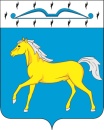 ТЕСИНСКИЙ СЕЛЬСКИЙ СОВЕТ ДЕПУТАТОВМИНУСИНСКОГО РАЙОНАКРАСНОЯРСКОГО КРАЯРЕШЕНИЕ00.00..2023                                    с. Тесь                                     №  ПРОЕКТ -рс «О бюджете Тесинского сельсовета Минусинского района на 2024 год и плановый период 2025-2026 годов»Статья 1. Основные характеристики бюджета сельсовета на 2024 год и плановый период 2025- 2026 годов1. Утвердить основные характеристики бюджета сельсовета на 2024 год:	1.1. прогнозируемый общий объем доходов бюджета сельсовета в сумме  11 620 385,00 рублей;	1.2. общий объем расходов  бюджета сельсовета в сумме 12 390 335,00 рублей;	1.3. дефицит бюджета сельсовета  в сумме 769 950,00 рублей;	1.4. источники внутреннего финансирования дефицита бюджета сельсовета в сумме 769 950,00 рублей согласно приложению 1 к настоящему Решению.	2. Утвердить основные характеристики бюджета сельсовета на 2025 год и на 2025 год:	2.1. прогнозируемый общий объем доходов бюджета сельсовета на 2025 год в сумме 10 226 731,00 рублей и на 2026 год в сумме 9 830 281,00 рублей;	2.2.   общий объем расходов бюджета сельсовета на 2025 год в сумме     10 226 731,00 рублей, в том числе условно утвержденные расходы в сумме 247 390,00 рублей, и на 2026 год в сумме 9 830 281,00 рублей, в том числе условно утвержденные расходы в сумме 519 194,00 рублей;	2.3. дефицит бюджета сельсовета на 2025 год в сумме 0,00 рублей и на 2026 год в сумме 0,00 рублей;	2.4. источники внутреннего финансирования дефицита бюджета сельсовета на 2025 год в сумме 0,00 рублей и на 2026 год в сумме 0,00 рублей согласно приложению 1 к настоящему Решению.Статья 2. Доходы бюджета сельсовета на 2024 год и плановый период 2025 - 2026 годов	1. Утвердить доходы бюджета сельсовета на 2024 год и плановый период 2025 - 2026 годов, согласно приложению 2 к настоящему Решению.	Статья 3. Распределение на 2024 год и плановый период 2025 – 2026 годов расходов бюджета сельсовета по бюджетной классификации Российской Федерации	Утвердить в пределах общего объема расходов бюджета сельсовета, установленного статьей 1 настоящего Решения:	1. распределение бюджетных ассигнований по разделам 
и подразделам бюджетной классификации расходов бюджетов Российской Федерации на 2024 год и плановый период 2025-2026 годов согласно приложению 3 к настоящему Решению;	2. ведомственную структуру расходов бюджета сельсовета на 2024 год и плановый период 2025-2026 годов согласно приложению 4 к настоящему Решению;	3. распределение бюджетных ассигнований по целевым статьям (муниципальным программам Тесинского сельсовета и непрограммным направлениям деятельности), группам и подгруппам видов расходов, разделам, подразделам классификации расходов бюджета сельсовета на 2024 год и плановый период 2025-2026 годов согласно приложению 5 к настоящему Решению.     Статья 4. Публичные нормативные обязательства Тесинского сельсовета	 Утвердить общий объем средств  бюджета сельсовета на исполнение публичных нормативных обязательств Тесинского сельсовета  на 2024 год  и плановый период 2025-2026 годов по 0,00  рублей ежегодно.Статья 5.  Изменение показателей сводной бюджетной росписи бюджета сельсовета.	Установить, что руководитель финансового управления администрации Минусинского района, на основании соглашения о передаче части полномочий  органов местного самоуправления  сельсовета органам местного самоуправления Минусинского района, вправе в ходе исполнения настоящего Решения вносить изменения в сводную бюджетную роспись бюджета сельсовета на 2024 год и плановый период 2025-2026 с последующим внесением изменений в настоящее Решение:		1. на сумму средств межбюджетных трансфертов, передаваемых из  бюджетов других уровней бюджетной системы Российской Федерации на осуществление отдельных целевых расходов на основании федеральных и региональных законов и нормативных правовых актов Президента Российской Федерации, Правительства Российской Федерации, Губернатора Красноярского края и Правительства Красноярского края, администрации Минусинского района, а также соглашений, заключенных с главными распорядителями средств краевого бюджета, так же в случае сокращения (возврата при отсутствии потребности) указанных межбюджетных трансфертов;	2. в пределах общего объема средств, предусмотренных настоящим Решением для финансирования мероприятий в рамках одной муниципальной программы Тесинского сельсовета, после внесения изменений в указанную программу в установленном порядке;	3. в случае внесения изменений Министерством финансов Российской Федерации в структуру, порядок формирования и применения кодов бюджетной классификации Российской Федерации, а также присвоения кодов составным частям бюджетной классификации Российской Федерации;	4. в случае исполнения исполнительных документов (за исключением судебных актов) и решений налоговых органов о взыскании налога, сбора, пеней и штрафов, предусматривающих обращение взыскания на средства  бюджета сельсовета, в пределах общего объема средств, предусмотренных   бюджетом сельсовета.Статья 6.  Индексация размеров денежного вознаграждения лиц, замещающих муниципальные должности, и окладов денежного содержания муниципальных служащих Тесинского сельсовета       Размеры денежного вознаграждения лиц, замещающих муниципальные должности Тесинского сельсовета, размеры окладов денежного содержания по должностям муниципальной службы, проиндексированные в 2020, 2022 годах увеличиваются (индексируются):в 2024 году и в плановом периоде 2025 – 2026 годов на коэффициент, равный 1.Статья 7.  Общая предельная штатная численность муниципальных служащих Тесинского сельсовета        Общая предельная штатная численность муниципальных служащих сельсовета, принятая к финансовому обеспечению в 2024 году и плановом периоде 2025-2026 годов, составляет 6 штатных единиц.Статья 8.  Индексация заработной платы работников органов местного самоуправления         Заработная плата работников органов местного самоуправления, переведённых на новую систему оплаты труда, за исключением заработной платы отдельных категорий работников, увеличение оплаты труда которых осуществляется в связи с увеличением региональных выплат и (или) выплат, обеспечивающих уровень заработной платы работников бюджетной сферы не ниже размера минимальной заработной платы (минимального размера оплаты труда), увеличивается (индексируется):в 2024 году и в плановом периоде 2025 – 2026 годов на коэффициент, равный 1.Статья 9. Особенности исполнения  бюджета сельсовета в 2024 году		1. Установить, что не использованные по состоянию на 1 января 2024 года остатки межбюджетных трансфертов, предоставляемых бюджету Минусинского района в форме иных межбюджетных трансфертов, имеющих целевое назначение, подлежат возврату в бюджет сельского поселения в течение первых 10 рабочих дней 2024 года.	2. Остатки средств  бюджета сельсовета на 1 января 2024 года в полном объеме, за исключением неиспользованных остатков межбюджетных трансфертов, полученных из краевого и районного бюджетов в форме субсидий, субвенций и иных межбюджетных трансфертов, имеющих целевое назначение, могут направляться на покрытие временных кассовых разрывов, возникающих в ходе исполнения бюджета сельсовета в 2024 году.	3. Установить, что погашение кредиторской задолженности, сложившейся по принятым в предыдущие годы, фактически произведенным, но не оплаченным по состоянию на 1 января 2024 года обязательствам, производится за счет утвержденных бюджетных ассигнований 
на 2024 год.Статья 10. Иные межбюджетные трансферты  	1. Направить бюджету муниципального района иные межбюджетные трансферты на осуществление части полномочий по решению вопросов местного значения поселения, в соответствии с заключёнными соглашениями   на 2024 -2026 годы  по 1 144 640,00 рублей ежегодно.          2.Утвердить перечень и объём расходов на выполнение полномочий, переданных органом местного самоуправления повеления муниципальному району на основании заключённых соглашений  согласно приложению 6 к настоящему Решению.	Статья 11. Резервный фонд администрации Тесинского сельсовета      	1. Установить, что в расходной части бюджета сельсовета предусматривается резервный фонд администрации Тесинского сельсовета на 2024 год в сумме 10 000,00 рублей, на 2025 год -  50 000,00 рублей, на 2026 год – 10 000,00 рублей. 	2. Администрация Тесинского сельсовета ежеквартально информирует Тесинский сельский Совет депутатов о расходовании средств резервного фонда.	3. Расходование средств резервного фонда осуществляется в порядке, установленном администрацией Тесинского сельсовета. Статья 12. Дорожный фонд Тесинского сельсоветаУтвердить объем бюджетных ассигнований дорожного фонда Тесинского сельсовета: на 2024 год в сумме 1 547 978,00 рублей, том числе 504 478,00 рублей средства дорожного фонда, не использованные в 2023 году.  на 2025 год 1 001 600,00 рублей. на 2026 год 1 051 800,00 рублей., Установить, что при определении объема бюджетных ассигнований дорожного фонда Тесинского сельсовета налог на доходы физических лиц, подлежащий зачислению в местный бюджет, учитывается в 2024 году в сумме0,00 рублей, в 2025 году - 0,00 рублей, в 2026 году –4 0 000,00 рублей.Статья 13. Муниципальный внутренний долг 	1. Установить верхний предел муниципального внутреннего долга Тесинского сельсовета на 1 января 2025 года, на 1 января 2026года и на 1 января 2027 года равным 0 рублей. 	2. Установить верхний предел муниципального внутреннего долга по муниципальным гарантиям по состоянию на 1 января 2025 года, на 1 января 2026 года, на 1 января 2027 года равным 0 рублей.	3. Установить, что предельный объем расходов на обслуживание муниципального внутреннего долга в 2024 году не должен превышать 0 рублей, в 2025 году – 0 рублей, в 2026 году – 0 рублей. 	4. Утвердить программу муниципальных внутренних заимствований Тесинского сельсовета на 2024 и плановый период 2025-2026 годов согласно приложению 7 к настоящему Решению.	Статья 14.  Вступление в силу настоящего Решения	1. Настоящее Решение вступает в силу с 1 января 2024 года, но не ранее дня, следующего за днем его официального опубликования в информационном бюллетене «Вестник Тесинского сельсовета» и подлежит размещению на официальном сайте администрации Тесинского сельсовета в сети «Интернет».Председатель Тесинскогосельского Совета депутатов                                                            Д.В. СоболеваГлава  Тесинского сельсовета                                                               А. А. Зотов	Приложение 2 к решению Тесинского сельского Совета депутатовПриложение № 7  к решению Тесинского сельского Совета депутатов от_________________ №___________Программамуниципальных внутренних заимствований Тесинского сельсовета  на 2024 годи плановый период 2025-2026 годов                                                                                                    (рублей)Предварительные итоги социально-экономического развития Тесинского сельсовета за 6 месяцев 2023 года и ожидаемые итоги социально-экономического развития за 2023 год Предварительные итоги социально-экономического развития Тесинского сельсовета за 6 месяцев 2023 года и ожидаемые итоги социально-экономического развития за 2023 год Предварительные итоги социально-экономического развития Тесинского сельсовета за 6 месяцев 2023 года и ожидаемые итоги социально-экономического развития за 2023 год Предварительные итоги социально-экономического развития Тесинского сельсовета за 6 месяцев 2023 года и ожидаемые итоги социально-экономического развития за 2023 год Предварительные итоги социально-экономического развития Тесинского сельсовета за 6 месяцев 2023 года и ожидаемые итоги социально-экономического развития за 2023 год Предварительные итоги социально-экономического развития Тесинского сельсовета за 6 месяцев 2023 года и ожидаемые итоги социально-экономического развития за 2023 год Предварительные итоги социально-экономического развития Тесинского сельсовета за 6 месяцев 2023 года и ожидаемые итоги социально-экономического развития за 2023 год 0123456NoКодНаименование раздела/показателяЕдиницы измеренияф/пПолугодие 2023 факт2023 оценка11Органы местного самоуправленияОрганы местного самоуправленияОрганы местного самоуправленияОрганы местного самоуправления21.1.Численность лиц, замещающих выборные муниципальные должности и должности муниципальной службычеловекП5532Население муниципального образованияНаселение муниципального образованияНаселение муниципального образованияНаселение муниципального образованияНаселение муниципального образования42.1Численность постоянного населения (среднегодовая)человекП3598359852.2коэффициент рождаемости на 1000 человек населениячел. на 1000 населенияП5,35,862.3коэффициент смертности на 1000 населениячел. на 1000 населенияП12,113,372.4Количество умерших за период в возрасте до 1 года, детей на 1000 родившихсядетей на 1000 родившихсяФ0082.5Коэффициент естественного прироста на 1000 человек населениячел. на 1000 населенияП1,801,9492.6Численность безработных граждан, зарегистрированных в государственном учреждении службы занятостичелП2628102.7Уровень зарегистрированной безработицы (к трудоспособному населению в трудоспособном возрасте)%П0,70,9112.8Создано рабочих местместФ99593Бюджет муниципального образованияБюджет муниципального образованияБюджет муниципального образованияБюджет муниципального образованияБюджет муниципального образования603.1Доходы бюджета муниципального образованиятыс. руб.П20 144,8665 644,92613.1.1налоговые и неналоговые доходы - бюджет муниципального образованиятыс. руб.П1 027,975 444,25623.1.2Безвозмездные поступления в бюджет муниципального образования (дотации, субвенции, субсидии и прочие), кроме субвенций из фонда компенсаций тыс. руб.П19 116,8960 200,67633.2Расходы бюджета муниципального образованиятыс. руб.П20 905,7365 750,70643.2.1расходы бюджета муниципального образования на национальную экономикутыс. руб.П188,003 355,63653.2.2расходы бюджета муниципального образования на жилищно-коммунальное хозяйствотыс. руб.П17 330,3454 265,93663.2.3расходы бюджета муниципального образования на социальную политикутыс. руб.П24,0048,00894Фонд заработной платы, начисленный  работникам списочного состава и внешним совместителям *)тыс. руб.П2 365,905 188,65984.1среднемесячная заработная плата руб.П30,33033,260ПоказателиЕд. измерения2020202120222023202420252026Количество объектов розничной торговли и общественного питаниямагазиныединица25242424242424павильоныединица3000000аптечные киоски и пунктыединица1111111общедоступные столовые, закусочныеединица1111111столовые учебных заведений, организаций, промышленных предприятийединица8888888рестораны, кафе, барыединица0000000Минимаркетыединица25222222222222Площадь торгового зала объектов розничной торговлимагазиныметр квадратный1091.71036.31036.31036.31036.31036.31036.3павильоныметр квадратный79.479.400000Минимаркетыметр квадратный1091.7802.6802.6802.6802.6802.6802.6Площадь зала обслуживания посетителей в объектах общественного питанияобщедоступные столовые, закусочныеметр квадратный3434343434344столовые учебных заведений, организаций, промышленных предприятийметр квадратный3712.53712.53712.53712.53712.53712.53712.5рестораны, кафе, барыметр квадратный0000000Число мест в объектах общественного питанияобщедоступные столовые, закусочныеместо25252525252525столовые учебных заведений, организаций, промышленных предприятийместо1354135413541354135413541354рестораны, кафе, барыместо0000000ПоказателиЕд. измерения2020202120222023202420252026Число спортивных сооружений - всегоспортивные сооружения - всегоединица8999999плоскостные спортивные сооруженияединица3444444спортивные залыединица3333333плавательные бассейныединица1111111Число муниципальных спортивных сооруженийспортивные сооружения - всегоединица5666666плоскостные спортивные сооруженияединица2333333спортивные залыединица2222222Численность занимающихся в детско- юношеских спортивных школах,человек0000000ПоказателиЕд. измерения2020202120222023202420252026Число объектов бытового обслуживания населения, оказывающих услуги (с 2017 года)Число объектов бытового обслуживания населения, оказывающих услугиединица4463333химическая чистка и крашение, услуги прачечныхединица1111111услуги бань и душевыхединица1111111услуги парикмахерскихединица2222222ремонт и пошив швейных, меховых и кожаных изделий, головных уборов и изделий текстильной галантереи, ремонт, пошив и вязание трикотажных изделийединица11111ПоказателиЕд. измерения2020202120222023202420252026Количество хозяйствующих субъектов по данным бухгалтерской отчетности1Всего по обследуемым видам экономической деятельностиединица12141314141414Раздел А Сельское, лесное хозяйство, охота, рыболовство и рыбоводствоединица3232222Раздел Н Транспортировка и хранениеединица1111111Управление недвижимым имуществом за вознаграждение или на договорной основеединица1111111Раздел C Обрабатывающие производстваединица1100000Раздел D Обеспечение электрической энергией, газом и паром; кондиционирование воздухаединица1111111Раздел F Строительствоединица1111111Раздел G торговля оптовая и розничная; ремонт автотранспортных средств и мотоцикловединица4533333Раздел L Деятельность по операциям с недвижимым имуществомединица1111111Сельское хозяйство (без вспомогательной деятельности, оказания услуг)единица2122222Растениеводство 01.1+01.2+01.3единица1111111Растениеводство и животноводство, охота и предоставление соответствующих услуг в этих областяхединица3233333Животноводствоединица1112222Прибыль (убыток) до налогообложения по данным бухгалтерской отчетности1Всего по обследуемым видам экономической деятельноститысяча рублей149468168741252758252758252758252758252758Раздел А Сельское, лесное хозяйство, охота, рыболовство и рыбоводствотысяча рублей140376148300253242253242253242253242253242Раздел Н Транспортировка и хранениетысяча рублей-5712240726262626262626262626Раздел C Обрабатывающие производстватысяча рублей3925300000Раздел D Обеспечение электрической энергией, газом и паром; кондиционирование воздухатысяча рублей0000000Раздел F Строительствотысяча рублей14093589-2401-2100-1500-1200-900Раздел G торговля оптовая и розничная; ремонт автотранспортных средств и мотоцикловтысяча рублей1335614192518518518518518Сельское хозяйство (без вспомогательной деятельности, оказания услуг)тысяча рублей140376148322253254253254253254253254253254Растениеводство и животноводство, охота и предоставление соответствующих услуг в этих областяхтысяча рублей140376148300253242253242253242253242253242Животноводствотысяча рублей140376148322253254253254253254253254253254Количество убыточных организаций по данным бухгалтерской отчетности1единица2111111Всего по обследуемым видам экономической деятельностиединица2111111Раздел А Сельское, лесное хозяйство, охота, рыболовство и рыбоводствоединица0000000Раздел Н Транспортировка и хранение210000000Раздел F Строительствотысяча рублей1111111Раздел G торговля оптовая и розничная; ремонт автотранспортных средств и мотоцикловтысяча рублей0000000Растениеводство и животноводство, охота и предоставление соответствующих услуг в этих областяхтысяча рублей0000001Количество прибыльных организаций по данным бухгалтерской отчетности1Всего по обследуемым видам экономической деятельностиединица17161515151515Раздел А Сельское, лесное хозяйство, охота, рыболовство и рыбоводствоединица3232222Раздел Н Транспортировка и хранениеединица0111111Управление недвижимым имуществом за вознаграждение или на договорной основеединица1111111Раздел C Обрабатывающие производстваединица1100000Раздел D Обеспечение электрической энергией, газом и паром; кондиционирование воздухаединица1111111Раздел F Строительствоединица0000000Раздел G торговля оптовая и розничная; ремонт автотранспортных средств и мотоцикловединица4533333Раздел L Деятельность по операциям с недвижимым имуществомединица1111111Сельское хозяйство (без вспомогательной деятельности, оказания услуг)единица2122222Растениеводство 01.1+01.2+01.3единица1111111Растениеводство и животноводство, охота и предоставление соответствующих услуг в этих областяхединица3233333Животноводствоединица112Финансовый результат убыточных организаций по данным бухгалтерской отчетности1571202401210015001200900Всего по обследуемым видам экономической деятельноститысяча рублей571202401210015001200900Раздел Н Транспортировка и хранениетысяча рублей5712000000Раздел F Строительствотысяча рублей002401210015001200900Финансовый результат прибыльных организаций по данным бухгалтерской отчетности1Всего по обследуемым видам экономической деятельноститысяча рублей149468168741252758252758252758252758252758Раздел А Сельское, лесное хозяйство, охота, рыболовство и рыбоводствотысяча рублей140376148300253242253242253242253242253242Раздел Н Транспортировка и хранениетысяча рублей0240726262626262626262626Раздел C Обрабатывающие производстватысяча рублей3925300000Раздел D Обеспечение электрической энергией, газом и паром; кондиционирование воздухатысяча рублей0000000Раздел F Строительствотысяча рублей1409358900000Раздел G торговля оптовая и розничная; ремонт автотранспортных средств и мотоцикловтысяча рублей1335614192518518518518518Сельское хозяйство (без вспомогательной деятельности, оказания услуг)тысяча рублей140376148322253254253254253254253254253254Растениеводство и животноводство, охота и предоставление соответствующих услуг в этих областяхтысяча рублей140376148300253242253242253242253242253242Животноводствотысяча рублей140376148322253254253254253254253254253254Удельный вес убыточных организаций в общем числе организаций по данным бухгалтерской отчетности1Всего по обследуемым видам экономической деятельноститысяча рублей11,76,26,66,66,66,66,6Раздел А Сельское, лесное хозяйство, охота, рыболовство и рыбоводствотысяча рублей0000000Раздел Н Транспортировка и хранениетысяча рублей5,9000000Раздел F Строительствотысяча рублей5,86,26,66,66,66,66,6Раздел G торговля оптовая и розничная; ремонт автотранспортных средств и мотоцикловтысяча рублей0000000Раздел J Деятельность в области информации и связитысяча рублей0000000Растениеводство и животноводство, охота и предоставление соответствующих услуг в этих областяхтысяча рублей0000000Удельный вес прибыльных организаций в общем числе организаций по данным бухгалтерской отчетности1Всего по обследуемым видам экономической деятельноститысяча рублей83.3100100100100100100Раздел А Сельское, лесное хозяйство, охота, рыболовство и рыбоводствотысяча рублей100100100100100100100Раздел Н Транспортировка и хранениетысяча рублей94.1100100100100100100Управление недвижимым имуществом за вознаграждение или на договорной основетысяча рублей100100100100100100100Раздел C Обрабатывающие производстватысяча рублей100100100100100100100Раздел D Обеспечение электрической энергией, газом и паром; кондиционирование воздухатысяча рублей100100100100100100100Раздел F Строительствотысяча рублей94.293,893.493.493.493.493.4Раздел G торговля оптовая и розничная; ремонт автотранспортных средств и мотоцикловтысяча рублей100100100100100100100Раздел L Деятельность по операциям с недвижимым имуществомтысяча рублей100100100100100100100Сельское хозяйство (без вспомогательной деятельности, оказания услуг)тысяча рублей100100100100100100100Растениеводство 01.1+01.2+01.3тысяча рублей100100100100100100100Растениеводство и животноводство, охота и предоставление соответствующих услуг в этих областяхтысяча рублей100100100100100100100Животноводствотысяча рублей100100100100100100100ПоказателиЕд. измерения2020202120222023202420252026Вывезено за год твердых коммунальных отходов (тыс. куб. м)тыс. куб. м4.282.315.645.645.645.645.64Вывезено за год твердых коммунальных отходов (тыс. т)тысяча тонн0.850.571.391.391.391.391.39ПоказателиЕд. измерения2020202120222023202420252026Общая площадь земель муниципального образованиягектар36719.236719.236719.236719.236719.236719.236719.2Общая протяженность освещенных частей улиц, проездов, набережных на конец годакилометр35.436.436.436.436.436.436.4Протяженность автодорог общего пользования местного значения, на конец годавсегокилометр35.436.443.143.143.143.143.1с твердым покрытиемкилометр21.722.723.723.723.723.723.7с усовершенствованным покрытием (цементобетонные, асфальтобетонные и типа асфальтобетона, из щебня и гравия, обработанных вяжущими материалами)километр16.216.219.419.419.419.419.4Общая протяженность улиц, проездов, набережных на конец годакилометр35.436.436.436.436.436.436.4Количество автозаправочных станций (АЗС), расположенных на автомобильных дорогах общего пользования местного значенияВсегоединица2222222ПоказателиЕд. измерения2020202120222023202420252026Число источников теплоснабженияВсегоединица3343344Число источников теплоснабжения мощностью до 3 Гкал/чдо 3 гигакал/чединица2232233Протяженность тепловых и паровых сетей в двухтрубном исчислении (до 2008 г. - км)метр21000210002099921000210002099920999Протяженность тепловых и паровых сетей в двухтрубном исчислении, нуждающихся в замене (до 2008 г. - км)метр13950139501395013950139501395013950Одиночное протяжение уличной водопроводной сети (до 2008 г. - км)Уличная водопроводная сетьметр26460264602646026460264602646026460Одиночное протяжение уличной водопроводной сети, нуждающейся в замене (до 2008 г. - км)Уличная водопроводная сеть, нуждающаяся в заменеметр19620196201864019620196201864018460Одиночное протяжение уличной канализационной сети (до 2008 г. - км)Уличная канализационная сетьметр4250425042504250425042504250Одиночное протяжение уличной канализационной сети, нуждающейся в замене (до 2008 г. - км)Уличная канализационная, нуждающаяся в заменеметр2720272027202720272027202720Количество негазифицированных населенных пунктовединица5555555Общая площадь жилых помещенийВесь жилищный фондтысяча метров квадратных87.989.189.189.189.189.189.1Протяженность тепловых и паровых сетей, которые были заменены и отремонтированы за отчетный год (до 2008 г. - км)метр3000415025012595Количество населенных пунктов, не имеющих водопроводов (отдельных водопроводных сетей)единица2222222Одиночное протяжение уличной канализационной сети, которая заменена и отремонтирована за отчетный год (до 2008 г. - км)метр30303030303030Количество населенных пунктов, не имеющих канализаций (отдельных канализационных сетей)единица4444444ПоказателиЕд. измерения2020202120222023202420252026Инвестиции в основной капитал за счет средств муниципального бюджета24006475171086103,38400Средства местного бюджетатысяча рублей2400647517108665400ПоказателиЕд. измерения2020202120222023202420252026Доходы местного бюджета, фактически исполненныеВсеготысяча рублей14609.113215.821488.265644.911620.410226.79830.3Налог на доходы физических лицтысяча рублей1087.71271.31527.31461.91740.31848.81953.0Акцизы по подакцизным товарам (продукции), производимым на территории Российской Федерациитысяча рублей298.1343.6802.2746.61043.51001.61011.8Налоги на совокупный доходтысяча рублей22.717.720.95.011.011.612.2Единый сельскохозяйственный налогтысяча рублей22.717.720.95.011.011.612.2Налоги на имуществотысяча рублей2840.53063.63318.52639.42841.82951.32995.8Налог на имущество физических лицтысяча рублей409.7489.7555.5545.4650.0727.3739.7Земельный налогтысяча рублей2430.82573.92763.02094.02191.82224.02256.1Государственная пошлинатысяча рублей9.49.28.38.58.58.58.5Доходы от использования имущества, находящегося в государственной и муниципальной собственноститысяча рублей325,16385.8205.8135.6111.9111.9111.9Доходы от продажи материальных и нематериальных активовтысяча рублей0.00371.22420.6325.90.00.00.0Штрафы санкции возмещение ущербатысяча рублей14,8412.514.911.04.04.04.0Прочие неналоговые доходытысяча рублей0.00.00.0110.30.00.00.0Безвозмездные поступлениятысяча рублей10010.67740.913169.660200.75859.44289.03733.1Безвозмездные поступления от других бюджетов бюджетной системы Российской Федерациитысяча рублей10010.67740.913169.660200.75859.44289.03733.1Дотации бюджетам бюджетной системы Российской Федерации образованийтысяча рублей3872.83867.24225.44600.94569.13591.13591.1Субсидии бюджетам бюджетной системы Российской Федерации (межбюджетные субсидии)тысяча рублей3286.92455.86378.451207.00.00.00.0Субвенции бюджетам бюджетной системы Российской Федерациитысяча рублей403.3403.6454.5527.3557.2578.522.6Иные межбюджетные трансфертытысяча рублей2447.61014.32111.33865.5733.1119.4119.4Из общей величины доходов- собственные доходытысяча рублей14205.812812.221033.865117.611063.29648.29807.7Расходы местного бюджета, фактически исполненныеВсеготысяча рублей15101.113558.621069.965750.712390.310226.79830.3Общегосударственные вопросытысяча рублей47894401,75299.25419.05715.04614.04262.2Национальная безопасность и правоохранительная деятельностьтысяча рублей702.0734,6822.01194.7570.9608.155.5Национальная экономикатысяча рублей2847.63515,14673.03355.51558.01001.61051.8Дорожное хозяйство (дорожные фонды)тысяча рублей2666.13495,14503.03305.51548.01001.61051.8Другие вопросы в области национальной экономикитысяча рублей181.520.0170.050.010.00.00.0Жилищно-коммунальное хозяйствотысяча рублей5553.63308.68554.654265.93353.82563.02749.0Образованиетысяча рублей199.1207.0212.5212.20.00.00.0Культура, кинематографиятысяча рублей348.3276.4351.7279.60.00.00.0Социальная политикатысяча рублей121247.048.048.048.048.0Физическая культуратысяча рублей0.000.0020.00.00.00.00.0Межбюджетные трансферты общего характера бюджетам субъектов Российской Федерации и муниципальных образованийтысяча рублей649.51102.81089.9975.81144.61144.61144.6Условно-утвержденные расходы0.00.00.00.00.0247.4519.2Профицит, дефицит (-) бюджета муниципального образования (местного бюджета),фактически исполненотысяча рублей-492-342.8-418.3-105.8-769.90.00.0ПоказателиЕд. измерения2020202120222023202420252026Число коллективных средств размещенияединица6777777Число мест в коллективных средствах размещенияединица2255225522552255225522552255ПоказателиЕд. измерения2020202120222023202420252026Число сельских населенных пунктов, обслуживаемых почтовой связьюединица2222222Число телефонизированных сельских населенных пунктовединица3333333ПоказателиЕд. измерения2020202120222023202420252026Число умершихчеловек57625148525660Число родившихся (без мертворожденных)человек31342822252730Естественный прирост (убыль)человек-26-28-23-26-27-29-30Общий коэффициент рождаемостипромилле8.79.77.85.85.96.06.1Общий коэффициент смертностипромилле16.117.814.313.313.513.713.9Общий коэффициент естественного прироста (убыли)человек-7.4-8.1-6.5-7,5-7,6-7,7-7,8Число прибывшихчеловек1001585193102113118Число выбывшихчеловек1371916796869399Оценка численности населения на 1 января текущего года1Сельское населениена 1 январячеловек3581351836033548359835983598ПоказателиЕд. измерения2020202120222023202420252026Численность работников органов местного самоуправления на конец отчетного периодачеловек12131313131313Среднемесячная начисленная заработная плата в среднем на 1 работника органов местного самоуправления (без выплат социального характера)рублей22702.126005.127293.633260.037060.037060.037060.0Численность работников, замещавших муниципальные должности и должности муниципальной службы, по состоянию конец отчетного года по органам власти и управлениячеловек4444444ПоказателиЕд. измерения2020202120222023202420252026Число лечебно-профилактических организацийединица3333333ПРОГНОЗ ОСНОВНЫХ ХАРАКТЕРИСТИК   БЮДЖЕТА ТЕСИНСКОГО СЕЛЬСОВЕТА ЗА  2023 ГОД, 
НА  ОЧЕРЕДНОЙ ФИНАНСОВЫЙ 2024 ГОД И ПЛАНОВЫЙ  ПЕРИОД   2025-2026 ГОДОВПРОГНОЗ ОСНОВНЫХ ХАРАКТЕРИСТИК   БЮДЖЕТА ТЕСИНСКОГО СЕЛЬСОВЕТА ЗА  2023 ГОД, 
НА  ОЧЕРЕДНОЙ ФИНАНСОВЫЙ 2024 ГОД И ПЛАНОВЫЙ  ПЕРИОД   2025-2026 ГОДОВПРОГНОЗ ОСНОВНЫХ ХАРАКТЕРИСТИК   БЮДЖЕТА ТЕСИНСКОГО СЕЛЬСОВЕТА ЗА  2023 ГОД, 
НА  ОЧЕРЕДНОЙ ФИНАНСОВЫЙ 2024 ГОД И ПЛАНОВЫЙ  ПЕРИОД   2025-2026 ГОДОВПРОГНОЗ ОСНОВНЫХ ХАРАКТЕРИСТИК   БЮДЖЕТА ТЕСИНСКОГО СЕЛЬСОВЕТА ЗА  2023 ГОД, 
НА  ОЧЕРЕДНОЙ ФИНАНСОВЫЙ 2024 ГОД И ПЛАНОВЫЙ  ПЕРИОД   2025-2026 ГОДОВПРОГНОЗ ОСНОВНЫХ ХАРАКТЕРИСТИК   БЮДЖЕТА ТЕСИНСКОГО СЕЛЬСОВЕТА ЗА  2023 ГОД, 
НА  ОЧЕРЕДНОЙ ФИНАНСОВЫЙ 2024 ГОД И ПЛАНОВЫЙ  ПЕРИОД   2025-2026 ГОДОВПРОГНОЗ ОСНОВНЫХ ХАРАКТЕРИСТИК   БЮДЖЕТА ТЕСИНСКОГО СЕЛЬСОВЕТА ЗА  2023 ГОД, 
НА  ОЧЕРЕДНОЙ ФИНАНСОВЫЙ 2024 ГОД И ПЛАНОВЫЙ  ПЕРИОД   2025-2026 ГОДОВПРОГНОЗ ОСНОВНЫХ ХАРАКТЕРИСТИК   БЮДЖЕТА ТЕСИНСКОГО СЕЛЬСОВЕТА ЗА  2023 ГОД, 
НА  ОЧЕРЕДНОЙ ФИНАНСОВЫЙ 2024 ГОД И ПЛАНОВЫЙ  ПЕРИОД   2025-2026 ГОДОВПРОГНОЗ ОСНОВНЫХ ХАРАКТЕРИСТИК   БЮДЖЕТА ТЕСИНСКОГО СЕЛЬСОВЕТА ЗА  2023 ГОД, 
НА  ОЧЕРЕДНОЙ ФИНАНСОВЫЙ 2024 ГОД И ПЛАНОВЫЙ  ПЕРИОД   2025-2026 ГОДОВПРОГНОЗ ОСНОВНЫХ ХАРАКТЕРИСТИК   БЮДЖЕТА ТЕСИНСКОГО СЕЛЬСОВЕТА ЗА  2023 ГОД, 
НА  ОЧЕРЕДНОЙ ФИНАНСОВЫЙ 2024 ГОД И ПЛАНОВЫЙ  ПЕРИОД   2025-2026 ГОДОВПРОГНОЗ ОСНОВНЫХ ХАРАКТЕРИСТИК   БЮДЖЕТА ТЕСИНСКОГО СЕЛЬСОВЕТА ЗА  2023 ГОД, 
НА  ОЧЕРЕДНОЙ ФИНАНСОВЫЙ 2024 ГОД И ПЛАНОВЫЙ  ПЕРИОД   2025-2026 ГОДОВПРОГНОЗ ОСНОВНЫХ ХАРАКТЕРИСТИК   БЮДЖЕТА ТЕСИНСКОГО СЕЛЬСОВЕТА ЗА  2023 ГОД, 
НА  ОЧЕРЕДНОЙ ФИНАНСОВЫЙ 2024 ГОД И ПЛАНОВЫЙ  ПЕРИОД   2025-2026 ГОДОВПРОГНОЗ ОСНОВНЫХ ХАРАКТЕРИСТИК   БЮДЖЕТА ТЕСИНСКОГО СЕЛЬСОВЕТА ЗА  2023 ГОД, 
НА  ОЧЕРЕДНОЙ ФИНАНСОВЫЙ 2024 ГОД И ПЛАНОВЫЙ  ПЕРИОД   2025-2026 ГОДОВПРОГНОЗ ОСНОВНЫХ ХАРАКТЕРИСТИК   БЮДЖЕТА ТЕСИНСКОГО СЕЛЬСОВЕТА ЗА  2023 ГОД, 
НА  ОЧЕРЕДНОЙ ФИНАНСОВЫЙ 2024 ГОД И ПЛАНОВЫЙ  ПЕРИОД   2025-2026 ГОДОВНаименование показателяНаименование показателяПлан на 2023 годПлан на 2023 годИсполнено на 01.11.2023 годаИсполнено на 01.11.2023 годаОжидаемое исполнение за 2023годОжидаемое исполнение за 2023годОтклонение ожид. исполнения от годовых назначенийПрогноз по бюджету на 2024 годПрогноз по бюджету на 2025 годПрогноз по бюджету на 2026 годПрогноз по бюджету на 2026 годНаименование показателяНаименование показателяПлан на 2023 годПлан на 2023 годИсполнено на 01.11.2023 годаИсполнено на 01.11.2023 годаОжидаемое исполнение за 2023годОжидаемое исполнение за 2023годОтклонение ожид. исполнения от годовых назначенийПрогноз по бюджету на 2024 годПрогноз по бюджету на 2025 годПрогноз по бюджету на 2026 годПрогноз по бюджету на 2026 годНаименование показателяНаименование показателяПлан на 2023 годПлан на 2023 годИсполнено на 01.11.2023 годаИсполнено на 01.11.2023 годаОжидаемое исполнение за 2023годОжидаемое исполнение за 2023годОтклонение ожид. исполнения от годовых назначенийПрогноз по бюджету на 2024 годПрогноз по бюджету на 2025 годПрогноз по бюджету на 2026 годПрогноз по бюджету на 2026 год1122334456788ДОХОДЫДОХОДЫДОХОДЫДОХОДЫДОХОДЫДОХОДЫДОХОДЫДОХОДЫДОХОДЫДОХОДЫДОХОДЫДОХОДЫДОХОДЫСОБСТВЕННЫЕ ДОХОДЫ5 854,105 854,103 763,183 763,185 444,265 444,265 444,26-409,855 760,995 937,725 937,726 097,18Налог на доходы физических лиц1 635,971 635,971 194,151 194,151 461,931 461,931 461,93-174,041 740,321 848,841 848,841 952,97Налоги на товары (работы, услуги) реализуемые на территории Российской Федерации746,60746,60712,57712,57746,60746,60746,600,001 043,501 001,601 001,601 011,80Налоги на совокупный доход15,9215,925,025,025,035,035,03-10,9010,9711,5711,5712,18Налог на имущество физических лиц554,63554,63358,68358,68545,42545,42545,42-9,21649,95727,34727,34739,73Земельный налог2 294,502 294,501 177,491 177,492 094,002 094,002 094,00-200,502 191,852 223,972 223,972 256,09Государственная пошлина8,508,508,058,058,508,508,500,008,508,508,508,50Доходы от использования имущества , находящегося в муниципальной собственности141,05141,0594,5294,52135,56135,56135,56-5,48110,71110,71110,71110,71Доходы от оказания платных услуг и компенсации затрат государства0,000,000,000,000,000,000,000,001,201,201,201,20Доходы от продажи материальных и нематериальных активов325,94325,9491,5491,54325,94325,94325,940,000,000,000,000,00Штрафы , санкции, возмещение ущерба11,0011,0010,8810,8811,0011,0011,000,004,004,004,004,00Прочие неналоговые доходы120,00120,00110,29110,29110,29110,29110,29-9,724,004,004,004,00БЕЗВОЗМЕЗДНЫЕ ПОСТУПЛЕНИЯ ИЗ ДРУГИХ БЮДЖЕТОВ60 200,6760 200,6742 854,3142 854,3160 200,6760 200,6760 200,670,005 859,404 289,014 289,013 733,10в том числе:0,00Дотации бюджетам субъектов Российской Федерации и муниципальных образований4 600,904 600,904 157,274 157,274 600,904 600,904 600,900,004 569,103 591,143 591,143 591,14Дотации на выравнивание бюджетной обеспеченности  из краевого бюджета2 662,002 662,002 218,372 218,372 662,002 662,002 662,000,002 864,002 291,242 291,242 291,24Дотации на выравнивание бюджетной обеспеченности  из районного бюджета1 938,901 938,901 938,901 938,901 938,901 938,901 938,900,001 705,101 299,901 299,901 299,90Субсидии бюджетам бюджетной системы Российской Федерации (межбюджетные субсидии)51 207,0051 207,0036 178,7636 178,7651 207,0051 207,0051 207,000,000,000,000,000,00прочие субсидии бюджетам сельских поселений (на реализацию комплексных проектов по благоустройству территории)48 509,0048 509,0033 480,7633 480,7648 509,0048 509,0048 509,000,000,000,000,000,00Прочие субсидии бюджетам сельских поселений (на капитальный ремонт и ремонт автомобильных дорог общего пользования местного значения за счет средств дорожного фонда Красноярского края) 2 698,002 698,002 698,002 698,002 698,002 698,002 698,000,000,000,000,000,00Субвенции бюджетам бюджетной системы Российской Федерации527,31527,31455,12455,12527,31527,31527,310,00557,20578,50578,5022,60Субвенции бюджетам сельских поселений на выполнение передаваемых полномочий субъектов Российской Федерации (на выполнение государственных полномочий по созданию и обеспечению деятельности административных комиссий (в соответствии с Законом края от 23 апреля 2009 года № 8-3170)) 21,2821,2821,2821,2821,2821,2821,280,0022,6022,6022,6022,60Субвенции бюджетам на осуществление первичного воинского учета на территориях, где отсутствуют военные комиссариаты506,03506,03433,84433,84506,03506,03506,030,00534,60555,90555,900,00Иные межбюджетные трансферты3 865,453 865,452 063,162 063,163 865,453 865,453 865,450,00733,10119,36119,36119,36Прочие межбюджетные трансферты, передаваемые бюджетам сельских поселений  (на частичную компенсацию расходов на повышение оплаты труда отдельным категориям работников бюджетной сферы Красноярского края по министерству финансов Красноярского края) 200,32200,32140,33140,33200,32200,32200,320,000,000,000,000,00Прочие межбюджетные трансферты, передаваемые бюджетам сельских поселений (на обеспечение первичных мер пожарной безопасности)630,20630,20630,20630,20630,20630,20630,200,000,000,000,000,00Прочие межбюджетные трансферты, передаваемые бюджетам сельских поселений (на осуществление расходов, направленных на реализацию мероприятий по поддержке местных инициатив)995,00995,000,000,00995,00995,00995,000,00Прочие межбюджетные трансферты, передаваемые бюджетам сельских поселений (за содействие развитию налогового потенциала) 84,9084,9084,9084,9084,9084,9084,900,000,000,000,000,00Прочие межбюджетные трансферты, передаваемые бюджетам сельских поселений (на поддержку мер по обеспечению сбалансированности бюджетов из районного бюджета)1 955,031 955,031 207,731 207,731 955,031 955,031 955,030,00733,10119,36119,36119,36Прочие безвозмездные поступления0,000,000,000,00ВСЕГО ДОХОДОВ66 054,7766 054,7746 617,4946 617,4965 644,9265 644,9265 644,92-409,8511 20,3910 226,7310 226,739 830,28РАСХОДЫРАСХОДЫРАСХОДЫРАСХОДЫРАСХОДЫРАСХОДЫРАСХОДЫРАСХОДЫРАСХОДЫРАСХОДЫРАСХОДЫРАСХОДЫРАСХОДЫОБЩЕГОСУДАРСТВЕННЫЕ ВОПРОСЫ5 455,575 455,573 995,973 995,975 419,045 419,04-36,53-36,535 715,054 613,994 613,994 262,19Функционирование высшего должностного лица субъекта РФ и муниципального образования1 053,581 053,58834,81834,811 053,581 053,580,000,001 085,331 085,331 085,331 085,33в том числе:оплата труда и начисления на  выплаты по оплате труда1 053,581 053,58834,81834,811 053,581 053,580,000,001 085,331 085,331 085,331 085,33Функционирование законодательных (представительных) органов государственной власти и представительных органов муниципальных образований0,000,000,000,000,000,000,000,001,000,000,000,00в том числе:прочие выплаты0,000,000,000,000,000,000,000,001,000,000,000,00Функционирование Правительства РФ, высших исполнительных органов государственной власти, субъектов РФ, местных администраций4 332,254 332,253 131,423 131,424 305,724 305,72-26,53-26,534 478,163 432,263 432,263 140,46в том числе:оплата труда и начисления на  выплаты по оплате труда3 135,123 135,122 342,782 342,783 135,123 135,120,000,003 351,733 084,763 084,762 812,96Иные выплаты персоналу государственных (муниципальных) органов, за исключением фонда оплаты труда0,700,700,700,700,700,700,000,006,900,000,000,00Иные закупки товаров работ и услуг для обеспечения государственных (муниципальных) нужд1 110,531 110,53703,04703,041 085,001 085,00-25,53-25,531 119,53347,50347,50327,50Уплата налогов, сборов и иных платежей1,001,000,000,000,000,00-1,00-1,000,000,000,000,00Расходы за счет иных МБТ за содействие развитию налогового потенциала. 84,9084,9084,9084,9084,9084,900,000,000,000,000,000,00в том числе:Иные закупки товаров работ и услуг для обеспечения государственных (муниципальных) нужд84,9084,9084,9084,9084,9084,900,000,000,000,000,000,00Резервные фонды10,0010,000,000,000,000,00-10,00-10,0010,0050,0050,0010,00в том числе:Иные расходы10,0010,000,000,000,000,00-10,00-10,0010,0050,0050,0010,00Другие общегосударственные вопросы59,7459,7429,7429,7459,7459,740,000,00140,5646,4046,4026,40в том числе:Оплата взносов в Совет Муниципальных образований края3,463,463,463,463,463,460,000,003,803,803,803,80в том числе:Иные расходы3,463,463,463,463,463,460,000,003,803,803,803,80резервные средства сельского бюджета на софинансирование по государственным программам Красноярского края0,000,000,000,000,000,000,000,00104,160,000,000,00в том числе:прочие расходы0,000,000,000,000,000,000,000,00104,160,000,000,00Выполнение полномочий по составлению протоколов об административных правонарушениях21,2821,2821,2821,2821,2821,280,000,0022,6022,6022,6022,60в том числе:оплата труда и начисления на выплаты по оплате труда16,2816,2816,2816,2816,2816,280,000,0017,1317,1317,1317,13Иные закупки товаров работ и услуг для обеспечения государственных (муниципальных) нужд5,005,005,005,005,005,000,000,005,475,475,475,47Оценка недвижимости, признание прав и регулирования отношений по государственной и муниципальной собственности35,0035,005,005,0035,0035,000,000,0010,0020,0020,000,00в том числе:Иные закупки товаров работ и услуг для обеспечения государственных (муниципальных) нужд35,0035,005,005,0035,0035,000,000,0010,0020,0020,000,00НАЦИОНАЛЬНАЯ ОБОРОНА506,03506,03409,91409,91506,03506,030,000,00534,60555,90555,900,00мобилизационная и вневойсковая подготовкав том числе:оплата труда и выплаты на начисления на оплату труда446,84446,84356,41356,41446,84446,840,000,00481,03481,03481,030,00Иные закупки товаров работ и услуг для обеспечения государственных (муниципальных) нужд59,2059,2053,5153,5159,2059,200,000,0053,5774,8774,870,00НАЦИОНАЛЬНАЯ БЕЗОПАСНОСТЬ И ПРАВООХРАНИТЕЛЬНАЯ ДЕЯТЕЛЬНОСТЬ688,38688,38626,16626,16688,38688,380,000,0036,3052,2552,2555,50в том числе:Мероприятия по предупреждению ликвидации последствий затопления населенных пунктов12,5112,5112,5112,5112,5112,510,000,0013,3027,7527,7529,50в том числе:Иные закупки товаров работ и услуг для обеспечения государственных (муниципальных) нужд12,5112,5112,5112,5112,5112,510,000,0013,3027,7527,7529,50Мероприятия по предупреждению возникновения и ликвидации пожаров населенных пунктов12,5112,5112,5112,5112,5112,510,000,0023,0024,5024,5026,00в том числе:Иные закупки товаров работ и услуг для обеспечения государственных (муниципальных) нужд12,5112,5112,5112,5112,5112,510,000,0023,0024,5024,5026,00Обеспечение первичных мер пожарной безопасности в рамках подпрограммы "Предупреждение, спасение, помощь населению края в чрезвычайных ситуациях" государственной программы Красноярского края "Защита от чрезвычайных ситуаций природного и техногенного характера663,37663,37601,15601,15663,37663,370,000,000,000,000,000,00в том числе:Иные закупки товаров работ и услуг для обеспечения государственных (муниципальных) нужд603,37603,37541,15541,15603,37603,370,000,000,000,000,000,00пособия, компенсации и иные социальные выплаты гражданам, кроме публичных нормативных обязательств60,0060,0060,0060,0060,0060,000,000,000,000,000,000,00НАЦИОНАЛЬНАЯ ЭКОНОМИКА4 117,664 117,663 291,613 291,613 355,633 355,63-762,03-762,031 557,981 001,601 001,601 051,80Дорожное хозяйство (дорожные фонды)4 067,664 067,663 255,613 255,613 305,633 305,63-762,03-762,031 547,981 001,601 001,601 051,80 Расходы на реализацию подпрограммы "Дороги Красноярья" государственной программы Красноярского края "Развитие транспортной системы" (капитальный ремонт и ремонт автомобильных дорог за счет средств дорожного фонда Красноярского края)2 698,002 698,002 698,002 698,002 698,002 698,000,000,000,000,000,000,00в том числе:Иные закупки товаров работ и услуг для обеспечения государственных (муниципальных) нужд2 698,002 698,002 698,002 698,002 698,002 698,000,000,000,000,000,000,00 Расходы на реализацию подпрограммы "Дороги Красноярья" государственной программы Красноярского края "Развитие транспортной системы" (капитальный ремонт и ремонт автомобильных дорог за счет средств дорожного фонда Красноярского края)- софинансирование282,03282,03282,03282,03282,03282,030,000,000,000,000,000,00в том числе:Иные закупки товаров работ и услуг для обеспечения государственных (муниципальных) нужд282,03282,03282,03282,03282,03282,030,000,000,000,000,000,00Содержание автомобильных дорог общего пользования местного значения за счет бюджета сельсовета1 087,631 087,63275,58275,58325,60325,60-762,03-762,031 547,981 001,601 001,601 051,80в том числе:Иные закупки товаров работ и услуг для обеспечения государственных (муниципальных) нужд1 087,631 087,63275,58275,58325,60325,60-762,03-762,031 547,981 001,601 001,601 051,80Другие вопросы в области национальной экономики (Выполнение кадастровых работ по образованию земельных участков из земель государственной (муниципальной ) собственности)50,0050,0036,0036,0050,0050,000,000,0010,000,000,000,00в том числе:Иные закупки товаров работ и услуг для обеспечения государственных (муниципальных) нужд50,0050,0036,0036,0050,0050,000,000,0010,000,000,000,00ЖИЛИЩНО-КОММУНАЛЬНОЕ ХОЗЯЙСТВО54 647,1754 647,1737 207,5237 207,5254 265,9354 265,93-381,24-381,243 353,762 562,962 562,962 748,96БЛАГОУСТРОЙСТВО54 647,1754 647,1737 207,5237 207,5254 265,9354 265,93-381,24-381,243 353,762 562,962 562,962 748,96Благоустройство (Расходы на реализацию комплексных проектов по благоустройству территорий. )49 009,0049 009,0033 980,7633 980,7649 009,0049 009,000,000,000,000,000,000,00в том числе:Иные закупки товаров работ и услуг для обеспечения государственных (муниципальных) нужд49 009,0049 009,0033 980,7633 980,7649 009,0049 009,000,000,000,000,000,000,00Благоустройсто (Уличное освещение) 3 282,663 282,662 490,122 490,123 220,703 220,70-61,96-61,96721,00339,50339,50431,00в том числе:оплата труда и начисления на  выплаты на оплату труда2 181,962 181,961 621,591 621,592 120,002 120,00-61,96-61,960,000,000,000,00Иные закупки товаров работ и услуг для обеспечения государственных (муниципальных) нужд1 100,701 100,70868,53868,531 100,701 100,700,000,00721,00339,50339,50431,00Благоустройство (Сбор и вывоз ТКО ликвидация несанкционированных свалок)258,06258,06157,03157,03198,06198,06-60,00-60,00170,000,000,000,00в том числе:Иные закупки товаров работ и услуг для обеспечения государственных (муниципальных) нужд258,06258,06157,03157,03198,06198,06-60,00-60,00170,000,000,000,00Благоустройство (Содержание мест захоронения)7,927,927,927,927,927,920,000,0014,5015,5015,5016,50в том числе:Иные закупки товаров работ и услуг для обеспечения государственных (муниципальных) нужд7,927,927,927,927,927,920,000,0014,5015,5015,5016,50Благоустройство (прочие мероприятия по благоустройству поселений)601,28601,28383,29383,29342,00342,00-259,28-259,282 448,262 207,962 207,962 301,46в том числе:оплата труда и начисления на  выплаты на оплату труда0,000,000,000,000,000,000,000,002 068,261 945,341 945,341 945,66Иные закупки товаров работ и услуг для обеспечения государственных (муниципальных) нужд600,28600,28383,29383,29342,00342,00-258,28-258,28380,00262,62262,62355,80Уплата налогов, сборов и иных платежей1,001,000,000,000,000,00-1,00-1,000,000,000,000,00 Благоустройство (Расходы на осуществление контрольных мероприятий за ходом выполнения строительных и ремонтных работ. )288,25288,250,000,00288,25288,250,000,000,000,000,000,00в том числе:Иные закупки товаров работ и услуг для обеспечения государственных (муниципальных) нужд288,25288,250,000,00288,25288,250,000,000,000,000,000,00 Благоустройство (Расходы на реализацию мероприятий по поддержке местных инициатив.)1 200,001 200,00188,40188,401 200,001 200,000,000,000,000,000,000,00в том числе:Иные закупки товаров работ и услуг для обеспечения государственных (муниципальных) нужд1 200,001 200,00142,45142,451 200,001 200,000,000,000,000,000,000,00ОБРАЗОВАНИЕ212,25212,25208,69208,69212,25212,250,000,000,000,000,000,00Молодежная политика и оздоровление детей212,25212,25208,69208,69212,25212,250,000,000,000,000,000,00Организация трудоустройства несовершеннолетних за счет средст бюджета сельсовета212,25212,25208,69208,69212,25212,250,000,000,000,000,000,00в том числе:оплата труда и начисления на выплаты по оплате труда107,66107,66104,11104,11107,66107,660,000,000,000,000,000,00Иные закупки товаров работ и услуг для обеспечения государственных (муниципальных) нужд104,58104,58104,58104,58104,58104,580,000,000,000,000,000,00Мероприятия в области культурно-массовых мероприятий279,60279,6024,1024,10279,60279,600,000,000,000,000,000,00в том числе:Иные закупки товаров работ и услуг для обеспечения государственных (муниципальных) нужд279,60279,6024,1024,10279,60279,600,000,000,000,000,000,00Пенсионное обеспечение48,0048,0036,0036,0048,0048,000,000,0048,0048,0048,0048,00в том числе:Пенсии, пособия выплачиваемые организациями сектора государственного управления48,0048,0036,0036,0048,0048,000,000,0048,0048,0048,0048,00Прочие Межбюджетные трансферты общего характера бюджетам субъектов РФ и муниципальных образований975,84975,84808,24808,24975,84975,840,000,001 144,641 144,641 144,641 144,64Предоставление межбюджетных трансфертов бюджету муниципального района из бюджета сельсовета на осуществление части полномочий по решению вопросов местного значения в соответствии с заключенными соглашениями975,84975,84808,24808,24975,84975,840,000,001 144,641 144,641 144,641 144,64в том числе:безвозмездные перечисления бюджетам бюджетной системы Российской Федерации975,84975,84808,24808,24975,84975,840,000,001 144,641 144,641 144,641 144,64условно-утвержденные расходы0,00247,39247,39519,19ИТОГО РАСХОДЫ66 930,5066 930,5046 608,2146 608,2165 750,7065 750,70-1 179,80-1 179,8012 390,3310 226,7310 226,739 830,28КРЕДИТНЫЕ СОГЛАШЕНИЯ И ДОГОВОРА0,000,000,000,000,000,000,000,000,000,00ИЗМЕНЕНИЕ ОСТАТКОВ ДЕНЕЖНЫХ 
СРЕДСТВ885,02885,02769,96769,962024 год,  тыс. руб.2025 год, тыс. руб.2026 год, тыс. руб.Доходы11620,3910226,739830,28Расходы12390,3310226,739830,28Дефицит(-) профицит (+)+769,960,000,00КодНаименование2024 г2025 г2026 г100 1  03  02231 01 0000 110Доходы от уплаты акцизов на дизельное топливо, подлежащие распределению между бюджетами субъектов Российской Федерации и местными бюджетами с учетом установленных дифференцированных нормативов отчислений в местные бюджеты544200,00465400,00462600,00100 1 03 02241  01 0000 110Доходы от уплаты акцизов на моторные масла для дизельных и (или) карбюраторных (инжекторных) двигателей, подлежащие распределению между бюджетами субъектов Российской Федерации и местными бюджетами с учетом установленных дифференцированных нормативов отчислений в местные бюджеты2600,003400,003600,00100 1 03 02251  01 0000 110Доходы от уплаты акцизов на автомобильный бензин, производимый на территории Российской Федерации, подлежащие распределению между бюджетами субъектов Российской Федерации и местными бюджетами с учетом установленных дифференцированных нормативов отчислений в местные бюджеты564300,00603400,00624800,00100 103 02261 01 0000 110Доходы от уплаты акцизов на прямогонный бензин, производимый на территории Российской Федерации, подлежащие распределению между бюджетами субъектов Российской Федерации и местными бюджетами с учетом установленных дифференцированных нормативов отчислений в местные бюджеты-67600,00-70600,00-79200,00Наименование межбюджетных трансфертовУточненный план на 2023год2024 годИзменение 2024 года к 2023 году (+;-)2025 год2026 годДотации на выравнивание бюджетной обеспеченности  из краевого бюджета2662,002864,00+202,002291,242291,24Дотации на выравнивание бюджетной обеспеченности  из районного бюджета1938,901705,10-233,801299,91299,9Прочие субсидии бюджетам сельских поселений (на реализацию комплексных проектов по благоустройству территории)48509,000,00-48509,000,000,00Прочие субсидии бюджетам сельских поселений (на капитальный ремонт и ремонт автомобильных дорог общего пользования местного значения за счет средств дорожного фонда Красноярского края) 2698,000,00-2698,000,000,00Субвенции бюджетам сельских поселений на выполнение передаваемых полномочий субъектов Российской Федерации (на выполнение государственных полномочий по созданию и обеспечению деятельности административных комиссий (в соответствии с Законом края от 23 апреля 2009 года № 8-3170)) 21,2822,60+1,3222,6022,60Субвенции бюджетам на осуществление первичного воинского учета на территориях, где отсутствуют военные комиссариаты506,03534,60+28,57555,900,00Прочие межбюджетные трансферты, передаваемые бюджетам сельских поселений  (на частичную компенсацию расходов на повышение оплаты труда отдельным категориям работников бюджетной сферы Красноярского края по министерству финансов Красноярского края) 200,320,00-200,320,000,00Прочие межбюджетные трансферты, передаваемые бюджетам сельских поселений (на обеспечение первичных мер пожарной безопасности)630,200,00-630,200,000,00Прочие межбюджетные трансферты, передаваемые бюджетам сельских поселений (на осуществление расходов , направленных на реализацию местных инициатив)995,000,00-995,000,000,00Прочие межбюджетные трансферты, передаваемые бюджетам сельских поселений (за содействие развитию налогового потенциала) 84,900,00-84,900,000,00Прочие межбюджетные трансферты, передаваемые бюджетам сельских поселений (на поддержку мер по обеспечению сбалансированности бюджетов из районного бюджета)1955,03733,10-1221,93119,36119,36ИТОГО60200,675859,40-54341,274289,013733,10Раздел подразделУточненный план 2023года (ожидаемое исполнение за 2023 год)План 2024 годИзменение 2024 года к 2023 году (+;-)2025 год2026 годОБЩЕГОСУДАРСТВЕННЫЕ ВОПРОСЫ01005419,045715,05+296,004613,994262,19в том числе:Функционирование высшего должностного лица субъекта РФ и муниципального образования01021053,581085,33+31,751085,331085,33Функционирование законодательных (представительных) органов государственной власти и представительных органов муниципальных образований01030,001,00+1,00,000,00Функционирование Правительства РФ, высших исполнительных органов государственной власти, субъектов РФ, местных администраций01044220,824478,16+257,343432,263140,46Расходы за счет иных МБТ за содействие развитию налогового потенциала.,010484,900,00-84,900,000,00Резервные фонды01110,0010,00+10,0050,0010,00Другие общегосударственные вопросы011359,74140,56+80,8246,4026,40в том числе:Оплата взносов в Совет Муниципальных образований края01133,463,80+0,343,803,80резервные средства сельского бюджета на софинансирование по государственным программам Красноярского края01130,00104,16+104,160,000,00Выполнение полномочий по составлению протоколов об административных правонарушениях011321,2822,60+1,3222,6022,60Оценка недвижимости, признание прав и регулирования отношений по государственной и муниципальной собственности011335,0010,00-25,0020,000,00НАЦИОНАЛЬНАЯ ОБОРОНА0200506,03534,60+28,57555,900,00Мобилизационная и вневойсковая подготовка0203506,03534,6+28,57555,900,00НАЦИОНАЛЬНАЯ БЕЗОПАСНОСТЬ И ПРАВООХРАНИТЕЛЬНАЯ ДЕЯТЕЛЬНОСТЬ0300688,3836,30-652,0852,2555,50Мероприятия по предупреждению ликвидации последствий затопления населенных пунктов031012,5113,30+0,79277529,50Мероприятия по предупреждению возникновения и ликвидации пожаров населенных пунктов031012,5123,00+10,4924,526,00Социальное обеспечение и иные выплаты населению031060,000,00-60,000,000,00Обеспечение первичных мер пожарной безопасности в рамках подпрограммы "Предупреждение, спасение, помощь населению края в чрезвычайных ситуациях" государственной программы Красноярского края "Защита от чрезвычайных ситуаций природного и техногенного характера0310603,370,00-603,370,000,00НАЦИОНАЛЬНАЯ ЭКОНОМИКА04003355,631557,98-1797,651001,601051,80Дорожное хозяйство (дорожные фонды)04093305,631547,98-1757,651001,601051,80Расходы на реализацию подпрограммы "Дороги Красноярья" государственной программы Красноярского края "Развитие транспортной системы" (капитальный ремонт и ремонт автомобильных дорог за счет средств дорожного фонда Красноярского края)04092698,000,00-2698,000,000,00Расходы на реализацию подпрограммы "Дороги Красноярья" государственной программы Красноярского края "Развитие транспортной системы" (капитальный ремонт и ремонт автомобильных дорог за счет средств дорожного фонда Красноярского края)- софинансирование0409282,030,00-282,030,000,00Содержание автомобильных дорог общего пользования местного значения за счет бюджета сельсовета0409325,601547,98+1222,381001,601051,80Другие вопросы в области национальной экономики (Выполнение кадастровых работ по образованию земельных участков из земель государственной (муниципальной) собственности)041250,0010,00-40,000,000,00ЖИЛИЩНО-КОММУНАЛЬНОЕ ХОЗЯЙСТВО050054265,933353,76-50912,172562,952748,96БЛАГОУСТРОЙСТВО54265,933353,76-50912,172562,962748,96Расходы на реализацию комплексных проектов по благоустройству территорий. Благоустройство и поддержка жилищно-коммунального хозяйства ,муниципальной программы "Социально-экономическое развитие сельсовета"050349009,000,00-49009,000,000,00Благоустройство (Уличное освещение) 05033220,70721,00-2499,70339,50431,00Благоустройство (Сбор и вывоз ТКО ликвидация несанкционированных свалок)0503198,06170,00-28,060,000,00Благоустройство (Содержание мест захоронения)05037,9214,5+6,5815,5016,50Благоустройство (прочие мероприятия по благоустройству поселений)0503342,002448,26+2106,262207,962301,46Благоустройство(расходы на осуществление контрольных мероприятий за ходом выполнения строительных и ремонтных работ)0503288,250,00-288,250,000,00Благоустройство( Расходы на реализацию мероприятий по поддержке местных инициатив)05031200,000,00-1200,000,000,00ОБРАЗОВАНИЕ0700212,250,00-212,250,000,00Молодежная политика и оздоровление детей0707212,250,00-212,250,000,00Организация трудоустройства несовершеннолетних за счет средств бюджета сельсовета0707212,250,00-212,250,000,00Культура, кинематография0800279,600,00-279,600,000,00Культура0801279,600,00-279,600,000,00Социальная политика100048,0048,000,0048,0048,00Пенсионное обеспечение100148,0048,000,0048,0048,00Прочие Межбюджетные трансферты общего характера бюджетам субъектов РФ и муниципальных образований1400975,841144,64+168,801144,641144,64 Прочие межбюджетные трансферты общего характера975,841144,64+168,801144,641144,64Условно-утвержденные расходы0,000,000,00247,39519,19ИТОГО РАСХОДЫ65750,7012390,33-53360,3710226,739830,28ДЕФИЦИТ (-) ПРОФИЦИТ (+)источники финансирования дефицита бюджета885,02769,96-88,060,000,00Приложение 1Приложение 1Приложение 1Приложение 1к Пояснительной запискек Пояснительной запискек Пояснительной запискек Пояснительной запискеРасчет средней ставки налога на доходы физических лиц, источником которых является налоговый агент, 
за исключением выплат, относящихся к оплате труда наемных работниковРасчет средней ставки налога на доходы физических лиц, источником которых является налоговый агент, 
за исключением выплат, относящихся к оплате труда наемных работниковРасчет средней ставки налога на доходы физических лиц, источником которых является налоговый агент, 
за исключением выплат, относящихся к оплате труда наемных работниковРасчет средней ставки налога на доходы физических лиц, источником которых является налоговый агент, 
за исключением выплат, относящихся к оплате труда наемных работниковРасчет средней ставки налога на доходы физических лиц, источником которых является налоговый агент, 
за исключением выплат, относящихся к оплате труда наемных работниковРасчет средней ставки налога на доходы физических лиц, источником которых является налоговый агент, 
за исключением выплат, относящихся к оплате труда наемных работниковРасчет средней ставки налога на доходы физических лиц, источником которых является налоговый агент, 
за исключением выплат, относящихся к оплате труда наемных работниковРасчет средней ставки налога на доходы физических лиц, источником которых является налоговый агент, 
за исключением выплат, относящихся к оплате труда наемных работниковРасчет средней ставки налога на доходы физических лиц, источником которых является налоговый агент, 
за исключением выплат, относящихся к оплате труда наемных работниковРасчет средней ставки налога на доходы физических лиц, источником которых является налоговый агент, 
за исключением выплат, относящихся к оплате труда наемных работниковРасчет средней ставки налога на доходы физических лиц, источником которых является налоговый агент, 
за исключением выплат, относящихся к оплате труда наемных работниковРасчет средней ставки налога на доходы физических лиц, источником которых является налоговый агент, 
за исключением выплат, относящихся к оплате труда наемных работниковРасчет средней ставки налога на доходы физических лиц, источником которых является налоговый агент, 
за исключением выплат, относящихся к оплате труда наемных работниковРасчет средней ставки налога на доходы физических лиц, источником которых является налоговый агент, 
за исключением выплат, относящихся к оплате труда наемных работниковРасчет средней ставки налога на доходы физических лиц, источником которых является налоговый агент, 
за исключением выплат, относящихся к оплате труда наемных работниковРасчет средней ставки налога на доходы физических лиц, источником которых является налоговый агент, 
за исключением выплат, относящихся к оплате труда наемных работниковРасчет средней ставки налога на доходы физических лиц, источником которых является налоговый агент, 
за исключением выплат, относящихся к оплате труда наемных работниковРасчет средней ставки налога на доходы физических лиц, источником которых является налоговый агент, 
за исключением выплат, относящихся к оплате труда наемных работниковРасчет средней ставки налога на доходы физических лиц, источником которых является налоговый агент, 
за исключением выплат, относящихся к оплате труда наемных работников(тыс. рублей)№ п/п№ п/пНаименование показателяНаименование показателяНаименование показателяНаименование показателяНаименование показателяРасчетРасчетРасчет5-ДДК*5-ДДК*5-НДФЛ**5-НДФЛ**итогоитогоИтого1111122233445=3+45=3+45=3+411Сумма налоговых баз, подлежащих налогообложению по ставке 13% и ставке 15%, и сумма налогаСумма налоговых баз, подлежащих налогообложению по ставке 13% и ставке 15%, и сумма налогаСумма налоговых баз, подлежащих налогообложению по ставке 13% и ставке 15%, и сумма налогаСумма налоговых баз, подлежащих налогообложению по ставке 13% и ставке 15%, и сумма налогаСумма налоговых баз, подлежащих налогообложению по ставке 13% и ставке 15%, и сумма налогаСумма налоговых баз, подлежащих налогообложению по ставке 13% и ставке 15%, и сумма налогаСумма налоговых баз, подлежащих налогообложению по ставке 13% и ставке 15%, и сумма налогаСумма налоговых баз, подлежащих налогообложению по ставке 13% и ставке 15%, и сумма налогаСумма налоговых баз, подлежащих налогообложению по ставке 13% и ставке 15%, и сумма налогаСумма налоговых баз, подлежащих налогообложению по ставке 13% и ставке 15%, и сумма налогаСумма налоговых баз, подлежащих налогообложению по ставке 13% и ставке 15%, и сумма налогаСумма налоговых баз, подлежащих налогообложению по ставке 13% и ставке 15%, и сумма налога1.11.1Общая сумма дохода Общая сумма дохода Общая сумма дохода Общая сумма дохода Общая сумма дохода 8 676,008 676,00626 446,34626 446,34635 122,34635 122,34635 122,341.1.11.1.1 в том числе: фонд заработной платы  работников в том числе: фонд заработной платы  работников в том числе: фонд заработной платы  работников в том числе: фонд заработной платы  работников в том числе: фонд заработной платы  работников0,000,00500 555,25500 555,25500 555,25500 555,25500 555,251.21.2Сумма налога исчисленная Сумма налога исчисленная Сумма налога исчисленная Сумма налога исчисленная Сумма налога исчисленная 1 128,001 128,0079 059,6879 059,6880 187,6880 187,6880 187,681.2.11.2.1Ставка налога расчетная по общей сумме дохода, %Ставка налога расчетная по общей сумме дохода, %Ставка налога расчетная по общей сумме дохода, %Ставка налога расчетная по общей сумме дохода, %Ставка налога расчетная по общей сумме дохода, % 1.2/1.1*100 1.2/1.1*100 1.2/1.1*10013,0013,0012,6212,62*********1.2.21.2.2Сумма налога исчисленная от фонда заработной платы работниковСумма налога исчисленная от фонда заработной платы работниковСумма налога исчисленная от фонда заработной платы работниковСумма налога исчисленная от фонда заработной платы работниковСумма налога исчисленная от фонда заработной платы работников1.1.1*1.2.11.1.1*1.2.11.1.1*1.2.10,000,0063 171,7963 171,7963 171,7963 171,7963 171,7922Налоговая база, подлежащая налогообложению по ставке 30%, и сумма налогаНалоговая база, подлежащая налогообложению по ставке 30%, и сумма налогаНалоговая база, подлежащая налогообложению по ставке 30%, и сумма налогаНалоговая база, подлежащая налогообложению по ставке 30%, и сумма налогаНалоговая база, подлежащая налогообложению по ставке 30%, и сумма налогаНалоговая база, подлежащая налогообложению по ставке 30%, и сумма налогаНалоговая база, подлежащая налогообложению по ставке 30%, и сумма налогаНалоговая база, подлежащая налогообложению по ставке 30%, и сумма налогаНалоговая база, подлежащая налогообложению по ставке 30%, и сумма налогаНалоговая база, подлежащая налогообложению по ставке 30%, и сумма налогаНалоговая база, подлежащая налогообложению по ставке 30%, и сумма налогаНалоговая база, подлежащая налогообложению по ставке 30%, и сумма налога2.12.1Общая сумма дохода Общая сумма дохода Общая сумма дохода Общая сумма дохода Общая сумма дохода 0,00,00,000,000,000,000,002.22.2Сумма налога исчисленная Сумма налога исчисленная Сумма налога исчисленная Сумма налога исчисленная Сумма налога исчисленная 0,00,00,000,000,000,000,0033Налоговая база, подлежащая налогообложению по ставке 35%, ставке 9% и иным налоговым ставкам, сумма налогаНалоговая база, подлежащая налогообложению по ставке 35%, ставке 9% и иным налоговым ставкам, сумма налогаНалоговая база, подлежащая налогообложению по ставке 35%, ставке 9% и иным налоговым ставкам, сумма налогаНалоговая база, подлежащая налогообложению по ставке 35%, ставке 9% и иным налоговым ставкам, сумма налогаНалоговая база, подлежащая налогообложению по ставке 35%, ставке 9% и иным налоговым ставкам, сумма налогаНалоговая база, подлежащая налогообложению по ставке 35%, ставке 9% и иным налоговым ставкам, сумма налогаНалоговая база, подлежащая налогообложению по ставке 35%, ставке 9% и иным налоговым ставкам, сумма налогаНалоговая база, подлежащая налогообложению по ставке 35%, ставке 9% и иным налоговым ставкам, сумма налогаНалоговая база, подлежащая налогообложению по ставке 35%, ставке 9% и иным налоговым ставкам, сумма налогаНалоговая база, подлежащая налогообложению по ставке 35%, ставке 9% и иным налоговым ставкам, сумма налогаНалоговая база, подлежащая налогообложению по ставке 35%, ставке 9% и иным налоговым ставкам, сумма налогаНалоговая база, подлежащая налогообложению по ставке 35%, ставке 9% и иным налоговым ставкам, сумма налога3.13.1Общая сумма дохода Общая сумма дохода Общая сумма дохода Общая сумма дохода Общая сумма дохода Общая сумма дохода 0,000,0021,0921,0921,0921,0921,093.23.2Сумма налога исчисленная Сумма налога исчисленная Сумма налога исчисленная Сумма налога исчисленная Сумма налога исчисленная Сумма налога исчисленная 0,000,007,387,387,387,387,3844Налоговая база, подлежащая налогообложению по всем налоговым ставкам и  сумма налогаНалоговая база, подлежащая налогообложению по всем налоговым ставкам и  сумма налогаНалоговая база, подлежащая налогообложению по всем налоговым ставкам и  сумма налогаНалоговая база, подлежащая налогообложению по всем налоговым ставкам и  сумма налогаНалоговая база, подлежащая налогообложению по всем налоговым ставкам и  сумма налогаНалоговая база, подлежащая налогообложению по всем налоговым ставкам и  сумма налогаНалоговая база, подлежащая налогообложению по всем налоговым ставкам и  сумма налогаНалоговая база, подлежащая налогообложению по всем налоговым ставкам и  сумма налогаНалоговая база, подлежащая налогообложению по всем налоговым ставкам и  сумма налогаНалоговая база, подлежащая налогообложению по всем налоговым ставкам и  сумма налогаНалоговая база, подлежащая налогообложению по всем налоговым ставкам и  сумма налогаНалоговая база, подлежащая налогообложению по всем налоговым ставкам и  сумма налога4.14.1Другие доходы (без фонда заработной платы работников)Другие доходы (без фонда заработной платы работников)Другие доходы (без фонда заработной платы работников)Другие доходы (без фонда заработной платы работников)Другие доходы (без фонда заработной платы работников)Другие доходы (без фонда заработной платы работников)1.1-1.1.1+2.1+3.11.1-1.1.1+2.1+3.18 676,008 676,00125 912,18125 912,18134 588,18134 588,18134 588,184.24.2Сумма налога исчисленная Сумма налога исчисленная Сумма налога исчисленная Сумма налога исчисленная Сумма налога исчисленная Сумма налога исчисленная 1.2-1.2.2+2.2+3.21.2-1.2.2+2.2+3.21 128,001 128,0015 895,2715 895,2717 023,2717 023,2717 023,274.34.3Средняя ставка налога с других доходов, %Средняя ставка налога с других доходов, %Средняя ставка налога с других доходов, %Средняя ставка налога с других доходов, %Средняя ставка налога с других доходов, %Средняя ставка налога с других доходов, % 4.2/4.1*100 4.2/4.1*10013,0013,0012,6212,6212,6512,6512,65* отчет УФНС по краю по форме 5-ДДК  «О декларировании доходов физическими лицами за 2021 год»* отчет УФНС по краю по форме 5-ДДК  «О декларировании доходов физическими лицами за 2021 год»* отчет УФНС по краю по форме 5-ДДК  «О декларировании доходов физическими лицами за 2021 год»* отчет УФНС по краю по форме 5-ДДК  «О декларировании доходов физическими лицами за 2021 год»* отчет УФНС по краю по форме 5-ДДК  «О декларировании доходов физическими лицами за 2021 год»* отчет УФНС по краю по форме 5-ДДК  «О декларировании доходов физическими лицами за 2021 год»* отчет УФНС по краю по форме 5-ДДК  «О декларировании доходов физическими лицами за 2021 год»* отчет УФНС по краю по форме 5-ДДК  «О декларировании доходов физическими лицами за 2021 год»* отчет УФНС по краю по форме 5-ДДК  «О декларировании доходов физическими лицами за 2021 год»* отчет УФНС по краю по форме 5-ДДК  «О декларировании доходов физическими лицами за 2021 год»* отчет УФНС по краю по форме 5-ДДК  «О декларировании доходов физическими лицами за 2021 год»* отчет УФНС по краю по форме 5-ДДК  «О декларировании доходов физическими лицами за 2021 год»* отчет УФНС по краю по форме 5-ДДК  «О декларировании доходов физическими лицами за 2021 год»* отчет УФНС по краю по форме 5-ДДК  «О декларировании доходов физическими лицами за 2021 год»* отчет УФНС по краю по форме 5-ДДК  «О декларировании доходов физическими лицами за 2021 год»* отчет УФНС по краю по форме 5-ДДК  «О декларировании доходов физическими лицами за 2021 год»* отчет УФНС по краю по форме 5-ДДК  «О декларировании доходов физическими лицами за 2021 год»* отчет УФНС по краю по форме 5-ДДК  «О декларировании доходов физическими лицами за 2021 год»* отчет УФНС по краю по форме 5-ДДК  «О декларировании доходов физическими лицами за 2021 год»** отчет  УФНС  по  краю  по  форме  5-НДФЛ  «О налоговой  базе  и  структуре  начислений  по налогу  на  доходы  физических лиц за 2022 год, по сведениям, представленным налоговыми агентами» (по состоянию на 01.06.2023)** отчет  УФНС  по  краю  по  форме  5-НДФЛ  «О налоговой  базе  и  структуре  начислений  по налогу  на  доходы  физических лиц за 2022 год, по сведениям, представленным налоговыми агентами» (по состоянию на 01.06.2023)** отчет  УФНС  по  краю  по  форме  5-НДФЛ  «О налоговой  базе  и  структуре  начислений  по налогу  на  доходы  физических лиц за 2022 год, по сведениям, представленным налоговыми агентами» (по состоянию на 01.06.2023)** отчет  УФНС  по  краю  по  форме  5-НДФЛ  «О налоговой  базе  и  структуре  начислений  по налогу  на  доходы  физических лиц за 2022 год, по сведениям, представленным налоговыми агентами» (по состоянию на 01.06.2023)** отчет  УФНС  по  краю  по  форме  5-НДФЛ  «О налоговой  базе  и  структуре  начислений  по налогу  на  доходы  физических лиц за 2022 год, по сведениям, представленным налоговыми агентами» (по состоянию на 01.06.2023)** отчет  УФНС  по  краю  по  форме  5-НДФЛ  «О налоговой  базе  и  структуре  начислений  по налогу  на  доходы  физических лиц за 2022 год, по сведениям, представленным налоговыми агентами» (по состоянию на 01.06.2023)** отчет  УФНС  по  краю  по  форме  5-НДФЛ  «О налоговой  базе  и  структуре  начислений  по налогу  на  доходы  физических лиц за 2022 год, по сведениям, представленным налоговыми агентами» (по состоянию на 01.06.2023)** отчет  УФНС  по  краю  по  форме  5-НДФЛ  «О налоговой  базе  и  структуре  начислений  по налогу  на  доходы  физических лиц за 2022 год, по сведениям, представленным налоговыми агентами» (по состоянию на 01.06.2023)** отчет  УФНС  по  краю  по  форме  5-НДФЛ  «О налоговой  базе  и  структуре  начислений  по налогу  на  доходы  физических лиц за 2022 год, по сведениям, представленным налоговыми агентами» (по состоянию на 01.06.2023)** отчет  УФНС  по  краю  по  форме  5-НДФЛ  «О налоговой  базе  и  структуре  начислений  по налогу  на  доходы  физических лиц за 2022 год, по сведениям, представленным налоговыми агентами» (по состоянию на 01.06.2023)** отчет  УФНС  по  краю  по  форме  5-НДФЛ  «О налоговой  базе  и  структуре  начислений  по налогу  на  доходы  физических лиц за 2022 год, по сведениям, представленным налоговыми агентами» (по состоянию на 01.06.2023)** отчет  УФНС  по  краю  по  форме  5-НДФЛ  «О налоговой  базе  и  структуре  начислений  по налогу  на  доходы  физических лиц за 2022 год, по сведениям, представленным налоговыми агентами» (по состоянию на 01.06.2023)** отчет  УФНС  по  краю  по  форме  5-НДФЛ  «О налоговой  базе  и  структуре  начислений  по налогу  на  доходы  физических лиц за 2022 год, по сведениям, представленным налоговыми агентами» (по состоянию на 01.06.2023)** отчет  УФНС  по  краю  по  форме  5-НДФЛ  «О налоговой  базе  и  структуре  начислений  по налогу  на  доходы  физических лиц за 2022 год, по сведениям, представленным налоговыми агентами» (по состоянию на 01.06.2023)** отчет  УФНС  по  краю  по  форме  5-НДФЛ  «О налоговой  базе  и  структуре  начислений  по налогу  на  доходы  физических лиц за 2022 год, по сведениям, представленным налоговыми агентами» (по состоянию на 01.06.2023)** отчет  УФНС  по  краю  по  форме  5-НДФЛ  «О налоговой  базе  и  структуре  начислений  по налогу  на  доходы  физических лиц за 2022 год, по сведениям, представленным налоговыми агентами» (по состоянию на 01.06.2023)** отчет  УФНС  по  краю  по  форме  5-НДФЛ  «О налоговой  базе  и  структуре  начислений  по налогу  на  доходы  физических лиц за 2022 год, по сведениям, представленным налоговыми агентами» (по состоянию на 01.06.2023)** отчет  УФНС  по  краю  по  форме  5-НДФЛ  «О налоговой  базе  и  структуре  начислений  по налогу  на  доходы  физических лиц за 2022 год, по сведениям, представленным налоговыми агентами» (по состоянию на 01.06.2023)** отчет  УФНС  по  краю  по  форме  5-НДФЛ  «О налоговой  базе  и  структуре  начислений  по налогу  на  доходы  физических лиц за 2022 год, по сведениям, представленным налоговыми агентами» (по состоянию на 01.06.2023)*** данные о фонде заработной платы работников отчетом по форме 5-ДДК не предусмотрены*** данные о фонде заработной платы работников отчетом по форме 5-ДДК не предусмотрены*** данные о фонде заработной платы работников отчетом по форме 5-ДДК не предусмотрены*** данные о фонде заработной платы работников отчетом по форме 5-ДДК не предусмотрены*** данные о фонде заработной платы работников отчетом по форме 5-ДДК не предусмотрены*** данные о фонде заработной платы работников отчетом по форме 5-ДДК не предусмотрены*** данные о фонде заработной платы работников отчетом по форме 5-ДДК не предусмотрены*** данные о фонде заработной платы работников отчетом по форме 5-ДДК не предусмотрены*** данные о фонде заработной платы работников отчетом по форме 5-ДДК не предусмотрены*** данные о фонде заработной платы работников отчетом по форме 5-ДДК не предусмотрены*** данные о фонде заработной платы работников отчетом по форме 5-ДДК не предусмотрены*** данные о фонде заработной платы работников отчетом по форме 5-ДДК не предусмотрены*** данные о фонде заработной платы работников отчетом по форме 5-ДДК не предусмотрены*** данные о фонде заработной платы работников отчетом по форме 5-ДДК не предусмотрены*** данные о фонде заработной платы работников отчетом по форме 5-ДДК не предусмотрены*** данные о фонде заработной платы работников отчетом по форме 5-ДДК не предусмотрены*** данные о фонде заработной платы работников отчетом по форме 5-ДДК не предусмотрены*** данные о фонде заработной платы работников отчетом по форме 5-ДДК не предусмотрены*** данные о фонде заработной платы работников отчетом по форме 5-ДДК не предусмотреныПриложение 2Приложение 2к Пояснительной запискек Пояснительной запискек Пояснительной запискек Пояснительной запискек Пояснительной запискек Пояснительной запискеПоказатель «фонда заработной платы всех работников по полному кругу организаций» Показатель «фонда заработной платы всех работников по полному кругу организаций» Показатель «фонда заработной платы всех работников по полному кругу организаций» Показатель «фонда заработной платы всех работников по полному кругу организаций» Показатель «фонда заработной платы всех работников по полному кругу организаций» Показатель «фонда заработной платы всех работников по полному кругу организаций» Показатель «фонда заработной платы всех работников по полному кругу организаций» Показатель «фонда заработной платы всех работников по полному кругу организаций» Показатель «фонда заработной платы всех работников по полному кругу организаций» Показатель «фонда заработной платы всех работников по полному кругу организаций» Показатель «фонда заработной платы всех работников по полному кругу организаций» Показатель «фонда заработной платы всех работников по полному кругу организаций» Показатель «фонда заработной платы всех работников по полному кругу организаций» Показатель «фонда заработной платы всех работников по полному кругу организаций» Показатель «фонда заработной платы всех работников по полному кругу организаций» Показатель «фонда заработной платы всех работников по полному кругу организаций» рублейрублей2023 год2023 год2023 год2024 год2024 год2024 год2024 год2024 год2025 год2025 год202120212026 год2026 годТесьТесь573 708 650573 708 650573 708 650633 261 730633 261 730633 261 730633 261 730633 261 730680 315 840680 315 840725 970 570725 970 570Недоимка по НДФЛ по состоянию на 01.08.2023 года на 2024-2026 в размере 20% ежегодно (подстатьи 1 01 02010, 101 02020, 101 02130, 101 02140), в размере 10% (подстатья 1 01 02030) в рубляхНедоимка по НДФЛ по состоянию на 01.08.2023 года на 2024-2026 в размере 20% ежегодно (подстатьи 1 01 02010, 101 02020, 101 02130, 101 02140), в размере 10% (подстатья 1 01 02030) в рубляхНедоимка по НДФЛ по состоянию на 01.08.2023 года на 2024-2026 в размере 20% ежегодно (подстатьи 1 01 02010, 101 02020, 101 02130, 101 02140), в размере 10% (подстатья 1 01 02030) в рубляхНедоимка по НДФЛ по состоянию на 01.08.2023 года на 2024-2026 в размере 20% ежегодно (подстатьи 1 01 02010, 101 02020, 101 02130, 101 02140), в размере 10% (подстатья 1 01 02030) в рубляхНедоимка по НДФЛ по состоянию на 01.08.2023 года на 2024-2026 в размере 20% ежегодно (подстатьи 1 01 02010, 101 02020, 101 02130, 101 02140), в размере 10% (подстатья 1 01 02030) в рубляхНедоимка по НДФЛ по состоянию на 01.08.2023 года на 2024-2026 в размере 20% ежегодно (подстатьи 1 01 02010, 101 02020, 101 02130, 101 02140), в размере 10% (подстатья 1 01 02030) в рубляхНедоимка по НДФЛ по состоянию на 01.08.2023 года на 2024-2026 в размере 20% ежегодно (подстатьи 1 01 02010, 101 02020, 101 02130, 101 02140), в размере 10% (подстатья 1 01 02030) в рубляхНедоимка по НДФЛ по состоянию на 01.08.2023 года на 2024-2026 в размере 20% ежегодно (подстатьи 1 01 02010, 101 02020, 101 02130, 101 02140), в размере 10% (подстатья 1 01 02030) в рубляхНедоимка по НДФЛ по состоянию на 01.08.2023 года на 2024-2026 в размере 20% ежегодно (подстатьи 1 01 02010, 101 02020, 101 02130, 101 02140), в размере 10% (подстатья 1 01 02030) в рубляхНедоимка по НДФЛ по состоянию на 01.08.2023 года на 2024-2026 в размере 20% ежегодно (подстатьи 1 01 02010, 101 02020, 101 02130, 101 02140), в размере 10% (подстатья 1 01 02030) в рубляхНедоимка по НДФЛ по состоянию на 01.08.2023 года на 2024-2026 в размере 20% ежегодно (подстатьи 1 01 02010, 101 02020, 101 02130, 101 02140), в размере 10% (подстатья 1 01 02030) в рубляхНедоимка по НДФЛ по состоянию на 01.08.2023 года на 2024-2026 в размере 20% ежегодно (подстатьи 1 01 02010, 101 02020, 101 02130, 101 02140), в размере 10% (подстатья 1 01 02030) в рубляхНедоимка по НДФЛ по состоянию на 01.08.2023 года на 2024-2026 в размере 20% ежегодно (подстатьи 1 01 02010, 101 02020, 101 02130, 101 02140), в размере 10% (подстатья 1 01 02030) в рубляхНедоимка по НДФЛ по состоянию на 01.08.2023 года на 2024-2026 в размере 20% ежегодно (подстатьи 1 01 02010, 101 02020, 101 02130, 101 02140), в размере 10% (подстатья 1 01 02030) в рубляхНедоимка по НДФЛ по состоянию на 01.08.2023 года на 2024-2026 в размере 20% ежегодно (подстатьи 1 01 02010, 101 02020, 101 02130, 101 02140), в размере 10% (подстатья 1 01 02030) в рубляхНедоимка по НДФЛ по состоянию на 01.08.2023 года на 2024-2026 в размере 20% ежегодно (подстатьи 1 01 02010, 101 02020, 101 02130, 101 02140), в размере 10% (подстатья 1 01 02030) в рубляхКБК  НДФЛКБК  НДФЛнедоимка на 01.08.2023недоимка на 01.08.2023недоимка на 01.08.20232024 год недоимка в бюджет сельсовета2024 год недоимка в бюджет сельсовета2024 год недоимка в бюджет сельсовета2024 год недоимка в бюджет сельсовета2024 год недоимка в бюджет сельсовета2025 год недоимка в бюджет сельсовета2025 год недоимка в бюджет сельсовета202120212026 год недоимка в бюджет сельсовета2026 год недоимка в бюджет сельсовета10102010011010201001171 931,00171 931,00171 931,00687,72687,72687,72687,72687,72687,72687,720,000,00687,72687,72101020200110102020010000,000,000,000,000,000,000,004,264,260,000,0010102030011010203001114 970,92114 970,92114 970,92229,94229,94229,94229,94229,94229,94229,940,920,92229,94229,94Сумма необлагаемых доходов физических лиц Сумма необлагаемых доходов физических лиц Сумма необлагаемых доходов физических лиц Сумма необлагаемых доходов физических лиц Сумма необлагаемых доходов физических лиц Сумма необлагаемых доходов физических лиц Сумма необлагаемых доходов физических лиц Сумма необлагаемых доходов физических лиц Сумма необлагаемых доходов физических лиц Сумма необлагаемых доходов физических лиц Сумма необлагаемых доходов физических лиц Сумма необлагаемых доходов физических лиц Сумма необлагаемых доходов физических лиц Сумма необлагаемых доходов физических лиц Сумма необлагаемых доходов физических лиц Сумма необлагаемых доходов физических лиц рублейрублей2024 год2024 год2024 год2024 год2024 год2025 год2025 год202120212026 год2026 годОбщая сумма налоговых вычетов, предоставляемых физическим лицамОбщая сумма налоговых вычетов, предоставляемых физическим лицамОбщая сумма налоговых вычетов, предоставляемых физическим лицамОбщая сумма налоговых вычетов, предоставляемых физическим лицамОбщая сумма налоговых вычетов, предоставляемых физическим лицам19 755 632,0019 755 632,0019 755 632,0019 755 632,0019 755 632,0019 990 526,4619 990 526,4611 407 306,9411 407 306,9420 234 810,7020 234 810,70Налог с суммы налоговых вычетов в бюджет сельсовета 2%Налог с суммы налоговых вычетов в бюджет сельсовета 2%Налог с суммы налоговых вычетов в бюджет сельсовета 2%Налог с суммы налоговых вычетов в бюджет сельсовета 2%Налог с суммы налоговых вычетов в бюджет сельсовета 2%51 364,6451 364,6451 364,6451 364,6451 364,6451 975,3751 975,3729 659,0029 659,0052 610,5152 610,51Приложение 3 Приложение 3 Приложение 3 Приложение 3 Приложение 3 Приложение 3 к Пояснительной запискек Пояснительной запискек Пояснительной запискек Пояснительной запискек Пояснительной запискек Пояснительной запискеРасчет суммы акцизов по подакцизным товарам (продукции), производимым на территории Российской Федерации, на 2024 г.Расчет суммы акцизов по подакцизным товарам (продукции), производимым на территории Российской Федерации, на 2024 г.№ п/пНаименование показателяНаименование показателяНорматив отчислений 
доходов от акцизов на 
нефтепродукты в краевой бюджет, %Норматив отчислений 
доходов от акцизов на 
нефтепродукты в краевой бюджет, %Сумма акциза в краевой 
бюджет, тыс. рублейНорматив распределения 
доходов от акцизов на 
нефтепродукты в бюджет 
поселения, %Норматив отчислений 
доходов от акцизов на 
нефтепродукты в бюджет поселения, %Сумма акциза в бюджет поселения, тыс. рублейСумма акциза в бюджет поселения, тыс. рублейСумма акциза в бюджет поселения, тыс. рублей1133456      7      7      71Доходы от уплаты акцизов на нефтепродукты, подлежащие распределению в консолидированные бюджеты субъектов Российской ФедерацииДоходы от уплаты акцизов на нефтепродукты, подлежащие распределению в консолидированные бюджеты субъектов Российской Федерации9 617 4111 043,501 043,501 043,501.1Доходы от уплаты акцизов на дизельное топливо, подлежащие распределению между бюджетами субъектов Российской Федерации и местными бюджетами с учетом установленных дифференцированных нормативов отчислений в местные бюджетыДоходы от уплаты акцизов на дизельное топливо, подлежащие распределению между бюджетами субъектов Российской Федерации и местными бюджетами с учетом установленных дифференцированных нормативов отчислений в местные бюджеты80,080,05 015 8790,043420,0544,20544,20544,201.2Доходы от уплаты акцизов на моторные масла для дизельных и (или) карбюраторных (инжекторных) двигателей, подлежащие распределению между бюджетами субъектов Российской Федерации и местными бюджетами с учетом установленных дифференцированных нормативов отчислений в местные бюджетыДоходы от уплаты акцизов на моторные масла для дизельных и (или) карбюраторных (инжекторных) двигателей, подлежащие распределению между бюджетами субъектов Российской Федерации и местными бюджетами с учетом установленных дифференцированных нормативов отчислений в местные бюджеты80,080,023 8990,043420,02,602,602,601.3Доходы от уплаты акцизов на автомобильный бензин, подлежащие распределению между бюджетами субъектов Российской Федерации и местными бюджетами с учетом установленных дифференцированных нормативов отчислений в местные бюджетыДоходы от уплаты акцизов на автомобильный бензин, подлежащие распределению между бюджетами субъектов Российской Федерации и местными бюджетами с учетом установленных дифференцированных нормативов отчислений в местные бюджеты80,080,05 200 9040,043420,0564,30564,30564,301.4Доходы от уплаты акцизов на прямогонный бензин, подлежащие распределению между бюджетами субъектов Российской Федерации и местными бюджетами с учетом установленных дифференцированных нормативов отчислений в местные бюджетыДоходы от уплаты акцизов на прямогонный бензин, подлежащие распределению между бюджетами субъектов Российской Федерации и местными бюджетами с учетом установленных дифференцированных нормативов отчислений в местные бюджеты80,080,0-623 2720,043420,0-67,60-67,60-67,60Итого подлежит уплате в бюджет поселенияИтого подлежит уплате в бюджет поселения1 043,501 043,501 043,50Приложение 4Приложение 4Приложение 4Приложение 4Приложение 4Приложение 4Приложение 4Приложение 4к Пояснительной запискек Пояснительной запискек Пояснительной запискек Пояснительной запискек Пояснительной запискек Пояснительной запискек Пояснительной запискек Пояснительной запискеРасчет суммы акцизов по подакцизным товарам (продукции), производимым на территории Российской Федерации, на 2025 г.Расчет суммы акцизов по подакцизным товарам (продукции), производимым на территории Российской Федерации, на 2025 г.№ п/пНаименование показателяНаименование показателяНорматив отчислений 
доходов от акцизов на 
нефтепродукты в краевой бюджет, %Норматив отчислений 
доходов от акцизов на 
нефтепродукты в краевой бюджет, %Сумма акциза в краевой 
бюджет, тыс. рублейСумма акциза в краевой 
бюджет, тыс. рублейНорматив распределения 
доходов от акцизов на 
нефтепродукты в бюджет 
поселения, %Норматив распределения 
доходов от акцизов на 
нефтепродукты в бюджет 
поселения, %Норматив отчислений 
доходов от акцизов на 
нефтепродукты в бюджет поселения, %Норматив отчислений 
доходов от акцизов на 
нефтепродукты в бюджет поселения, %Сумма акциза в бюджет поселения, тыс. рублейСумма акциза в бюджет поселения, тыс. рублей1133445566771Доходы от уплаты акцизов на нефтепродукты, подлежащие распределению в консолидированные бюджеты субъектов Российской ФедерацииДоходы от уплаты акцизов на нефтепродукты, подлежащие распределению в консолидированные бюджеты субъектов Российской Федерации9 230 8399 230 8391 001,601 001,601.1Доходы от уплаты акцизов на дизельное топливо, подлежащие распределению между бюджетами субъектов Российской Федерации и местными бюджетами с учетом установленных дифференцированных нормативов отчислений в местные бюджетыДоходы от уплаты акцизов на дизельное топливо, подлежащие распределению между бюджетами субъектов Российской Федерации и местными бюджетами с учетом установленных дифференцированных нормативов отчислений в местные бюджеты80,080,04 289 2014 289 2010,04340,043420,020,0465,40465,401.2Доходы от уплаты акцизов на моторные масла для дизельных и (или) карбюраторных (инжекторных) двигателей, подлежащие распределению между бюджетами субъектов Российской Федерации и местными бюджетами с учетом установленных дифференцированных нормативов отчислений в местные бюджетыДоходы от уплаты акцизов на моторные масла для дизельных и (или) карбюраторных (инжекторных) двигателей, подлежащие распределению между бюджетами субъектов Российской Федерации и местными бюджетами с учетом установленных дифференцированных нормативов отчислений в местные бюджеты80,080,030 87730 8770,04340,043420,020,03,403,401.3Доходы от уплаты акцизов на автомобильный бензин, подлежащие распределению между бюджетами субъектов Российской Федерации и местными бюджетами с учетом установленных дифференцированных нормативов отчислений в местные бюджетыДоходы от уплаты акцизов на автомобильный бензин, подлежащие распределению между бюджетами субъектов Российской Федерации и местными бюджетами с учетом установленных дифференцированных нормативов отчислений в местные бюджеты80,080,05 561 4205 561 4200,04340,043420,020,0603,40603,401.4Доходы от уплаты акцизов на прямогонный бензин, подлежащие распределению между бюджетами субъектов Российской Федерации и местными бюджетами с учетом установленных дифференцированных нормативов отчислений в местные бюджетыДоходы от уплаты акцизов на прямогонный бензин, подлежащие распределению между бюджетами субъектов Российской Федерации и местными бюджетами с учетом установленных дифференцированных нормативов отчислений в местные бюджеты80,080,0-650 659-650 6590,04340,043420,020,0-70,60-70,60Итого подлежит уплате в бюджет поселенияИтого подлежит уплате в бюджет поселения1 001,601 001,60Приложение 5Приложение 5Приложение 5Приложение 5Приложение 5Приложение 5Приложение 5Приложение 5к Пояснительной запискек Пояснительной запискек Пояснительной запискек Пояснительной запискек Пояснительной запискек Пояснительной запискек Пояснительной запискек Пояснительной запискеРасчет суммы акцизов по подакцизным товарам (продукции), производимым на территории Российской Федерации, на 2026 г.Расчет суммы акцизов по подакцизным товарам (продукции), производимым на территории Российской Федерации, на 2026 г.Расчет суммы акцизов по подакцизным товарам (продукции), производимым на территории Российской Федерации, на 2026 г.Расчет суммы акцизов по подакцизным товарам (продукции), производимым на территории Российской Федерации, на 2026 г.Расчет суммы акцизов по подакцизным товарам (продукции), производимым на территории Российской Федерации, на 2026 г.Расчет суммы акцизов по подакцизным товарам (продукции), производимым на территории Российской Федерации, на 2026 г.Расчет суммы акцизов по подакцизным товарам (продукции), производимым на территории Российской Федерации, на 2026 г.Расчет суммы акцизов по подакцизным товарам (продукции), производимым на территории Российской Федерации, на 2026 г.Расчет суммы акцизов по подакцизным товарам (продукции), производимым на территории Российской Федерации, на 2026 г.Расчет суммы акцизов по подакцизным товарам (продукции), производимым на территории Российской Федерации, на 2026 г.Расчет суммы акцизов по подакцизным товарам (продукции), производимым на территории Российской Федерации, на 2026 г.Расчет суммы акцизов по подакцизным товарам (продукции), производимым на территории Российской Федерации, на 2026 г.Расчет суммы акцизов по подакцизным товарам (продукции), производимым на территории Российской Федерации, на 2026 г.№ п/пНаименование показателяНаименование показателяНорматив отчислений 
доходов от акцизов на 
нефтепродукты в краевой бюджет, %Норматив отчислений 
доходов от акцизов на 
нефтепродукты в краевой бюджет, %Сумма акциза в краевой 
бюджет, тыс. рублейНорматив распределения 
доходов от акцизов на 
нефтепродукты в бюджет 
поселения, %Норматив распределения 
доходов от акцизов на 
нефтепродукты в бюджет 
поселения, %Норматив отчислений 
доходов от акцизов на 
нефтепродукты в бюджет поселения, %Норматив отчислений 
доходов от акцизов на 
нефтепродукты в бюджет поселения, %Сумма акциза в бюджет поселения, тыс. рублейСумма акциза в бюджет поселения, тыс. рублейСумма акциза в бюджет поселения, тыс. рублей1133455667771Доходы от уплаты акцизов на нефтепродукты, подлежащие распределению в консолидированные бюджеты субъектов Российской ФедерацииДоходы от уплаты акцизов на нефтепродукты, подлежащие распределению в консолидированные бюджеты субъектов Российской Федерации1.1+1.2+1.3+1.41.1+1.2+1.3+1.49 324 2079 324 207 1011,80 1011,80 1011,801 011,801 011,801.1Доходы от уплаты акцизов на дизельное топливо, подлежащие распределению между бюджетами субъектов Российской Федерации и местными бюджетами с учетом установленных дифференцированных нормативов отчислений в местные бюджетыДоходы от уплаты акцизов на дизельное топливо, подлежащие распределению между бюджетами субъектов Российской Федерации и местными бюджетами с учетом установленных дифференцированных нормативов отчислений в местные бюджеты80,04 263 2654 263 2650,04340,0434462,6020,0462,6020,0462,6020,0462,60462,601.2Доходы от уплаты акцизов на моторные масла для дизельных и (или) карбюраторных (инжекторных) двигателей, подлежащие распределению между бюджетами субъектов Российской Федерации и местными бюджетами с учетом установленных дифференцированных нормативов отчислений в местные бюджетыДоходы от уплаты акцизов на моторные масла для дизельных и (или) карбюраторных (инжекторных) двигателей, подлежащие распределению между бюджетами субъектов Российской Федерации и местными бюджетами с учетом установленных дифференцированных нормативов отчислений в местные бюджеты80,032 12032 1200,04340,04343,6020,03,6020,03,6020,03,603,601.3Доходы от уплаты акцизов на автомобильный бензин, подлежащие распределению между бюджетами субъектов Российской Федерации и местными бюджетами с учетом установленных дифференцированных нормативов отчислений в местные бюджетыДоходы от уплаты акцизов на автомобильный бензин, подлежащие распределению между бюджетами субъектов Российской Федерации и местными бюджетами с учетом установленных дифференцированных нормативов отчислений в местные бюджеты80,05 758 7585 758 7580,04340,0434624,8020,0624,8020,0624,8020,0624,80624,801.4Доходы от уплаты акцизов на прямогонный бензин, подлежащие распределению между бюджетами субъектов Российской Федерации и местными бюджетами с учетом установленных дифференцированных нормативов отчислений в местные бюджетыДоходы от уплаты акцизов на прямогонный бензин, подлежащие распределению между бюджетами субъектов Российской Федерации и местными бюджетами с учетом установленных дифференцированных нормативов отчислений в местные бюджеты80,0-729 936-729 9360,04340,0434-79,2020,0-79,2020,0-79,2020,0-79,20-79,20Итого подлежит уплате в бюджет поселенияИтого подлежит уплате в бюджет поселения 1011,80 1011,80 1011,801 011,801 011,80Приложение 6 к Пояснительной запискеПриложение 6 к Пояснительной запискеПриложение 6 к Пояснительной запискеПриложение 6 к Пояснительной запискеПриложение 6 к Пояснительной запискеПриложение 6 к Пояснительной запискеПриложение 6 к Пояснительной запискеПриложение 6 к Пояснительной запискеПриложение 6 к Пояснительной запискеРасчет суммы единого сельскохозяйственного налога на 2024-2026 годыРасчет суммы единого сельскохозяйственного налога на 2024-2026 годыРасчет суммы единого сельскохозяйственного налога на 2024-2026 годыРасчет суммы единого сельскохозяйственного налога на 2024-2026 годыРасчет суммы единого сельскохозяйственного налога на 2024-2026 годыРасчет суммы единого сельскохозяйственного налога на 2024-2026 годыРасчет суммы единого сельскохозяйственного налога на 2024-2026 годыРасчет суммы единого сельскохозяйственного налога на 2024-2026 годыРасчет суммы единого сельскохозяйственного налога на 2024-2026 годы№ п/пНаименование показателяЕд. измеренияРасчетПрогноз 2024Прогноз 2025Прогноз 2026 годПрогноз 2026 годПрогноз 2026123456661Налогооблагаемая база тыс. рублей333,33360,67380,86380,86380,862Ставка%666663Сумма начисленнаятыс. рублей1*2/10020,00021,64022,85222,85222,8524Уровень собираемости%98,4098,5098,6098,605Сводный индекс по разделу "Сельское, лесное хозяйство, охота, рыболовство и рыбоводство"%108,2105,6105,3105,36Недоимка по состоянию на 01.07.2023тыс. рублей3,203,203,203,207Процент погашения недоимки %202020208Поступление в погашение недоимкитыс. рублей6*7/1000,640,640,640,649Норматив отчислений в местный бюджет%5050505010Поступление в местный бюджет тыс. рублей(3*4/100*5/100+8)*9/10010,96711,57412,18312,183Расчет
 иных межбюджетных трансфертов на оплату труда работников, осуществляющих  переданные полномочия по исполнению бюджета поселения и осуществлению  контроля за его исполнением на 2024-2026 годы Расчет
 иных межбюджетных трансфертов на оплату труда работников, осуществляющих  переданные полномочия по исполнению бюджета поселения и осуществлению  контроля за его исполнением на 2024-2026 годы Расчет
 иных межбюджетных трансфертов на оплату труда работников, осуществляющих  переданные полномочия по исполнению бюджета поселения и осуществлению  контроля за его исполнением на 2024-2026 годы Расчет
 иных межбюджетных трансфертов на оплату труда работников, осуществляющих  переданные полномочия по исполнению бюджета поселения и осуществлению  контроля за его исполнением на 2024-2026 годы Расчет
 иных межбюджетных трансфертов на оплату труда работников, осуществляющих  переданные полномочия по исполнению бюджета поселения и осуществлению  контроля за его исполнением на 2024-2026 годы Расчет
 иных межбюджетных трансфертов на оплату труда работников, осуществляющих  переданные полномочия по исполнению бюджета поселения и осуществлению  контроля за его исполнением на 2024-2026 годы Расчет
 иных межбюджетных трансфертов на оплату труда работников, осуществляющих  переданные полномочия по исполнению бюджета поселения и осуществлению  контроля за его исполнением на 2024-2026 годы Расчет
 иных межбюджетных трансфертов на оплату труда работников, осуществляющих  переданные полномочия по исполнению бюджета поселения и осуществлению  контроля за его исполнением на 2024-2026 годы Расчет
 иных межбюджетных трансфертов на оплату труда работников, осуществляющих  переданные полномочия по исполнению бюджета поселения и осуществлению  контроля за его исполнением на 2024-2026 годы Расчет
 иных межбюджетных трансфертов на оплату труда работников, осуществляющих  переданные полномочия по исполнению бюджета поселения и осуществлению  контроля за его исполнением на 2024-2026 годы Расчет
 иных межбюджетных трансфертов на оплату труда работников, осуществляющих  переданные полномочия по исполнению бюджета поселения и осуществлению  контроля за его исполнением на 2024-2026 годы Sg==(ФОТ)(ФОТ)Sgгодовой объем иных межбюджетных трансфертов на осуществление полномочий годовой объем иных межбюджетных трансфертов на осуществление полномочий годовой объем иных межбюджетных трансфертов на осуществление полномочий годовой объем иных межбюджетных трансфертов на осуществление полномочий годовой объем иных межбюджетных трансфертов на осуществление полномочий годовой объем иных межбюджетных трансфертов на осуществление полномочий годовой объем иных межбюджетных трансфертов на осуществление полномочий ФОТгодовой фонд оплаты труда специалистов  , обслуживающих бюджеты поселения годовой фонд оплаты труда специалистов  , обслуживающих бюджеты поселения годовой фонд оплаты труда специалистов  , обслуживающих бюджеты поселения годовой фонд оплаты труда специалистов  , обслуживающих бюджеты поселения годовой фонд оплаты труда специалистов  , обслуживающих бюджеты поселения годовой фонд оплаты труда специалистов  , обслуживающих бюджеты поселения годовой фонд оплаты труда специалистов  , обслуживающих бюджеты поселения годовой фонд оплаты труда специалистов  , обслуживающих бюджеты поселения Расчет Фонда оплаты трудаРасчет Фонда оплаты трудаРасчет Фонда оплаты трудаРасчет Фонда оплаты трудаРасчет Фонда оплаты трудаРасчет Фонда оплаты трудаРасчет Фонда оплаты трудаРасчет Фонда оплаты трудаРасчет Фонда оплаты трудаРасчет Фонда оплаты трудагодгодНорматив численностиНорматив численностиАрифметическое
 действиеАрифметическое
 действие Заработная плата на
 1 штатную единицу
   по методике  ,
 согласно Постановления Совета Администрации Красноярского края
от29.12.2007 г.
 №512-пАрифметическое
 действиеначисления на
 заработную плату ФОТ202420240,220,22**594013*1,302=170 149202520250,220,22**594013*1,302=170 149202620260,220,22**594013*1,302=170 149Расчет норматива численностиРасчет норматива численностиРасчет норматива численностиРасчет норматива численностиРасчет норматива численностиРасчет норматива численностиРасчет норматива численностиРасчет норматива численностиРасчет норматива численностиРасчет норматива численностиРасчет норматива численности(руб.)(руб.)годНорматив

 численностиНорматив

 численностиЧисленность
 специалистов, 
исполняющих полномочиеАрифметическое
 действиеПлановые 
расходы
бюджета поселенияАрифметическое
 действиеОбщий 
плановый объем расходов
по всем
поселениямОбщий 
плановый объем расходов
по всем
поселениям20240,220,22 = =2*13580000./12130500012130500020250,220,22 = =2*13580000./12130500012130500020260,220,22 = =2*13580000./1213050001213050002024г.2025г.2026г.Годовой объем трансфертов составляет170149170149170149Месячный объем трансфертов составляетМесячный объем трансфертов составляетМесячный объем трансфертов составляетМесячный объем трансфертов составляетМесячный объем трансфертов составляетМесячный объем трансфертов составляет141791417914179Расчет
иных межбюджетных трансфертов на  оплату труда работников, осуществляющих  переданные полномочия поорганизации в границах поселения  электро-, тепло-,газо-,и водоснабжения населения,водоотведения, снабжения населения топливом  на 2024-2026 годыРасчет
иных межбюджетных трансфертов на  оплату труда работников, осуществляющих  переданные полномочия поорганизации в границах поселения  электро-, тепло-,газо-,и водоснабжения населения,водоотведения, снабжения населения топливом  на 2024-2026 годыРасчет
иных межбюджетных трансфертов на  оплату труда работников, осуществляющих  переданные полномочия поорганизации в границах поселения  электро-, тепло-,газо-,и водоснабжения населения,водоотведения, снабжения населения топливом  на 2024-2026 годыРасчет
иных межбюджетных трансфертов на  оплату труда работников, осуществляющих  переданные полномочия поорганизации в границах поселения  электро-, тепло-,газо-,и водоснабжения населения,водоотведения, снабжения населения топливом  на 2024-2026 годыРасчет
иных межбюджетных трансфертов на  оплату труда работников, осуществляющих  переданные полномочия поорганизации в границах поселения  электро-, тепло-,газо-,и водоснабжения населения,водоотведения, снабжения населения топливом  на 2024-2026 годыРасчет
иных межбюджетных трансфертов на  оплату труда работников, осуществляющих  переданные полномочия поорганизации в границах поселения  электро-, тепло-,газо-,и водоснабжения населения,водоотведения, снабжения населения топливом  на 2024-2026 годыРасчет
иных межбюджетных трансфертов на  оплату труда работников, осуществляющих  переданные полномочия поорганизации в границах поселения  электро-, тепло-,газо-,и водоснабжения населения,водоотведения, снабжения населения топливом  на 2024-2026 годыРасчет
иных межбюджетных трансфертов на  оплату труда работников, осуществляющих  переданные полномочия поорганизации в границах поселения  электро-, тепло-,газо-,и водоснабжения населения,водоотведения, снабжения населения топливом  на 2024-2026 годыРасчет
иных межбюджетных трансфертов на  оплату труда работников, осуществляющих  переданные полномочия поорганизации в границах поселения  электро-, тепло-,газо-,и водоснабжения населения,водоотведения, снабжения населения топливом  на 2024-2026 годыРасчет
иных межбюджетных трансфертов на  оплату труда работников, осуществляющих  переданные полномочия поорганизации в границах поселения  электро-, тепло-,газо-,и водоснабжения населения,водоотведения, снабжения населения топливом  на 2024-2026 годыРасчет
иных межбюджетных трансфертов на  оплату труда работников, осуществляющих  переданные полномочия поорганизации в границах поселения  электро-, тепло-,газо-,и водоснабжения населения,водоотведения, снабжения населения топливом  на 2024-2026 годыРасчет
иных межбюджетных трансфертов на  оплату труда работников, осуществляющих  переданные полномочия поорганизации в границах поселения  электро-, тепло-,газо-,и водоснабжения населения,водоотведения, снабжения населения топливом  на 2024-2026 годыРасчет
иных межбюджетных трансфертов на  оплату труда работников, осуществляющих  переданные полномочия поорганизации в границах поселения  электро-, тепло-,газо-,и водоснабжения населения,водоотведения, снабжения населения топливом  на 2024-2026 годыРасчет
иных межбюджетных трансфертов на  оплату труда работников, осуществляющих  переданные полномочия поорганизации в границах поселения  электро-, тепло-,газо-,и водоснабжения населения,водоотведения, снабжения населения топливом  на 2024-2026 годыРасчет
иных межбюджетных трансфертов на  оплату труда работников, осуществляющих  переданные полномочия поорганизации в границах поселения  электро-, тепло-,газо-,и водоснабжения населения,водоотведения, снабжения населения топливом  на 2024-2026 годыРасчет
иных межбюджетных трансфертов на  оплату труда работников, осуществляющих  переданные полномочия поорганизации в границах поселения  электро-, тепло-,газо-,и водоснабжения населения,водоотведения, снабжения населения топливом  на 2024-2026 годыРасчет
иных межбюджетных трансфертов на  оплату труда работников, осуществляющих  переданные полномочия поорганизации в границах поселения  электро-, тепло-,газо-,и водоснабжения населения,водоотведения, снабжения населения топливом  на 2024-2026 годыРасчет
иных межбюджетных трансфертов на  оплату труда работников, осуществляющих  переданные полномочия поорганизации в границах поселения  электро-, тепло-,газо-,и водоснабжения населения,водоотведения, снабжения населения топливом  на 2024-2026 годыРасчет
иных межбюджетных трансфертов на  оплату труда работников, осуществляющих  переданные полномочия поорганизации в границах поселения  электро-, тепло-,газо-,и водоснабжения населения,водоотведения, снабжения населения топливом  на 2024-2026 годыРасчет
иных межбюджетных трансфертов на  оплату труда работников, осуществляющих  переданные полномочия поорганизации в границах поселения  электро-, тепло-,газо-,и водоснабжения населения,водоотведения, снабжения населения топливом  на 2024-2026 годыРасчет
иных межбюджетных трансфертов на  оплату труда работников, осуществляющих  переданные полномочия поорганизации в границах поселения  электро-, тепло-,газо-,и водоснабжения населения,водоотведения, снабжения населения топливом  на 2024-2026 годыРасчет
иных межбюджетных трансфертов на  оплату труда работников, осуществляющих  переданные полномочия поорганизации в границах поселения  электро-, тепло-,газо-,и водоснабжения населения,водоотведения, снабжения населения топливом  на 2024-2026 годыРасчет
иных межбюджетных трансфертов на  оплату труда работников, осуществляющих  переданные полномочия поорганизации в границах поселения  электро-, тепло-,газо-,и водоснабжения населения,водоотведения, снабжения населения топливом  на 2024-2026 годыРасчет
иных межбюджетных трансфертов на  оплату труда работников, осуществляющих  переданные полномочия поорганизации в границах поселения  электро-, тепло-,газо-,и водоснабжения населения,водоотведения, снабжения населения топливом  на 2024-2026 годыРасчет
иных межбюджетных трансфертов на  оплату труда работников, осуществляющих  переданные полномочия поорганизации в границах поселения  электро-, тепло-,газо-,и водоснабжения населения,водоотведения, снабжения населения топливом  на 2024-2026 годыРасчет
иных межбюджетных трансфертов на  оплату труда работников, осуществляющих  переданные полномочия поорганизации в границах поселения  электро-, тепло-,газо-,и водоснабжения населения,водоотведения, снабжения населения топливом  на 2024-2026 годыSgSgSgSg=====(ФОТ)(ФОТ)SgSgSgSgгодовой объем иных межбюджетных трансферто вна осуществление полномочий годовой объем иных межбюджетных трансферто вна осуществление полномочий годовой объем иных межбюджетных трансферто вна осуществление полномочий годовой объем иных межбюджетных трансферто вна осуществление полномочий годовой объем иных межбюджетных трансферто вна осуществление полномочий годовой объем иных межбюджетных трансферто вна осуществление полномочий годовой объем иных межбюджетных трансферто вна осуществление полномочий годовой объем иных межбюджетных трансферто вна осуществление полномочий годовой объем иных межбюджетных трансферто вна осуществление полномочий годовой объем иных межбюджетных трансферто вна осуществление полномочий годовой объем иных межбюджетных трансферто вна осуществление полномочий годовой объем иных межбюджетных трансферто вна осуществление полномочий ФОТФОТФОТФОТгодовой фонд оплаты труда специалистов годовой фонд оплаты труда специалистов годовой фонд оплаты труда специалистов годовой фонд оплаты труда специалистов годовой фонд оплаты труда специалистов годовой фонд оплаты труда специалистов годовой фонд оплаты труда специалистов годовой фонд оплаты труда специалистов годовой фонд оплаты труда специалистов годовой фонд оплаты труда специалистов годовой фонд оплаты труда специалистов Расчет Фонда оплаты труда(руб)Расчет Фонда оплаты труда(руб)Расчет Фонда оплаты труда(руб)Расчет Фонда оплаты труда(руб)Расчет Фонда оплаты труда(руб)Расчет Фонда оплаты труда(руб)Расчет Фонда оплаты труда(руб)Расчет Фонда оплаты труда(руб)Расчет Фонда оплаты труда(руб)Расчет Фонда оплаты труда(руб)Расчет Фонда оплаты труда(руб)Расчет Фонда оплаты труда(руб)Расчет Фонда оплаты труда(руб)Расчет Фонда оплаты труда(руб)Расчет Фонда оплаты труда(руб)Расчет Фонда оплаты труда(руб)Расчет Фонда оплаты труда(руб)Расчет Фонда оплаты труда(руб)Расчет Фонда оплаты труда(руб)Расчет Фонда оплаты труда(руб)годНорматив численностиНорматив численностиАрифметическое
 действиеАрифметическое
 действиеАрифметическое
 действиеАрифметическое
 действиеАрифметическое
 действие Заработная плата на
 1 штатную единицу
   по методике  ,
 согласно Постановления Совета Администрации Красноярского края
от29.12.2007 г.
 №512-п Заработная плата на
 1 штатную единицу
   по методике  ,
 согласно Постановления Совета Администрации Красноярского края
от29.12.2007 г.
 №512-п Заработная плата на
 1 штатную единицу
   по методике  ,
 согласно Постановления Совета Администрации Красноярского края
от29.12.2007 г.
 №512-п Заработная плата на
 1 штатную единицу
   по методике  ,
 согласно Постановления Совета Администрации Красноярского края
от29.12.2007 г.
 №512-пАрифметическое
 действиеАрифметическое
 действиеначисления на
 заработную плату начисления на
 заработную плату ФОТФОТФОТФОТ20240,560,56*****594013594013594013594013**1,3021,302433107433107=433 10720250,560,56*****594013594013594013594013**1,3021,302433107433107=433 10720260,560,56*****594013594013594013594013**1,3021,302433107433107=433 107Расчет норматива численностиРасчет норматива численностиРасчет норматива численностиРасчет норматива численностиРасчет норматива численностиРасчет норматива численностиРасчет норматива численностиРасчет норматива численностиРасчет норматива численностиРасчет норматива численностиРасчет норматива численностиРасчет норматива численностиРасчет норматива численностиРасчет норматива численностиРасчет норматива численностиРасчет норматива численностигодгодНорматив

 численностиНорматив

 численностиНорматив

 численностиНорматив

 численностиНорматив

 численностиЧисленность
 специалистов , 
исполняющих
 полномочиеЧисленность
 специалистов , 
исполняющих
 полномочиеАрифметическое
 действиеАрифметическое
 действиеЧисленность
населения, обеспеченных услугами ЖКХ в поселенииЧисленность
населения, обеспеченных услугами ЖКХ в поселенииАрифметическое
 действиеОбщая численность
населения, обеспеченных услугами ЖКХ,Общая численность
населения, обеспеченных услугами ЖКХ, Общая численность
населения,обеспеченных услугами ЖКХ,202420240,560,560,560,560,56 = = =55**19301930./173811738117381202520250,560,560,560,560,56 = = =55**19301930./173811738117381202620260,560,560,560,560,56 = = =55**19301930./173811738117381(руб.)(руб.)2024г.2024г.2025г.2025г.2026г.2026г.Годовой объем трансфертов составляетГодовой объем трансфертов составляет433107433107433107433107433107433107 Месячный объем трансфертов составляет Месячный объем трансфертов составляет360923609236092360923609236092Расчет
иных межбюджетных трансфертов на оплату  труда работников, осуществляющих переданные полномочия  по обеспечению проживающих в поселении и нуждающихся  в жилых помещениях малоимущих граждан жилыми помещениями, организации строительства и содержанию жилищного фонда, созданию условий для жилищного строительства, осуществлению муниципального жилищного контроля, а также иных полномочий органов местного самоуправления в соответствии с жилищным законодательством на  2024-2026 годы Расчет
иных межбюджетных трансфертов на оплату  труда работников, осуществляющих переданные полномочия  по обеспечению проживающих в поселении и нуждающихся  в жилых помещениях малоимущих граждан жилыми помещениями, организации строительства и содержанию жилищного фонда, созданию условий для жилищного строительства, осуществлению муниципального жилищного контроля, а также иных полномочий органов местного самоуправления в соответствии с жилищным законодательством на  2024-2026 годы Расчет
иных межбюджетных трансфертов на оплату  труда работников, осуществляющих переданные полномочия  по обеспечению проживающих в поселении и нуждающихся  в жилых помещениях малоимущих граждан жилыми помещениями, организации строительства и содержанию жилищного фонда, созданию условий для жилищного строительства, осуществлению муниципального жилищного контроля, а также иных полномочий органов местного самоуправления в соответствии с жилищным законодательством на  2024-2026 годы Расчет
иных межбюджетных трансфертов на оплату  труда работников, осуществляющих переданные полномочия  по обеспечению проживающих в поселении и нуждающихся  в жилых помещениях малоимущих граждан жилыми помещениями, организации строительства и содержанию жилищного фонда, созданию условий для жилищного строительства, осуществлению муниципального жилищного контроля, а также иных полномочий органов местного самоуправления в соответствии с жилищным законодательством на  2024-2026 годы Расчет
иных межбюджетных трансфертов на оплату  труда работников, осуществляющих переданные полномочия  по обеспечению проживающих в поселении и нуждающихся  в жилых помещениях малоимущих граждан жилыми помещениями, организации строительства и содержанию жилищного фонда, созданию условий для жилищного строительства, осуществлению муниципального жилищного контроля, а также иных полномочий органов местного самоуправления в соответствии с жилищным законодательством на  2024-2026 годы Расчет
иных межбюджетных трансфертов на оплату  труда работников, осуществляющих переданные полномочия  по обеспечению проживающих в поселении и нуждающихся  в жилых помещениях малоимущих граждан жилыми помещениями, организации строительства и содержанию жилищного фонда, созданию условий для жилищного строительства, осуществлению муниципального жилищного контроля, а также иных полномочий органов местного самоуправления в соответствии с жилищным законодательством на  2024-2026 годы Расчет
иных межбюджетных трансфертов на оплату  труда работников, осуществляющих переданные полномочия  по обеспечению проживающих в поселении и нуждающихся  в жилых помещениях малоимущих граждан жилыми помещениями, организации строительства и содержанию жилищного фонда, созданию условий для жилищного строительства, осуществлению муниципального жилищного контроля, а также иных полномочий органов местного самоуправления в соответствии с жилищным законодательством на  2024-2026 годы Расчет
иных межбюджетных трансфертов на оплату  труда работников, осуществляющих переданные полномочия  по обеспечению проживающих в поселении и нуждающихся  в жилых помещениях малоимущих граждан жилыми помещениями, организации строительства и содержанию жилищного фонда, созданию условий для жилищного строительства, осуществлению муниципального жилищного контроля, а также иных полномочий органов местного самоуправления в соответствии с жилищным законодательством на  2024-2026 годы Расчет
иных межбюджетных трансфертов на оплату  труда работников, осуществляющих переданные полномочия  по обеспечению проживающих в поселении и нуждающихся  в жилых помещениях малоимущих граждан жилыми помещениями, организации строительства и содержанию жилищного фонда, созданию условий для жилищного строительства, осуществлению муниципального жилищного контроля, а также иных полномочий органов местного самоуправления в соответствии с жилищным законодательством на  2024-2026 годы Расчет
иных межбюджетных трансфертов на оплату  труда работников, осуществляющих переданные полномочия  по обеспечению проживающих в поселении и нуждающихся  в жилых помещениях малоимущих граждан жилыми помещениями, организации строительства и содержанию жилищного фонда, созданию условий для жилищного строительства, осуществлению муниципального жилищного контроля, а также иных полномочий органов местного самоуправления в соответствии с жилищным законодательством на  2024-2026 годы Расчет
иных межбюджетных трансфертов на оплату  труда работников, осуществляющих переданные полномочия  по обеспечению проживающих в поселении и нуждающихся  в жилых помещениях малоимущих граждан жилыми помещениями, организации строительства и содержанию жилищного фонда, созданию условий для жилищного строительства, осуществлению муниципального жилищного контроля, а также иных полномочий органов местного самоуправления в соответствии с жилищным законодательством на  2024-2026 годы Расчет
иных межбюджетных трансфертов на оплату  труда работников, осуществляющих переданные полномочия  по обеспечению проживающих в поселении и нуждающихся  в жилых помещениях малоимущих граждан жилыми помещениями, организации строительства и содержанию жилищного фонда, созданию условий для жилищного строительства, осуществлению муниципального жилищного контроля, а также иных полномочий органов местного самоуправления в соответствии с жилищным законодательством на  2024-2026 годы Расчет
иных межбюджетных трансфертов на оплату  труда работников, осуществляющих переданные полномочия  по обеспечению проживающих в поселении и нуждающихся  в жилых помещениях малоимущих граждан жилыми помещениями, организации строительства и содержанию жилищного фонда, созданию условий для жилищного строительства, осуществлению муниципального жилищного контроля, а также иных полномочий органов местного самоуправления в соответствии с жилищным законодательством на  2024-2026 годы Расчет
иных межбюджетных трансфертов на оплату  труда работников, осуществляющих переданные полномочия  по обеспечению проживающих в поселении и нуждающихся  в жилых помещениях малоимущих граждан жилыми помещениями, организации строительства и содержанию жилищного фонда, созданию условий для жилищного строительства, осуществлению муниципального жилищного контроля, а также иных полномочий органов местного самоуправления в соответствии с жилищным законодательством на  2024-2026 годы Расчет
иных межбюджетных трансфертов на оплату  труда работников, осуществляющих переданные полномочия  по обеспечению проживающих в поселении и нуждающихся  в жилых помещениях малоимущих граждан жилыми помещениями, организации строительства и содержанию жилищного фонда, созданию условий для жилищного строительства, осуществлению муниципального жилищного контроля, а также иных полномочий органов местного самоуправления в соответствии с жилищным законодательством на  2024-2026 годы Sg=(ФОТ)Sgгодовой объем  иных межбюджетных трансфертов на осуществление полномочий годовой объем  иных межбюджетных трансфертов на осуществление полномочий годовой объем  иных межбюджетных трансфертов на осуществление полномочий годовой объем  иных межбюджетных трансфертов на осуществление полномочий годовой объем  иных межбюджетных трансфертов на осуществление полномочий годовой объем  иных межбюджетных трансфертов на осуществление полномочий годовой объем  иных межбюджетных трансфертов на осуществление полномочий ФОТгодовой фонд оплаты труда специалистов   годовой фонд оплаты труда специалистов   годовой фонд оплаты труда специалистов   годовой фонд оплаты труда специалистов   Расчет Фонда оплаты трудаРасчет Фонда оплаты трудаРасчет Фонда оплаты трудаРасчет Фонда оплаты трудаРасчет Фонда оплаты трудаРасчет Фонда оплаты трудаРасчет Фонда оплаты трудаРасчет Фонда оплаты трудаРасчет Фонда оплаты трудаРасчет Фонда оплаты трудаРасчет Фонда оплаты трудаРасчет Фонда оплаты трудаРасчет Фонда оплаты труда(руб.)(руб.)(руб.)(руб.)(руб.)годгодНорматив численностиАрифметическое
 действие Заработная плата на
 1 штатную единицу
   по методике  ,
 согласно Постановления Совета Администрации Красноярского края
от29.12.2007 г.
 №512-п  Заработная плата на
 1 штатную единицу
   по методике  ,
 согласно Постановления Совета Администрации Красноярского края
от29.12.2007 г.
 №512-п  Заработная плата на
 1 штатную единицу
   по методике  ,
 согласно Постановления Совета Администрации Красноярского края
от29.12.2007 г.
 №512-п Арифметическое
 действиеначисления на
 заработную плату ФОТФОТ202420240,15*594013594013594013*1,302==116011116011116011202520250,15*594013594013594013*1,302==116 011116 011116 011202620260,15*594013594013594013*1,302==116 011116 011116 011Расчет норматива численностиРасчет норматива численностиРасчет норматива численностиРасчет норматива численностиРасчет норматива численностиРасчет норматива численностиРасчет норматива численностиРасчет норматива численностиРасчет норматива численностиРасчет норматива численностиРасчет норматива численностиРасчет норматива численностиРасчет норматива численностиРасчет норматива численности(руб)(руб)(руб)(руб)годНорматив

 численностиЧисленность
 специалистов  
исполняющих полномочиеЧисленность
 специалистов  
исполняющих полномочиеАрифметическое
 действиеЧисленность населения в поселенииЧисленность населения в поселенииАрифметическое
 действиеАрифметическое
 действиеЧисленность населения в районеЧисленность населения в районеЧисленность населения в районеЧисленность населения в районе20240,15 =11*35483548././2401624016240162401620250,15 =11*35483548././2401624016240162401620260,15 =11*35483548././24016240162401624016(руб.)(руб.)2024г.2025г.2025г.2026г.2026г.Годовой объем трансфертов составляетГодовой объем трансфертов составляетГодовой объем трансфертов составляетГодовой объем трансфертов составляетГодовой объем трансфертов составляет116011116011116011116011116011Месячный объем трансфертов составляет
 Месячный объем трансфертов составляет
 Месячный объем трансфертов составляет
 Месячный объем трансфертов составляет
 Месячный объем трансфертов составляет
 96689668966896689668Расчет
иных межбюджетных трансфертов на оплату  труда работников, обеспечивающих условия для развития на территории поселения физической культуры, школьного спорта и массового спорта, организация проведения официальных физкультурно-оздоровительных и спортивных мероприятий поселения  на  2024-2026 годыРасчет
иных межбюджетных трансфертов на оплату  труда работников, обеспечивающих условия для развития на территории поселения физической культуры, школьного спорта и массового спорта, организация проведения официальных физкультурно-оздоровительных и спортивных мероприятий поселения  на  2024-2026 годыРасчет
иных межбюджетных трансфертов на оплату  труда работников, обеспечивающих условия для развития на территории поселения физической культуры, школьного спорта и массового спорта, организация проведения официальных физкультурно-оздоровительных и спортивных мероприятий поселения  на  2024-2026 годыРасчет
иных межбюджетных трансфертов на оплату  труда работников, обеспечивающих условия для развития на территории поселения физической культуры, школьного спорта и массового спорта, организация проведения официальных физкультурно-оздоровительных и спортивных мероприятий поселения  на  2024-2026 годыРасчет
иных межбюджетных трансфертов на оплату  труда работников, обеспечивающих условия для развития на территории поселения физической культуры, школьного спорта и массового спорта, организация проведения официальных физкультурно-оздоровительных и спортивных мероприятий поселения  на  2024-2026 годыРасчет
иных межбюджетных трансфертов на оплату  труда работников, обеспечивающих условия для развития на территории поселения физической культуры, школьного спорта и массового спорта, организация проведения официальных физкультурно-оздоровительных и спортивных мероприятий поселения  на  2024-2026 годыРасчет
иных межбюджетных трансфертов на оплату  труда работников, обеспечивающих условия для развития на территории поселения физической культуры, школьного спорта и массового спорта, организация проведения официальных физкультурно-оздоровительных и спортивных мероприятий поселения  на  2024-2026 годыРасчет
иных межбюджетных трансфертов на оплату  труда работников, обеспечивающих условия для развития на территории поселения физической культуры, школьного спорта и массового спорта, организация проведения официальных физкультурно-оздоровительных и спортивных мероприятий поселения  на  2024-2026 годыРасчет
иных межбюджетных трансфертов на оплату  труда работников, обеспечивающих условия для развития на территории поселения физической культуры, школьного спорта и массового спорта, организация проведения официальных физкультурно-оздоровительных и спортивных мероприятий поселения  на  2024-2026 годыРасчет
иных межбюджетных трансфертов на оплату  труда работников, обеспечивающих условия для развития на территории поселения физической культуры, школьного спорта и массового спорта, организация проведения официальных физкультурно-оздоровительных и спортивных мероприятий поселения  на  2024-2026 годыРасчет
иных межбюджетных трансфертов на оплату  труда работников, обеспечивающих условия для развития на территории поселения физической культуры, школьного спорта и массового спорта, организация проведения официальных физкультурно-оздоровительных и спортивных мероприятий поселения  на  2024-2026 годыРасчет
иных межбюджетных трансфертов на оплату  труда работников, обеспечивающих условия для развития на территории поселения физической культуры, школьного спорта и массового спорта, организация проведения официальных физкультурно-оздоровительных и спортивных мероприятий поселения  на  2024-2026 годыРасчет
иных межбюджетных трансфертов на оплату  труда работников, обеспечивающих условия для развития на территории поселения физической культуры, школьного спорта и массового спорта, организация проведения официальных физкультурно-оздоровительных и спортивных мероприятий поселения  на  2024-2026 годыРасчет
иных межбюджетных трансфертов на оплату  труда работников, обеспечивающих условия для развития на территории поселения физической культуры, школьного спорта и массового спорта, организация проведения официальных физкультурно-оздоровительных и спортивных мероприятий поселения  на  2024-2026 годыРасчет
иных межбюджетных трансфертов на оплату  труда работников, обеспечивающих условия для развития на территории поселения физической культуры, школьного спорта и массового спорта, организация проведения официальных физкультурно-оздоровительных и спортивных мероприятий поселения  на  2024-2026 годыРасчет
иных межбюджетных трансфертов на оплату  труда работников, обеспечивающих условия для развития на территории поселения физической культуры, школьного спорта и массового спорта, организация проведения официальных физкультурно-оздоровительных и спортивных мероприятий поселения  на  2024-2026 годыРасчет
иных межбюджетных трансфертов на оплату  труда работников, обеспечивающих условия для развития на территории поселения физической культуры, школьного спорта и массового спорта, организация проведения официальных физкультурно-оздоровительных и спортивных мероприятий поселения  на  2024-2026 годыРасчет
иных межбюджетных трансфертов на оплату  труда работников, обеспечивающих условия для развития на территории поселения физической культуры, школьного спорта и массового спорта, организация проведения официальных физкультурно-оздоровительных и спортивных мероприятий поселения  на  2024-2026 годыРасчет
иных межбюджетных трансфертов на оплату  труда работников, обеспечивающих условия для развития на территории поселения физической культуры, школьного спорта и массового спорта, организация проведения официальных физкультурно-оздоровительных и спортивных мероприятий поселения  на  2024-2026 годыРасчет
иных межбюджетных трансфертов на оплату  труда работников, обеспечивающих условия для развития на территории поселения физической культуры, школьного спорта и массового спорта, организация проведения официальных физкультурно-оздоровительных и спортивных мероприятий поселения  на  2024-2026 годыРасчет
иных межбюджетных трансфертов на оплату  труда работников, обеспечивающих условия для развития на территории поселения физической культуры, школьного спорта и массового спорта, организация проведения официальных физкультурно-оздоровительных и спортивных мероприятий поселения  на  2024-2026 годыРасчет
иных межбюджетных трансфертов на оплату  труда работников, обеспечивающих условия для развития на территории поселения физической культуры, школьного спорта и массового спорта, организация проведения официальных физкультурно-оздоровительных и спортивных мероприятий поселения  на  2024-2026 годыРасчет
иных межбюджетных трансфертов на оплату  труда работников, обеспечивающих условия для развития на территории поселения физической культуры, школьного спорта и массового спорта, организация проведения официальных физкультурно-оздоровительных и спортивных мероприятий поселения  на  2024-2026 годыРасчет
иных межбюджетных трансфертов на оплату  труда работников, обеспечивающих условия для развития на территории поселения физической культуры, школьного спорта и массового спорта, организация проведения официальных физкультурно-оздоровительных и спортивных мероприятий поселения  на  2024-2026 годыРасчет
иных межбюджетных трансфертов на оплату  труда работников, обеспечивающих условия для развития на территории поселения физической культуры, школьного спорта и массового спорта, организация проведения официальных физкультурно-оздоровительных и спортивных мероприятий поселения  на  2024-2026 годыРасчет
иных межбюджетных трансфертов на оплату  труда работников, обеспечивающих условия для развития на территории поселения физической культуры, школьного спорта и массового спорта, организация проведения официальных физкультурно-оздоровительных и спортивных мероприятий поселения  на  2024-2026 годыSgSgSg=====(ФОТ)SgSgSgгодовой объем  иных межбюджетных трансфертов на осуществление полномочий годовой объем  иных межбюджетных трансфертов на осуществление полномочий годовой объем  иных межбюджетных трансфертов на осуществление полномочий годовой объем  иных межбюджетных трансфертов на осуществление полномочий годовой объем  иных межбюджетных трансфертов на осуществление полномочий годовой объем  иных межбюджетных трансфертов на осуществление полномочий годовой объем  иных межбюджетных трансфертов на осуществление полномочий годовой объем  иных межбюджетных трансфертов на осуществление полномочий годовой объем  иных межбюджетных трансфертов на осуществление полномочий годовой объем  иных межбюджетных трансфертов на осуществление полномочий годовой объем  иных межбюджетных трансфертов на осуществление полномочий годовой объем  иных межбюджетных трансфертов на осуществление полномочий годовой объем  иных межбюджетных трансфертов на осуществление полномочий годовой объем  иных межбюджетных трансфертов на осуществление полномочий годовой объем  иных межбюджетных трансфертов на осуществление полномочий годовой объем  иных межбюджетных трансфертов на осуществление полномочий годовой объем  иных межбюджетных трансфертов на осуществление полномочий ФОТФОТФОТгодовой фонд оплаты труда специалистов   годовой фонд оплаты труда специалистов   годовой фонд оплаты труда специалистов   годовой фонд оплаты труда специалистов   годовой фонд оплаты труда специалистов   годовой фонд оплаты труда специалистов   годовой фонд оплаты труда специалистов   Расчет Фонда оплаты трудаРасчет Фонда оплаты трудаРасчет Фонда оплаты трудаРасчет Фонда оплаты трудаРасчет Фонда оплаты трудаРасчет Фонда оплаты трудаРасчет Фонда оплаты трудаРасчет Фонда оплаты трудаРасчет Фонда оплаты трудаРасчет Фонда оплаты трудаРасчет Фонда оплаты трудаРасчет Фонда оплаты трудаРасчет Фонда оплаты трудаРасчет Фонда оплаты трудаРасчет Фонда оплаты трудаРасчет Фонда оплаты трудаРасчет Фонда оплаты трудаРасчет Фонда оплаты трудаРасчет Фонда оплаты трудаРасчет Фонда оплаты трудаРасчет Фонда оплаты труда(руб.)годНорматив численностиАрифметическое
 действиеАрифметическое
 действиеАрифметическое
 действиеАрифметическое
 действие Заработная плата на
 1 штатную единицу
   по методике  ,
 согласно Постановления Совета Администрации Красноярского края
от29.12.2007 г.
 №512-п  Заработная плата на
 1 штатную единицу
   по методике  ,
 согласно Постановления Совета Администрации Красноярского края
от29.12.2007 г.
 №512-п  Заработная плата на
 1 штатную единицу
   по методике  ,
 согласно Постановления Совета Администрации Красноярского края
от29.12.2007 г.
 №512-п  Заработная плата на
 1 штатную единицу
   по методике  ,
 согласно Постановления Совета Администрации Красноярского края
от29.12.2007 г.
 №512-п  Заработная плата на
 1 штатную единицу
   по методике  ,
 согласно Постановления Совета Администрации Красноярского края
от29.12.2007 г.
 №512-п  Заработная плата на
 1 штатную единицу
   по методике  ,
 согласно Постановления Совета Администрации Красноярского края
от29.12.2007 г.
 №512-п Арифметическое
 действиеАрифметическое
 действиеначисления на
 заработную плату начисления на
 заработную плату ФОТФОТФОТФОТ20240,15****594013594013594013594013594013594013**1,3021,3021,302=116011116011116011=116 01120250,15****594013594013594013594013594013594013**1,3021,3021,302=116011116011116011=116 01120260,15****594013594013594013594013594013594013**1,3021,3021,302=116011116011116011=116 011Расчет норматива численностиРасчет норматива численностиРасчет норматива численностиРасчет норматива численностиРасчет норматива численностиРасчет норматива численностиРасчет норматива численностиРасчет норматива численностиРасчет норматива численностиРасчет норматива численностиРасчет норматива численностиРасчет норматива численностиРасчет норматива численностиРасчет норматива численностиРасчет норматива численностиРасчет норматива численностиРасчет норматива численностиРасчет норматива численностиРасчет норматива численностиРасчет норматива численностиРасчет норматива численностиРасчет норматива численностиРасчет норматива численности(руб)годНорматив

 численностиЧисленность
 специалистов  
исполняющих полномочиеЧисленность
 специалистов  
исполняющих полномочиеЧисленность
 специалистов  
исполняющих полномочиеЧисленность
 специалистов  
исполняющих полномочиеАрифметическое
 действиеАрифметическое
 действиеАрифметическое
 действиеЧисленность населения в поселенииЧисленность населения в поселенииАрифметическое
 действиеАрифметическое
 действиеАрифметическое
 действиеАрифметическое
 действиеЧисленность населения в районеЧисленность населения в районеЧисленность населения в районе20240,15 = = = =1111***35483548././././24016240162401620250,15 = = = =1111***35483548././././24016240162401620260,15 = = = =1111***35483548././././240162401624016(руб.)(руб.)(руб.)(руб.)116011966811601196682024г.2024г.2024г.2025г.2025г.2026г.2026г.2026г.2026г.11601196681160119668Годовой объем трансфертов составляетГодовой объем трансфертов составляетГодовой объем трансфертов составляетГодовой объем трансфертов составляетГодовой объем трансфертов составляетГодовой объем трансфертов составляетГодовой объем трансфертов составляетГодовой объем трансфертов составляетГодовой объем трансфертов составляетГодовой объем трансфертов составляет11601111601111601111601111601111601111601111601111601111601196681160119668Месячный объем трансфертов составляетМесячный объем трансфертов составляетМесячный объем трансфертов составляетМесячный объем трансфертов составляетМесячный объем трансфертов составляетМесячный объем трансфертов составляетМесячный объем трансфертов составляетМесячный объем трансфертов составляетМесячный объем трансфертов составляетМесячный объем трансфертов составляет96689668966896689668966896689668966811601196681160119668SgSgSg=====(ФОТ)SgSgSgгодовой объем  иных межбюджетных трансфертов на осуществление полномочий годовой объем  иных межбюджетных трансфертов на осуществление полномочий годовой объем  иных межбюджетных трансфертов на осуществление полномочий годовой объем  иных межбюджетных трансфертов на осуществление полномочий годовой объем  иных межбюджетных трансфертов на осуществление полномочий годовой объем  иных межбюджетных трансфертов на осуществление полномочий годовой объем  иных межбюджетных трансфертов на осуществление полномочий годовой объем  иных межбюджетных трансфертов на осуществление полномочий годовой объем  иных межбюджетных трансфертов на осуществление полномочий годовой объем  иных межбюджетных трансфертов на осуществление полномочий годовой объем  иных межбюджетных трансфертов на осуществление полномочий годовой объем  иных межбюджетных трансфертов на осуществление полномочий годовой объем  иных межбюджетных трансфертов на осуществление полномочий годовой объем  иных межбюджетных трансфертов на осуществление полномочий годовой объем  иных межбюджетных трансфертов на осуществление полномочий годовой объем  иных межбюджетных трансфертов на осуществление полномочий годовой объем  иных межбюджетных трансфертов на осуществление полномочий ФОТФОТФОТгодовой фонд оплаты труда специалистов   годовой фонд оплаты труда специалистов   годовой фонд оплаты труда специалистов   годовой фонд оплаты труда специалистов   годовой фонд оплаты труда специалистов   годовой фонд оплаты труда специалистов   годовой фонд оплаты труда специалистов   годНорматив численностиАрифметическое
 действиеАрифметическое
 действиеАрифметическое
 действиеАрифметическое
 действие Заработная плата на
 1 штатную единицу
   по методике  ,
 согласно Постановления Совета Администрации Красноярского края
от29.12.2007 г.
 №512-п  Заработная плата на
 1 штатную единицу
   по методике  ,
 согласно Постановления Совета Администрации Красноярского края
от29.12.2007 г.
 №512-п  Заработная плата на
 1 штатную единицу
   по методике  ,
 согласно Постановления Совета Администрации Красноярского края
от29.12.2007 г.
 №512-п  Заработная плата на
 1 штатную единицу
   по методике  ,
 согласно Постановления Совета Администрации Красноярского края
от29.12.2007 г.
 №512-п  Заработная плата на
 1 штатную единицу
   по методике  ,
 согласно Постановления Совета Администрации Красноярского края
от29.12.2007 г.
 №512-п  Заработная плата на
 1 штатную единицу
   по методике  ,
 согласно Постановления Совета Администрации Красноярского края
от29.12.2007 г.
 №512-п Арифметическое
 действиеАрифметическое
 действиеначисления на
 заработную плату начисления на
 заработную плату ФОТФОТФОТФОТ20240,15****594013594013594013594013594013594013**1,3021,3021,302=116011116011116011=116 01120250,15****594013594013594013594013594013594013**1,3021,3021,302=116011116011116011=116 01120260,15****594013594013594013594013594013594013**1,3021,3021,302=116011116011116011=116 011Расчет норматива численностиРасчет норматива численностиРасчет норматива численностиРасчет норматива численностиРасчет норматива численностиРасчет норматива численностиРасчет норматива численностиРасчет норматива численностиРасчет норматива численностиРасчет норматива численностиРасчет норматива численностиРасчет норматива численностиРасчет норматива численностиРасчет норматива численностиРасчет норматива численностиРасчет норматива численностиРасчет норматива численностиРасчет норматива численностиРасчет норматива численностиРасчет норматива численностиРасчет норматива численностиРасчет норматива численностиРасчет норматива численностигодНорматив

 численностиЧисленность
 специалистов  
исполняющих полномочиеЧисленность
 специалистов  
исполняющих полномочиеЧисленность
 специалистов  
исполняющих полномочиеЧисленность
 специалистов  
исполняющих полномочиеАрифметическое
 действиеАрифметическое
 действиеАрифметическое
 действиеЧисленность населения в поселенииЧисленность населения в поселенииАрифметическое
 действиеАрифметическое
 действиеАрифметическое
 действиеАрифметическое
 действиеЧисленность населения в районеЧисленность населения в районеЧисленность населения в районе20240,15 = = = =1111***35483548././././24016240162401620250,15 = = = =1111***35483548././././24016240162401620260,15 = = = =1111***35483548././././240162401624016(руб.)(руб.)(руб.)(руб.)116011966811601196682024г.2024г.2024г.2025г.2025г.2026г.2026г.2026г.2026г.11601196681160119668Годовой объем трансфертов составляетГодовой объем трансфертов составляетГодовой объем трансфертов составляетГодовой объем трансфертов составляетГодовой объем трансфертов составляетГодовой объем трансфертов составляетГодовой объем трансфертов составляетГодовой объем трансфертов составляетГодовой объем трансфертов составляетГодовой объем трансфертов составляет11601111601111601111601111601111601111601111601111601111601196681160119668Месячный объем трансфертов составляетМесячный объем трансфертов составляетМесячный объем трансфертов составляетМесячный объем трансфертов составляетМесячный объем трансфертов составляетМесячный объем трансфертов составляетМесячный объем трансфертов составляетМесячный объем трансфертов составляетМесячный объем трансфертов составляетМесячный объем трансфертов составляет96689668966896689668966896689668966811601196681160119668SgSgSgSg===(ФОТ)SgSgSgSgгодовой объем  иных межбюджетных трансфертов на осуществление полномочий годовой объем  иных межбюджетных трансфертов на осуществление полномочий годовой объем  иных межбюджетных трансфертов на осуществление полномочий годовой объем  иных межбюджетных трансфертов на осуществление полномочий годовой объем  иных межбюджетных трансфертов на осуществление полномочий годовой объем  иных межбюджетных трансфертов на осуществление полномочий годовой объем  иных межбюджетных трансфертов на осуществление полномочий годовой объем  иных межбюджетных трансфертов на осуществление полномочий годовой объем  иных межбюджетных трансфертов на осуществление полномочий годовой объем  иных межбюджетных трансфертов на осуществление полномочий годовой объем  иных межбюджетных трансфертов на осуществление полномочий годовой объем  иных межбюджетных трансфертов на осуществление полномочий годовой объем  иных межбюджетных трансфертов на осуществление полномочий годовой объем  иных межбюджетных трансфертов на осуществление полномочий годовой объем  иных межбюджетных трансфертов на осуществление полномочий годовой объем  иных межбюджетных трансфертов на осуществление полномочий годовой объем  иных межбюджетных трансфертов на осуществление полномочий годовой объем  иных межбюджетных трансфертов на осуществление полномочий годовой объем  иных межбюджетных трансфертов на осуществление полномочий годовой объем  иных межбюджетных трансфертов на осуществление полномочий годовой объем  иных межбюджетных трансфертов на осуществление полномочий годовой объем  иных межбюджетных трансфертов на осуществление полномочий годовой объем  иных межбюджетных трансфертов на осуществление полномочий ФОТФОТФОТФОТгодовой фонд оплаты труда специалистов   годовой фонд оплаты труда специалистов   годовой фонд оплаты труда специалистов   годовой фонд оплаты труда специалистов   годовой фонд оплаты труда специалистов   годовой фонд оплаты труда специалистов   годовой фонд оплаты труда специалистов   годНорматив численностиАрифметическое
 действиеАрифметическое
 действиеАрифметическое
 действие Заработная плата на
 1 штатную единицу
   по методике  ,
 согласно Постановления Совета Администрации Красноярского края
от29.12.2007 г.
 №512-п  Заработная плата на
 1 штатную единицу
   по методике  ,
 согласно Постановления Совета Администрации Красноярского края
от29.12.2007 г.
 №512-п  Заработная плата на
 1 штатную единицу
   по методике  ,
 согласно Постановления Совета Администрации Красноярского края
от29.12.2007 г.
 №512-п  Заработная плата на
 1 штатную единицу
   по методике  ,
 согласно Постановления Совета Администрации Красноярского края
от29.12.2007 г.
 №512-п  Заработная плата на
 1 штатную единицу
   по методике  ,
 согласно Постановления Совета Администрации Красноярского края
от29.12.2007 г.
 №512-п  Заработная плата на
 1 штатную единицу
   по методике  ,
 согласно Постановления Совета Администрации Красноярского края
от29.12.2007 г.
 №512-п  Заработная плата на
 1 штатную единицу
   по методике  ,
 согласно Постановления Совета Администрации Красноярского края
от29.12.2007 г.
 №512-п Арифметическое
 действиеАрифметическое
 действиеАрифметическое
 действиеАрифметическое
 действиеАрифметическое
 действиеАрифметическое
 действиеначисления на
 заработную плату начисления на
 заработную плату ФОТФОТФОТФОТФОТФОТФОТФОТ20240,15***594013594013594013594013594013594013594013******1,3021,3021,302===116011116011116011===116 011116 011116 011116 011116 01120250,15***594013594013594013594013594013594013594013******1,3021,3021,302===116011116011116011===116 011116 011116 011116 011116 01120260,15***594013594013594013594013594013594013594013******1,3021,3021,302===116011116011116011===116 011116 011116 011116 011116 011Расчет норматива численностиРасчет норматива численностиРасчет норматива численностиРасчет норматива численностиРасчет норматива численностиРасчет норматива численностиРасчет норматива численностиРасчет норматива численностиРасчет норматива численностиРасчет норматива численностиРасчет норматива численностиРасчет норматива численностиРасчет норматива численностиРасчет норматива численностиРасчет норматива численностиРасчет норматива численностиРасчет норматива численностиРасчет норматива численностиРасчет норматива численностиРасчет норматива численностиРасчет норматива численностиРасчет норматива численностиРасчет норматива численностиРасчет норматива численностиРасчет норматива численностиРасчет норматива численностиРасчет норматива численностиРасчет норматива численностиРасчет норматива численностиРасчет норматива численностиРасчет норматива численностиРасчет норматива численностиРасчет норматива численностиРасчет норматива численностиРасчет норматива численностигодНорматив

 численностиЧисленность
 специалистов  
исполняющих полномочиеЧисленность
 специалистов  
исполняющих полномочиеЧисленность
 специалистов  
исполняющих полномочиеЧисленность
 специалистов  
исполняющих полномочиеЧисленность
 специалистов  
исполняющих полномочиеЧисленность
 специалистов  
исполняющих полномочиеАрифметическое
 действиеАрифметическое
 действиеАрифметическое
 действиеАрифметическое
 действиеАрифметическое
 действиеАрифметическое
 действиеЧисленность населения в поселенииЧисленность населения в поселенииЧисленность населения в поселенииЧисленность населения в поселенииАрифметическое
 действиеАрифметическое
 действиеАрифметическое
 действиеЧисленность населения в районеЧисленность населения в районеЧисленность населения в районеЧисленность населения в районеЧисленность населения в районеЧисленность населения в районе20240,15 = = =111111******3548354835483548./././24016240162401624016240162401620250,15 = = =111111******3548354835483548./././24016240162401624016240162401620260,15 = = =111111******3548354835483548./././2401624016240162401624016240162024г.2024г.2024г.2024г.2024г.2024г.2025г.2025г.2025г.2025г.2026г.2026г.2026г.Годовой объем трансфертов составляетГодовой объем трансфертов составляетГодовой объем трансфертов составляетГодовой объем трансфертов составляетГодовой объем трансфертов составляетГодовой объем трансфертов составляетГодовой объем трансфертов составляетГодовой объем трансфертов составляетГодовой объем трансфертов составляетГодовой объем трансфертов составляетГодовой объем трансфертов составляет116011116011116011116011116011116011116011116011116011116011116011116011116011Месячный объем трансфертов составляетМесячный объем трансфертов составляетМесячный объем трансфертов составляетМесячный объем трансфертов составляетМесячный объем трансфертов составляетМесячный объем трансфертов составляетМесячный объем трансфертов составляетМесячный объем трансфертов составляетМесячный объем трансфертов составляетМесячный объем трансфертов составляетМесячный объем трансфертов составляет9668966896689668966896689668966896689668966896689668Расчет
иных межбюджетных трансфертов на оплату  труда работников, осуществляющих  переданные полномочия  по   содействию в развитии сельскохозяйственного производства, по созданию условий для  развития малого и среднего предпринимательства на 2024-2026годы Расчет
иных межбюджетных трансфертов на оплату  труда работников, осуществляющих  переданные полномочия  по   содействию в развитии сельскохозяйственного производства, по созданию условий для  развития малого и среднего предпринимательства на 2024-2026годы Расчет
иных межбюджетных трансфертов на оплату  труда работников, осуществляющих  переданные полномочия  по   содействию в развитии сельскохозяйственного производства, по созданию условий для  развития малого и среднего предпринимательства на 2024-2026годы Расчет
иных межбюджетных трансфертов на оплату  труда работников, осуществляющих  переданные полномочия  по   содействию в развитии сельскохозяйственного производства, по созданию условий для  развития малого и среднего предпринимательства на 2024-2026годы Расчет
иных межбюджетных трансфертов на оплату  труда работников, осуществляющих  переданные полномочия  по   содействию в развитии сельскохозяйственного производства, по созданию условий для  развития малого и среднего предпринимательства на 2024-2026годы Расчет
иных межбюджетных трансфертов на оплату  труда работников, осуществляющих  переданные полномочия  по   содействию в развитии сельскохозяйственного производства, по созданию условий для  развития малого и среднего предпринимательства на 2024-2026годы Расчет
иных межбюджетных трансфертов на оплату  труда работников, осуществляющих  переданные полномочия  по   содействию в развитии сельскохозяйственного производства, по созданию условий для  развития малого и среднего предпринимательства на 2024-2026годы Расчет
иных межбюджетных трансфертов на оплату  труда работников, осуществляющих  переданные полномочия  по   содействию в развитии сельскохозяйственного производства, по созданию условий для  развития малого и среднего предпринимательства на 2024-2026годы Расчет
иных межбюджетных трансфертов на оплату  труда работников, осуществляющих  переданные полномочия  по   содействию в развитии сельскохозяйственного производства, по созданию условий для  развития малого и среднего предпринимательства на 2024-2026годы Расчет
иных межбюджетных трансфертов на оплату  труда работников, осуществляющих  переданные полномочия  по   содействию в развитии сельскохозяйственного производства, по созданию условий для  развития малого и среднего предпринимательства на 2024-2026годы Расчет
иных межбюджетных трансфертов на оплату  труда работников, осуществляющих  переданные полномочия  по   содействию в развитии сельскохозяйственного производства, по созданию условий для  развития малого и среднего предпринимательства на 2024-2026годы Расчет
иных межбюджетных трансфертов на оплату  труда работников, осуществляющих  переданные полномочия  по   содействию в развитии сельскохозяйственного производства, по созданию условий для  развития малого и среднего предпринимательства на 2024-2026годы Расчет
иных межбюджетных трансфертов на оплату  труда работников, осуществляющих  переданные полномочия  по   содействию в развитии сельскохозяйственного производства, по созданию условий для  развития малого и среднего предпринимательства на 2024-2026годы Расчет
иных межбюджетных трансфертов на оплату  труда работников, осуществляющих  переданные полномочия  по   содействию в развитии сельскохозяйственного производства, по созданию условий для  развития малого и среднего предпринимательства на 2024-2026годы Расчет
иных межбюджетных трансфертов на оплату  труда работников, осуществляющих  переданные полномочия  по   содействию в развитии сельскохозяйственного производства, по созданию условий для  развития малого и среднего предпринимательства на 2024-2026годы Расчет
иных межбюджетных трансфертов на оплату  труда работников, осуществляющих  переданные полномочия  по   содействию в развитии сельскохозяйственного производства, по созданию условий для  развития малого и среднего предпринимательства на 2024-2026годы Расчет
иных межбюджетных трансфертов на оплату  труда работников, осуществляющих  переданные полномочия  по   содействию в развитии сельскохозяйственного производства, по созданию условий для  развития малого и среднего предпринимательства на 2024-2026годы Расчет
иных межбюджетных трансфертов на оплату  труда работников, осуществляющих  переданные полномочия  по   содействию в развитии сельскохозяйственного производства, по созданию условий для  развития малого и среднего предпринимательства на 2024-2026годы Расчет
иных межбюджетных трансфертов на оплату  труда работников, осуществляющих  переданные полномочия  по   содействию в развитии сельскохозяйственного производства, по созданию условий для  развития малого и среднего предпринимательства на 2024-2026годы Расчет
иных межбюджетных трансфертов на оплату  труда работников, осуществляющих  переданные полномочия  по   содействию в развитии сельскохозяйственного производства, по созданию условий для  развития малого и среднего предпринимательства на 2024-2026годы Расчет
иных межбюджетных трансфертов на оплату  труда работников, осуществляющих  переданные полномочия  по   содействию в развитии сельскохозяйственного производства, по созданию условий для  развития малого и среднего предпринимательства на 2024-2026годы Расчет
иных межбюджетных трансфертов на оплату  труда работников, осуществляющих  переданные полномочия  по   содействию в развитии сельскохозяйственного производства, по созданию условий для  развития малого и среднего предпринимательства на 2024-2026годы Расчет
иных межбюджетных трансфертов на оплату  труда работников, осуществляющих  переданные полномочия  по   содействию в развитии сельскохозяйственного производства, по созданию условий для  развития малого и среднего предпринимательства на 2024-2026годы Расчет
иных межбюджетных трансфертов на оплату  труда работников, осуществляющих  переданные полномочия  по   содействию в развитии сельскохозяйственного производства, по созданию условий для  развития малого и среднего предпринимательства на 2024-2026годы Расчет
иных межбюджетных трансфертов на оплату  труда работников, осуществляющих  переданные полномочия  по   содействию в развитии сельскохозяйственного производства, по созданию условий для  развития малого и среднего предпринимательства на 2024-2026годы Расчет
иных межбюджетных трансфертов на оплату  труда работников, осуществляющих  переданные полномочия  по   содействию в развитии сельскохозяйственного производства, по созданию условий для  развития малого и среднего предпринимательства на 2024-2026годы Расчет
иных межбюджетных трансфертов на оплату  труда работников, осуществляющих  переданные полномочия  по   содействию в развитии сельскохозяйственного производства, по созданию условий для  развития малого и среднего предпринимательства на 2024-2026годы Расчет
иных межбюджетных трансфертов на оплату  труда работников, осуществляющих  переданные полномочия  по   содействию в развитии сельскохозяйственного производства, по созданию условий для  развития малого и среднего предпринимательства на 2024-2026годы Расчет
иных межбюджетных трансфертов на оплату  труда работников, осуществляющих  переданные полномочия  по   содействию в развитии сельскохозяйственного производства, по созданию условий для  развития малого и среднего предпринимательства на 2024-2026годы Расчет
иных межбюджетных трансфертов на оплату  труда работников, осуществляющих  переданные полномочия  по   содействию в развитии сельскохозяйственного производства, по созданию условий для  развития малого и среднего предпринимательства на 2024-2026годы Расчет
иных межбюджетных трансфертов на оплату  труда работников, осуществляющих  переданные полномочия  по   содействию в развитии сельскохозяйственного производства, по созданию условий для  развития малого и среднего предпринимательства на 2024-2026годы Расчет
иных межбюджетных трансфертов на оплату  труда работников, осуществляющих  переданные полномочия  по   содействию в развитии сельскохозяйственного производства, по созданию условий для  развития малого и среднего предпринимательства на 2024-2026годы Расчет
иных межбюджетных трансфертов на оплату  труда работников, осуществляющих  переданные полномочия  по   содействию в развитии сельскохозяйственного производства, по созданию условий для  развития малого и среднего предпринимательства на 2024-2026годы Расчет
иных межбюджетных трансфертов на оплату  труда работников, осуществляющих  переданные полномочия  по   содействию в развитии сельскохозяйственного производства, по созданию условий для  развития малого и среднего предпринимательства на 2024-2026годы Расчет
иных межбюджетных трансфертов на оплату  труда работников, осуществляющих  переданные полномочия  по   содействию в развитии сельскохозяйственного производства, по созданию условий для  развития малого и среднего предпринимательства на 2024-2026годы Расчет
иных межбюджетных трансфертов на оплату  труда работников, осуществляющих  переданные полномочия  по   содействию в развитии сельскохозяйственного производства, по созданию условий для  развития малого и среднего предпринимательства на 2024-2026годы Расчет
иных межбюджетных трансфертов на оплату  труда работников, осуществляющих  переданные полномочия  по   содействию в развитии сельскохозяйственного производства, по созданию условий для  развития малого и среднего предпринимательства на 2024-2026годы Расчет
иных межбюджетных трансфертов на оплату  труда работников, осуществляющих  переданные полномочия  по   содействию в развитии сельскохозяйственного производства, по созданию условий для  развития малого и среднего предпринимательства на 2024-2026годы Расчет
иных межбюджетных трансфертов на оплату  труда работников, осуществляющих  переданные полномочия  по   содействию в развитии сельскохозяйственного производства, по созданию условий для  развития малого и среднего предпринимательства на 2024-2026годы Расчет
иных межбюджетных трансфертов на оплату  труда работников, осуществляющих  переданные полномочия  по   содействию в развитии сельскохозяйственного производства, по созданию условий для  развития малого и среднего предпринимательства на 2024-2026годы Расчет
иных межбюджетных трансфертов на оплату  труда работников, осуществляющих  переданные полномочия  по   содействию в развитии сельскохозяйственного производства, по созданию условий для  развития малого и среднего предпринимательства на 2024-2026годы Расчет
иных межбюджетных трансфертов на оплату  труда работников, осуществляющих  переданные полномочия  по   содействию в развитии сельскохозяйственного производства, по созданию условий для  развития малого и среднего предпринимательства на 2024-2026годы Расчет
иных межбюджетных трансфертов на оплату  труда работников, осуществляющих  переданные полномочия  по   содействию в развитии сельскохозяйственного производства, по созданию условий для  развития малого и среднего предпринимательства на 2024-2026годы Расчет
иных межбюджетных трансфертов на оплату  труда работников, осуществляющих  переданные полномочия  по   содействию в развитии сельскохозяйственного производства, по созданию условий для  развития малого и среднего предпринимательства на 2024-2026годы SgSgSg===(ФОТ)(ФОТ)(ФОТ)(ФОТ)(ФОТ)(ФОТ)(ФОТ)(ФОТ)SgSgSgгодовой объем  иных межбюджетных трансфертов на осуществление полномочий годовой объем  иных межбюджетных трансфертов на осуществление полномочий годовой объем  иных межбюджетных трансфертов на осуществление полномочий годовой объем  иных межбюджетных трансфертов на осуществление полномочий годовой объем  иных межбюджетных трансфертов на осуществление полномочий годовой объем  иных межбюджетных трансфертов на осуществление полномочий годовой объем  иных межбюджетных трансфертов на осуществление полномочий годовой объем  иных межбюджетных трансфертов на осуществление полномочий годовой объем  иных межбюджетных трансфертов на осуществление полномочий годовой объем  иных межбюджетных трансфертов на осуществление полномочий годовой объем  иных межбюджетных трансфертов на осуществление полномочий годовой объем  иных межбюджетных трансфертов на осуществление полномочий годовой объем  иных межбюджетных трансфертов на осуществление полномочий годовой объем  иных межбюджетных трансфертов на осуществление полномочий годовой объем  иных межбюджетных трансфертов на осуществление полномочий годовой объем  иных межбюджетных трансфертов на осуществление полномочий годовой объем  иных межбюджетных трансфертов на осуществление полномочий годовой объем  иных межбюджетных трансфертов на осуществление полномочий годовой объем  иных межбюджетных трансфертов на осуществление полномочий годовой объем  иных межбюджетных трансфертов на осуществление полномочий годовой объем  иных межбюджетных трансфертов на осуществление полномочий годовой объем  иных межбюджетных трансфертов на осуществление полномочий годовой объем  иных межбюджетных трансфертов на осуществление полномочий годовой объем  иных межбюджетных трансфертов на осуществление полномочий годовой объем  иных межбюджетных трансфертов на осуществление полномочий годовой объем  иных межбюджетных трансфертов на осуществление полномочий ФОТФОТФОТгодовой фонд оплаты труда специалистов   годовой фонд оплаты труда специалистов   годовой фонд оплаты труда специалистов   годовой фонд оплаты труда специалистов   годовой фонд оплаты труда специалистов   годовой фонд оплаты труда специалистов   годовой фонд оплаты труда специалистов   годовой фонд оплаты труда специалистов   годовой фонд оплаты труда специалистов   годовой фонд оплаты труда специалистов   годовой фонд оплаты труда специалистов   годовой фонд оплаты труда специалистов   годовой фонд оплаты труда специалистов   годовой фонд оплаты труда специалистов   годовой фонд оплаты труда специалистов   годовой фонд оплаты труда специалистов   годовой фонд оплаты труда специалистов   годовой фонд оплаты труда специалистов   годовой фонд оплаты труда специалистов   Расчет Фонда оплаты трудаРасчет Фонда оплаты трудаРасчет Фонда оплаты трудаРасчет Фонда оплаты трудаРасчет Фонда оплаты трудаРасчет Фонда оплаты трудаРасчет Фонда оплаты трудаРасчет Фонда оплаты трудаРасчет Фонда оплаты трудаРасчет Фонда оплаты трудаРасчет Фонда оплаты трудаРасчет Фонда оплаты трудаРасчет Фонда оплаты трудаРасчет Фонда оплаты трудаРасчет Фонда оплаты трудаРасчет Фонда оплаты трудаРасчет Фонда оплаты трудаРасчет Фонда оплаты трудаРасчет Фонда оплаты трудаРасчет Фонда оплаты трудаРасчет Фонда оплаты трудаРасчет Фонда оплаты трудаРасчет Фонда оплаты трудаРасчет Фонда оплаты трудаРасчет Фонда оплаты трудаРасчет Фонда оплаты трудаРасчет Фонда оплаты трудаРасчет Фонда оплаты трудаРасчет Фонда оплаты трудаРасчет Фонда оплаты трудаРасчет Фонда оплаты трудаРасчет Фонда оплаты трудаРасчет Фонда оплаты трудаРасчет Фонда оплаты труда(руб)(руб)(руб)(руб)(руб)(руб)(руб)(руб)(руб)(руб)(руб)(руб)(руб)(руб)(руб)(руб)(руб)(руб)(руб)(руб)(руб)(руб)(руб)(руб)(руб)(руб)(руб)(руб)(руб)(руб)(руб)(руб)(руб)годНорматив численностиАрифметическое
 действиеАрифметическое
 действиеАрифметическое
 действие Заработная плата на
 1 штатную единицу
   по методике  ,
 согласно Постановления Совета Администрации Красноярского края
от29.12.2007 г.
 №512-п  Заработная плата на
 1 штатную единицу
   по методике  ,
 согласно Постановления Совета Администрации Красноярского края
от29.12.2007 г.
 №512-п  Заработная плата на
 1 штатную единицу
   по методике  ,
 согласно Постановления Совета Администрации Красноярского края
от29.12.2007 г.
 №512-п  Заработная плата на
 1 штатную единицу
   по методике  ,
 согласно Постановления Совета Администрации Красноярского края
от29.12.2007 г.
 №512-п  Заработная плата на
 1 штатную единицу
   по методике  ,
 согласно Постановления Совета Администрации Красноярского края
от29.12.2007 г.
 №512-п Арифметическое
 действиеАрифметическое
 действиеАрифметическое
 действиеАрифметическое
 действиеАрифметическое
 действиеАрифметическое
 действиеначисления на
 заработную плату начисления на
 заработную плату начисления на
 заработную плату начисления на
 заработную плату начисления на
 заработную плату начисления на
 заработную плату начисления на
 заработную плату ФОТФОТФОТФОТФОТФОТФОТ20240,10***594013594013594013594013594013******1,3021,3021,3021,3021,302======77340773407734077340===116 011116 011116 01120250,10***594013594013594013594013594013******1,3021,3021,3021,3021,302======77340773407734077340===116 011116 011116 01120260,10***594013594013594013594013594013******1,3021,3021,3021,3021,302======77340773407734077340===116 011116 011116 011Расчет норматива численностиРасчет норматива численностиРасчет норматива численностиРасчет норматива численностиРасчет норматива численностиРасчет норматива численностиРасчет норматива численностиРасчет норматива численностиРасчет норматива численностиРасчет норматива численностиРасчет норматива численностиРасчет норматива численностиРасчет норматива численностиРасчет норматива численностиРасчет норматива численностиРасчет норматива численностиРасчет норматива численностиРасчет норматива численностиРасчет норматива численностиРасчет норматива численностиРасчет норматива численностиРасчет норматива численностиРасчет норматива численностиРасчет норматива численностиРасчет норматива численностиРасчет норматива численностиРасчет норматива численностиРасчет норматива численностиРасчет норматива численностиРасчет норматива численностиРасчет норматива численностиРасчет норматива численностиРасчет норматива численностиРасчет норматива численностиРасчет норматива численностиРасчет норматива численностиРасчет норматива численностиРасчет норматива численностиРасчет норматива численностиРасчет норматива численностиРасчет норматива численностиРасчет норматива численностиРасчет норматива численностиРасчет норматива численностиРасчет норматива численностиРасчет норматива численностиРасчет норматива численностиРасчет норматива численностигодНорматив

 численностиЧисленность
 специалистов  
исполняющих полномочиеЧисленность
 специалистов  
исполняющих полномочиеЧисленность
 специалистов  
исполняющих полномочиеЧисленность
 специалистов  
исполняющих полномочиеАрифметическое
 действиеАрифметическое
 действиеАрифметическое
 действиеАрифметическое
 действиеАрифметическое
 действиеАрифметическое
 действиеКоличество малых и средних предприятий в поселенииКоличество малых и средних предприятий в поселенииКоличество малых и средних предприятий в поселенииКоличество малых и средних предприятий в поселенииКоличество малых и средних предприятий в поселенииКоличество малых и средних предприятий в поселенииАрифметическое
 действиеАрифметическое
 действиеАрифметическое
 действиеАрифметическое
 действиеКоличество малых и средних предприятий в районеКоличество малых и средних предприятий в районеКоличество малых и средних предприятий в районеКоличество малых и средних предприятий в районеКоличество малых и средних предприятий в районеКоличество малых и средних предприятий в районеЧисленность населения в районеЧисленность населения в районеЧисленность населения в районе20240,10 = = =1111******444444444444././././43743743743743743724016240162401620250,10 = = =1111******444444444444././././43743743743743743724016240162401620260,10 = = =1111******444444444444././././437437437437437437240162401624016(руб.)(руб.)(руб.)(руб.)1160119668116011966811601196681160119668116011966811601196682024г.2024г.2024г.2024г.2024г.2024г.2025г.2025г.2025г.2025г.2025г.2025г.2026г.2026г.2026г.2026г.116011966811601196681160119668116011966811601196681160119668Годовой объем трансфертов составляетГодовой объем трансфертов составляетГодовой объем трансфертов составляетГодовой объем трансфертов составляетГодовой объем трансфертов составляетГодовой объем трансфертов составляетГодовой объем трансфертов составляетГодовой объем трансфертов составляетГодовой объем трансфертов составляет77340773407734077340773407734077340773407734077340773407734077340773407734077340116011966811601196681160119668116011966811601196681160119668Месячный объем трансфертов составляетМесячный объем трансфертов составляетМесячный объем трансфертов составляетМесячный объем трансфертов составляетМесячный объем трансфертов составляетМесячный объем трансфертов составляетМесячный объем трансфертов составляетМесячный объем трансфертов составляетМесячный объем трансфертов составляет6445644564456445644564456445644564456445644564456445644564456445116011966811601196681160119668116011966811601196681160119668Администрация Тесинского сельсовета Минусинского района Красноярского краяАдминистрация Тесинского сельсовета Минусинского района Красноярского краяАдминистрация Тесинского сельсовета Минусинского района Красноярского краяАдминистрация Тесинского сельсовета Минусинского района Красноярского краяАдминистрация Тесинского сельсовета Минусинского района Красноярского краяАдминистрация Тесинского сельсовета Минусинского района Красноярского краяАдминистрация Тесинского сельсовета Минусинского района Красноярского краяАдминистрация Тесинского сельсовета Минусинского района Красноярского краяАдминистрация Тесинского сельсовета Минусинского района Красноярского краяАдминистрация Тесинского сельсовета Минусинского района Красноярского краяАдминистрация Тесинского сельсовета Минусинского района Красноярского краяАдминистрация Тесинского сельсовета Минусинского района Красноярского краяАдминистрация Тесинского сельсовета Минусинского района Красноярского краяАдминистрация Тесинского сельсовета Минусинского района Красноярского краяАдминистрация Тесинского сельсовета Минусинского района Красноярского краяАдминистрация Тесинского сельсовета Минусинского района Красноярского краяАдминистрация Тесинского сельсовета Минусинского района Красноярского краяАдминистрация Тесинского сельсовета Минусинского района Красноярского краяАдминистрация Тесинского сельсовета Минусинского района Красноярского краяАдминистрация Тесинского сельсовета Минусинского района Красноярского краяРеестр источников доходов местного бюджетаРеестр источников доходов местного бюджетаРеестр источников доходов местного бюджетаРеестр источников доходов местного бюджетаРеестр источников доходов местного бюджетаРеестр источников доходов местного бюджетаРеестр источников доходов местного бюджетаРеестр источников доходов местного бюджетаРеестр источников доходов местного бюджетаРеестр источников доходов местного бюджетаРеестр источников доходов местного бюджетаРеестр источников доходов местного бюджетаРеестр источников доходов местного бюджетаРеестр источников доходов местного бюджетаРеестр источников доходов местного бюджетаРеестр источников доходов местного бюджетаРеестр источников доходов местного бюджетаРеестр источников доходов местного бюджетаРеестр источников доходов местного бюджетаРеестр источников доходов местного бюджетаза 2023 год и на период 2024-2026 годов(тыс. рублей)за 2023 год и на период 2024-2026 годов(тыс. рублей)за 2023 год и на период 2024-2026 годов(тыс. рублей)за 2023 год и на период 2024-2026 годов(тыс. рублей)за 2023 год и на период 2024-2026 годов(тыс. рублей)за 2023 год и на период 2024-2026 годов(тыс. рублей)за 2023 год и на период 2024-2026 годов(тыс. рублей)за 2023 год и на период 2024-2026 годов(тыс. рублей)за 2023 год и на период 2024-2026 годов(тыс. рублей)за 2023 год и на период 2024-2026 годов(тыс. рублей)за 2023 год и на период 2024-2026 годов(тыс. рублей)за 2023 год и на период 2024-2026 годов(тыс. рублей)за 2023 год и на период 2024-2026 годов(тыс. рублей)за 2023 год и на период 2024-2026 годов(тыс. рублей)за 2023 год и на период 2024-2026 годов(тыс. рублей)за 2023 год и на период 2024-2026 годов(тыс. рублей)за 2023 год и на период 2024-2026 годов(тыс. рублей)за 2023 год и на период 2024-2026 годов(тыс. рублей)за 2023 год и на период 2024-2026 годов(тыс. рублей)за 2023 год и на период 2024-2026 годов(тыс. рублей)№ строкиКод классификации доходов бюджетаКод классификации доходов бюджетаКод классификации доходов бюджетаКод классификации доходов бюджетаКод классификации доходов бюджетаКод классификации доходов бюджетаКод классификации доходов бюджетаКод классификации доходов бюджетаНаименование кода классификации доходов бюджетаНаименование главного администратора доходов местного бюджетаНормативы распределения доходов в местный бюджет, %Нормативы распределения доходов в местный бюджет, %Нормативы распределения доходов в местный бюджет, %Нормативы распределения доходов в местный бюджет, %Показатели кассовых поступлений в 2023 году 
(по состоянию 
на 01.11.2023)Оценка 
2023 годаПоказатели прогноза доходов бюджетаПоказатели прогноза доходов бюджетаПоказатели прогноза доходов бюджета№ строкикод главного администраторакод вида доходов бюджетакод вида доходов бюджетакод вида доходов бюджетакод вида доходов бюджетакод вида доходов бюджетакод подвида доходов бюджетакод подвида доходов бюджетаНаименование кода классификации доходов бюджетаНаименование главного администратора доходов местного бюджетаНормативы распределения доходов в местный бюджет, %Нормативы распределения доходов в местный бюджет, %Нормативы распределения доходов в местный бюджет, %Нормативы распределения доходов в местный бюджет, %Показатели кассовых поступлений в 2023 году 
(по состоянию 
на 01.11.2023)Оценка 
2023 года2024 год2025 год2026 год№ строкикод главного администраторакод группыкод подгруппыкод статьикод подстатьикод элементакод группы подвидакод аналитической группы подвидаНаименование кода классификации доходов бюджетаНаименование главного администратора доходов местного бюджета2023 год2024 год2025 год2026 годПоказатели кассовых поступлений в 2023 году 
(по состоянию 
на 01.11.2023)Оценка 
2023 года2024 год2025 год2026 год123456789101112131416171819201Доходы бюджета - Всего200010000000000000000НАЛОГОВЫЕ И НЕНАЛОГОВЫЕ ДОХОДЫФедеральная налоговая служба3 763,185 444,265 760,995 937,726 097,17318210100000000000000НАЛОГИ НА ПРИБЫЛЬ, ДОХОДЫФедеральная налоговая служба1 194,151 461,931 740,311 848,831 952,96418210102000010000110Налог на доходы физических лицФедеральная налоговая служба1 177,831 444,931 720,981 829,271 932,61518210102030000000110Налог на доходы физических лиц с доходов, полученных от осуществления деятельности физическими лицами, зарегистрированными в качестве индивидуальных предпринимателей, нотариусов, занимающихся частной практикой, адвокатов, учредивших адвокатские кабинеты, и других лиц, занимающихся частной практикой в соответствии со статьей 227 Налогового кодекса Российской ФедерацииФедеральная налоговая служба2%2%2%2%16,3217,0019,3319,5620,3561821010208001000010Налог на доходы физических лиц в части суммы налога, превышающей 650 000 рублей, относящейся к части налоговой базы, превышающей 5 000 000 рублей (за исключением налога на доходы физических лиц с сумм прибыли контролируемой иностранной компании, в том числе фиксированной прибыли контролируемой иностранной компании)Федеральная налоговая служба2%2%2%2%0,000,000,000,000,00700010300000000000000НАЛОГИ НА ТОВАРЫ (РАБОТЫ, УСЛУГИ), РЕАЛИЗУЕМЫЕ НА ТЕРРИТОРИИ РОССИЙСКОЙ ФЕДЕРАЦИИУправление Федерального казначейства10%20%20%20%712,57746,601 043,501 001,601 011,80800010302000010000110Акцизы по подакцизным товарам (продукции), производимым на территории Российской ФедерацииУправление Федерального казначейства10%20%20%20%712,57746,601 043,501 001,601 011,80910010302230010000110Доходы от уплаты акцизов на дизельное топливо, подлежащие распределению между бюджетами субъектов Российской Федерации и местными бюджетами с учетом установленных дифференцированных нормативов отчислений в местные бюджетыУправление Федерального казначейства10%20%20%20%366,38366,38544,20465,40462,601010010302231010000110Доходы от уплаты акцизов на дизельное топливо, подлежащие распределению между бюджетами субъектов Российской Федерации и местными бюджетами с учетом установленных дифференцированных нормативов отчислений в местные бюджеты (по нормативам, установленным Федеральным законом о федеральном бюджете в целях формирования дорожных фондов субъектов Российской Федерации)Управление Федерального казначейства10%20%20%20%366,38366,38544,20465,40462,601110010302240010000110Доходы от уплаты акцизов на моторные масла для дизельных и (или) карбюраторных (инжекторных) двигателей, подлежащие распределению между бюджетами субъектов Российской Федерации и местными бюджетами с учетом установленных дифференцированных нормативов отчислений в местные бюджетыУправление Федерального казначейства10%20%20%20%1,942,502,603,403,601210010302241010000110Доходы от уплаты акцизов на моторные масла для дизельных и (или) карбюраторных (инжекторных) двигателей, подлежащие распределению между бюджетами субъектов Российской Федерации и местными бюджетами с учетом установленных дифференцированных нормативов отчислений в местные бюджеты (по нормативам, установленным Федеральным законом о федеральном бюджете в целях формирования дорожных фондов субъектов Российской Федерации)Управление Федерального казначейства10%20%20%20%1,940,502,603,403,601310010302250010000110Доходы от уплаты акцизов на автомобильный бензин, подлежащие распределению между бюджетами субъектов Российской Федерации и местными бюджетами с учетом установленных дифференцированных нормативов отчислений в местные бюджетыУправление Федерального казначейства10%20%20%20%385,36418,83564,30603,40624,801410010302251010000110Доходы от уплаты акцизов на автомобильный бензин, подлежащие распределению между бюджетами субъектов Российской Федерации и местными бюджетами с учетом установленных дифференцированных нормативов отчислений в местные бюджеты (по нормативам, установленным Федеральным законом о федеральном бюджете в целях формирования дорожных фондов субъектов Российской Федерации)Управление Федерального казначейства10%20%20%20%385,36418,83564,30603,40624,801510010302260010000110Доходы от уплаты акцизов на прямогонный бензин, подлежащие распределению между бюджетами субъектов Российской Федерации и местными бюджетами с учетом установленных дифференцированных нормативов отчислений в местные бюджетыУправление Федерального казначейства10%20%20%20%-41,11-41,11-67,60-70,60-79,201610010302261010000110Доходы от уплаты акцизов на прямогонный бензин, подлежащие распределению между бюджетами субъектов Российской Федерации и местными бюджетами с учетом установленных дифференцированных нормативов отчислений в местные бюджетыУправление Федерального казначейства10%20%20%20%-41,11-41,11-67,60-70,60-79,201718210500000000000000НАЛОГИ НА СОВОКУПНЫЙ ДОХОДФедеральная налоговая служба50%50%50%50%5,025,0310,9711,5712,181818210503000010000110Единый сельскохозяйственный налогФедеральная налоговая служба50%50%50%50%4,974,9810,9711,5712,181918210503010013000110Единый сельскохозяйственный налогФедеральная налоговая служба50%50%50%50%0,050,050,000,000,002018210600000000000000НАЛОГИ НА ИМУЩЕСТВОАдминистрация Тесинского сельсовета100%100%100%100%1 536,172 639,422 841,802 951,312 995,822118210601000000000110Налог на имущество физических лицАдминистрация Тесинского сельсовета100%100%100%100%358,68545,42649,95727,34739,732218210601030100000110Налог на имущество физических лиц, взимаемый по ставкам, применяемым к объектам налогообложения, расположенным в границах сельских поселенийАдминистрация Тесинского сельсовета100%100%100%100%358,68545,42649,95727,34739,732318210606000000000110Земельный налогАдминистрация Тесинского сельсовета100%100%100%100%1 177,492 094,002 191,852 223,972 256,092418210606030000000110Земельный налог с организацийАдминистрация Тесинского сельсовета100%100%100%100%633,221 126,681 159,741 160,191 160,632518210606033100000110Земельный налог с организаций, обладающих земельным участком, расположенным в границах сельских поселенийАдминистрация Тесинского сельсовета100%100%100%100%633,221 126,681 159,741 160,191 160,632618210606040000000110Земельный налог с физических лицАдминистрация Тесинского сельсовета100%100%100%100%544,27967,321 032,111 063,781 095,462718210606043100000110Земельный налог с физических лиц, обладающих земельным участком, расположенным в границах сельских поселенийАдминистрация Тесинского сельсовета100%100%100%100%544,27967,321 032,111 063,781 095,462880210800000000000000ГОСУДАРСТВЕННАЯ ПОШЛИНААдминистрация Тесинского сельсовета100%100%100%100%8,058,508,508,508,502980210804000010000110Государственная пошлина за совершение нотариальных действий (за исключением действий, совершаемых консульскими учреждениями Российской Федерации) Администрация Тесинского сельсовета100%100%100%100%8,058,508,508,508,503080210804020010000110Государственная пошлина за совершение нотариальных действий должностными лицами органов местного самоуправления, уполномоченными в соответствии с законодательными актами Российской Федерации на совершение нотариальных действийАдминистрация Тесинского сельсовета100%100%100%100%8,058,508,508,508,503182310804020011000110Государственная пошлина за совершение нотариальных действий должностными лицами органов местного самоуправления, уполномоченными в соответствии с законодательными актами Российской Федерации на совершение нотариальных действий (сумма платежа (перерасчеты, недоимка и задолженность по соответствующему платежу, в том числе по отмененному)Администрация Тесинского сельсовета100%100%100%100%8,058,508,508,508,503280211100000000000000ДОХОДЫ ОТ ИСПОЛЬЗОВАНИЯ ИМУЩЕСТВА, НАХОДЯЩЕГОСЯ В ГОСУДАРСТВЕННОЙ И МУНИЦИПАЛЬНОЙ СОБСТВЕННОСТИАдминистрация Тесинского сельсовета100%100%100%100%94,52135,56110,71110,71110,713380211105000000000120Доходы, получаемые в виде арендной либо иной платы за передачу в возмездное пользование государственного и муниципального имущества (за исключением имущества бюджетных и автономных учреждений, а также имущества государственных и муниципальных унитарных предприятий, в том числе казенных)Администрация Тесинского сельсовета100%100%100%100%93,47134,51108,20108,20108,203480211105020000000120Доходы, получаемые в виде арендной платы за земли после разграничения государственной собственности на землю, а также средства от продажи права на заключение договоров аренды указанных земельных участков (за исключением земельных участков бюджетных и автономных учреждений)Администрация Тесинского сельсовета100%100%100%100%93,47134,51108,20108,20108,203580211105025100000120Доходы, получаемые в виде арендной платы, а также средства от продажи права на заключение договоров аренды за земли, находящиеся в собственности сельских поселений (за исключением земельных участков муниципальных бюджетных и автономных учреждений)Администрация Тесинского сельсовета100%100%100%100%93,47134,51108,20108,20108,203680211109000000000120Прочие доходы от использования имущества и прав, находящихся в государственной и муниципальной собственности (за исключением имущества бюджетных и автономных учреждений, а также имущества государственных и муниципальных унитарных предприятий, в том числе казенных)Администрация Тесинского сельсовета100%100%100%100%1,051,052,512,512,513780211109040000000120Прочие поступления от использования имущества, находящегося в государственной и муниципальной собственности (за исключением имущества бюджетных и автономных учреждений, а также имущества государственных и муниципальных унитарных предприятий, в том числе казенных)Администрация Тесинского сельсовета100%100%100%100%1,051,052,512,512,513880211109045100000120Прочие поступления от использования имущества, находящегося в собственности сельских поселений (за исключением имущества муниципальных бюджетных и автономных учреждений, а также имущества муниципальных унитарных предприятий, в том числе казенных)Администрация Тесинского сельсовета100%100%100%100%1,051,052,512,512,513980211300000000000000ДОХОДЫ ОТ ОКАЗАНИЯ ПЛАТНЫХ УСЛУГ И КОМПЕНСАЦИИ ЗАТРАТ ГОСУДАРСТВААдминистрация Тесинского сельсовета100%100%100%100%0,000,001,201,201,204080211302000000000130Доходы от компенсации затрат государстваАдминистрация Тесинского сельсовета100%100%100%100%0,000,001,201,201,204180211302060000000130Доходы, поступающие в порядке возмещения расходов, понесенных в связи с эксплуатацией имуществаАдминистрация Тесинского сельсовета100%100%100%100%0,000,001,201,201,204280211302065100000130Доходы, поступающие в порядке возмещения расходов, понесенных в связи с эксплуатацией имущества сельских поселенийАдминистрация Тесинского сельсовета100%100%100%100%0,000,001,201,201,204380211400000000000000ДОХОДЫ ОТ ПРОДАЖИ МАТЕРИАЛЬНЫХ И НЕМАТЕРИАЛЬНЫХ АКТИВОВАдминистрация Тесинского сельсовета100%100%100%100%91,54325,940,000,000,00448021140625100000430Доходы от продажи земельных участков, находящихся в в собственности сельских поселений (за исключением земельных участков муниципальных бюджетных и автономных учреждений)Администрация Тесинского сельсовета100%100%100%100%91,54325,940,000,000,004580211600000000000000ШТРАФЫ, САНКЦИИ, ВОЗМЕЩЕНИЕ УЩЕРБААдминистрация Тесинского сельсовета100%100%100%100%10,8811,004,004,004,004680211602000020000140Административные штрафы, установленные законами субъектов Российской Федерации об административных правонарушенияхАдминистрация Тесинского сельсовета100%100%100%100%10,8811,004,004,004,004780211602020020000140Административные штрафы, установленные законами субъектов Российской Федерации об административных правонарушениях, за нарушение муниципальных правовых актовАдминистрация Тесинского сельсовета100%100%100%100%10,8811,004,004,004,00488021170000000000000ПРОЧИЕ НЕНАЛОГОВЫЕ ДОХОДЫАдминистрация Тесинского сельсовета100%100%100%100%110,28110,280,000,000,00498021171500000000000Прочие неналоговые доходыАдминистрация Тесинского сельсовета100%100%100%100%110,28110,280,000,000,005080211715030000000150Инициативные платежи, зачисляемые в бюджеты сельских поселений (на осуществление расходов, направленных на реализацию мероприятий по поддержке местных инициатив )Администрация Тесинского сельсовета100%100%100%100%110,28110,280,000,000,005180211715030100001150Инициативные платежи, зачисляемые в бюджеты сельских поселений (на осуществление расходов, направленных на реализацию мероприятий по поддержке местных инициатив за счет поступлений от юридических лиц)Администрация Тесинского сельсовета100%100%100%100%45,9545,950,000,000,005280211715030100002150Инициативные платежи, зачисляемые в бюджеты сельских поселений (на осуществление расходов, направленных на реализацию мероприятий по поддержке местных инициатив за счет поступлений от физических лиц)Администрация Тесинского сельсовета100%100%100%100%64,3364,330,000,000,005380220000000000000000БЕЗВОЗМЕЗДНЫЕ ПОСТУПЛЕНИЯАдминистрация Тесинского сельсовета100%100%100%100%42 854,3160 200,665 859,404 289,003 733,105480220200000000000000БЕЗВОЗМЕЗДНЫЕ ПОСТУПЛЕНИЯ ОТ ДРУГИХ БЮДЖЕТОВ БЮДЖЕТНОЙ СИСТЕМЫ РОССИЙСКОЙ ФЕДЕРАЦИИАдминистрация Тесинского сельсовета100%100%100%100%42 854,3160 200,665 859,404 289,003 733,105580220210000000000150Дотации бюджетам бюджетной системы Российской ФедерацииАдминистрация Тесинского сельсовета100%100%100%100%4 157,274 600,904 569,103 591,143 591,145680220215001000000150Дотации на выравнивание бюджетной обеспеченностиАдминистрация Тесинского сельсовета100%100%100%100%4 157,274 600,904 569,103 591,143 591,145780220215001100000150Дотации бюджетам сельских поселений на выравнивание бюджетной обеспеченности из бюджета субъекта Российской ФедерацииАдминистрация Тесинского сельсовета100%100%100%100%4 157,274 600,904 569,103 591,143 591,145880220215001107601150Дотации бюджетам сельских поселений на выравнивание бюджетной обеспеченности из бюджета субъекта Российской Федерации (из краевого бюджета)Администрация Тесинского сельсовета100%100%100%100%2 218,372 662,002 864,002 291,242 291,245980220215001108601150Дотации бюджетам сельских поселений на выравнивание бюджетной обеспеченности из бюджета субъекта Российской Федераци (из районного бюджета)Администрация Тесинского сельсовета100%100%100%100%1 938,901 938,901 705,101 299,901 299,906080220220000000000150Субсидии бюджетам бюджетной системы Российской Федерации (межбюджетные субсидии)Администрация Тесинского сельсовета100%100%100%100%36 178,7651 207,000,000,000,006180220229999000000150Прочие субсидииАдминистрация Тесинского сельсовета100%100%100%100%36 178,7651 207,000,000,000,006280220229999100000150Прочие субсидии бюджетам сельских поселенийАдминистрация Тесинского сельсовета100%100%100%100%36 178,7651 207,000,000,000,006380220229999107742150Прочие субсидии бюджетам сельских поселений (на реализацию комплексных проектов по благоустройству территорий) Администрация Тесинского сельсовета100%100%100%100%33 480,7648 509,000,000,006480220229999107509150Прочие субсидии бюджетам сельских поселений (на капитальный ремонт и ремонт автомобильных дорог общего пользования местного значения за счет средств дорожного фонда Красноярского края) Администрация Тесинского сельсовета100%100%100%100%2 698,002 698,000,000,000,006580220230000000000150Субвенции бюджетам бюджетной системы Российской ФедерацииАдминистрация Тесинского сельсовета100%100%100%100%455,12527,31557,20578,5022,606680220230024000000150Субвенции местным бюджетам на выполнение передаваемых полномочий субъектов Российской ФедерацииАдминистрация Тесинского сельсовета100%100%100%100%21,2821,2822,6022,6022,606780220230024100000150Субвенции бюджетам сельских поселений на выполнение передаваемых полномочий субъектов Российской ФедерацииАдминистрация Тесинского сельсовета100%100%100%100%21,2821,2822,6022,6022,606880220230024107514150Субвенции бюджетам сельских поселений на выполнение передаваемых полномочий субъектов Российской Федерации (на выполнение государственных полномочий по созданию и обеспечению деятельности административных комиссий (в соответствии с Законом края от 23 апреля 2009 года № 8-3170)Администрация Тесинского сельсовета100%100%100%100%21,2821,2822,6022,6022,606980220235118000000150Субвенции бюджетам на осуществление первичного воинского учета на территориях, где отсутствуют военные комиссариатыАдминистрация Тесинского сельсовета100%100%100%100%433,84506,03534,60555,900,007080220240000000000150Иные межбюджетные трансфертыАдминистрация Тесинского сельсовета100%100%100%100%2 063,163 865,45733,10119,36119,367180220249999000000150Прочие межбюджетные трансферты, передаваемые бюджетамАдминистрация Тесинского сельсовета100%100%100%100%2 063,163 865,45733,10119,36119,367280220249999100000150Прочие межбюджетные трансферты, передаваемые бюджетам сельских поселенийАдминистрация Тесинского сельсовета100%100%100%100%2 063,163 865,45733,10119,36119,367380220249999102724150Прочие межбюджетные трансферты, передаваемые бюджетам сельских поселений  (на частичную компенсацию расходов на повышение оплаты труда отдельным категориям работников бюджетной сферы Красноярского края по министерству финансов Красноярского края) Администрация Тесинского сельсовета100%100%100%100%140,33200,320,000,000,007480220249999107412150Прочие межбюджетные трансферты, передаваемые бюджетам сельских поселений (на обеспечение первичных мер пожарной безопасности)Администрация Тесинского сельсовета100%100%100%100%630,20630,200,000,000,007580220249999107641150Прочие межбюджетные трансферты, передаваемые бюджетам сельских поселений (на осуществление расходов, направленных на реализацию мероприятий по поддержке местных инициатив)Администрация Тесинского сельсовета100%100%100%100%0,00995,000,000,000,007680220249999107745150Прочие межбюджетные трансферты, передаваемые бюджетам сельских поселений (за содействие развитию налогового потенциала) Администрация Тесинского сельсовета100%100%100%100%84,9084,900,000,000,007780220249999108602150Прочие межбюджетные трансферты, передаваемые бюджетам сельских поселений (на поддержку мер по обеспечению сбалансированности бюджетов из районного бюджета)Администрация Тесинского сельсовета100%100%100%100%1 207,731 955,03733,10119,36119,367880220700000000000000ПРОЧИЕ БЕЗВОЗМЕЗДНЫЕ ПОСТУПЛЕНИЯ100%100%100%100%0,007980220705000100000150Прочие безвозмездные поступления в бюджеты сельских поселений100%100%100%100%0,008080220705030100000150Прочие безвозмездные поступления в бюджеты сельских поселений100%100%100%100%0,000,000,000,0081ВСЕГО ДОХОДОВ46 617,4965 644,9211 620,3910 226,739 830,28Приложение 1 к решению Тесинского сельского Совета депутатов 
Приложение 1 к решению Тесинского сельского Совета депутатов 
Приложение 1 к решению Тесинского сельского Совета депутатов 
Приложение 1 к решению Тесинского сельского Совета депутатов 
Приложение 1 к решению Тесинского сельского Совета депутатов 
Источники  внутреннего финансирования дефицита бюджета Тесинского сельсовета Минусинского района
в 2024 году и плановом периоде 2025-2026 годовЕдиница измерения: ( рублей)Источники  внутреннего финансирования дефицита бюджета Тесинского сельсовета Минусинского района
в 2024 году и плановом периоде 2025-2026 годовЕдиница измерения: ( рублей)Источники  внутреннего финансирования дефицита бюджета Тесинского сельсовета Минусинского района
в 2024 году и плановом периоде 2025-2026 годовЕдиница измерения: ( рублей)Источники  внутреннего финансирования дефицита бюджета Тесинского сельсовета Минусинского района
в 2024 году и плановом периоде 2025-2026 годовЕдиница измерения: ( рублей)Источники  внутреннего финансирования дефицита бюджета Тесинского сельсовета Минусинского района
в 2024 году и плановом периоде 2025-2026 годовЕдиница измерения: ( рублей)Источники  внутреннего финансирования дефицита бюджета Тесинского сельсовета Минусинского района
в 2024 году и плановом периоде 2025-2026 годовЕдиница измерения: ( рублей)№ строкиКодНаименование кода поступлений в бюджет, группы, подгруппы, статьи, подстатьи, элемента, подвида, аналитической группы, вида источников финансирования дефицитов бюджетовСуммаСуммаСумма№ строкиКодНаименование кода поступлений в бюджет, группы, подгруппы, статьи, подстатьи, элемента, подвида, аналитической группы, вида источников финансирования дефицитов бюджетов2024 год2025 год2026 год123451802 01 00 00 00 00 0000 000Источники внутреннего финансирования дефицитов бюджетов769 950,000,000,002802 01 05 00 00 00 0000 000Изменение остатков средств на счетах по учету средств бюджетов769 950,000,000,003802 01 05 00 00 00 0000 500Увеличение остатков средств бюджета-11 620 385,00-10 226 731,00-9 830 281,004802 01 05 02 00 00 0000 500Увеличение прочих остатков средств бюджетов-11 620 385,00-10 226 731,00-9 830 281,005802 01 05 02 01 00 0000 510Увеличение прочих остатков денежных средств бюджетов-11 620 385,00-10 226 731,00-9 830 281,006802 01 05 02 01 10 0000 510Увеличение прочих остатков денежных средств бюджетов сельских поселений-11 620 385,00-10 226 731,00-9 830 281,007802 01 05 00 00 00 0000 600Уменьшение остатков средств бюджетов12 390 335,0010 226 731,009 830 281,008802 01 05 02 00 00 0000 600Уменьшение прочих остатков средств бюджетов12 390 335,0010 226 731,009 830 281,009802 01 05 02 01 00 0000 610Уменьшение прочих  остатков денежных средств бюджетов12 390 335,0010 226 731,009 830 281,0010802 01 05 02 01 10 0000 610Уменьшение прочих остатков денежных средств бюджетов сельских поселений12 390 335,0010 226 731,009 830 281,00ВсегоВсегоВсего875 742,740,00769 950,00Доходы  бюджета на 2024 год и плановый период 2025-2026 годовДоходы  бюджета на 2024 год и плановый период 2025-2026 годовДоходы  бюджета на 2024 год и плановый период 2025-2026 годовДоходы  бюджета на 2024 год и плановый период 2025-2026 годовДоходы  бюджета на 2024 год и плановый период 2025-2026 годовДоходы  бюджета на 2024 год и плановый период 2025-2026 годовДоходы  бюджета на 2024 год и плановый период 2025-2026 годовДоходы  бюджета на 2024 год и плановый период 2025-2026 годовДоходы  бюджета на 2024 год и плановый период 2025-2026 годовДоходы  бюджета на 2024 год и плановый период 2025-2026 годовДоходы  бюджета на 2024 год и плановый период 2025-2026 годов№ строкиКод классификации доходов бюджетаКод классификации доходов бюджетаКод классификации доходов бюджетаКод классификации доходов бюджетаКод классификации доходов бюджетаКод классификации доходов бюджетаКод классификации доходов бюджетаКод классификации доходов бюджетаНаименование кода поступлений в бюджет, группы, подгруппы, статьи, подстатьи, элемента, группы подвида, аналитической группы подвида доходовВсего доходы бюджета на 2024 годВсего доходы бюджета на 2025 годВсего доходы бюджета на 2026 год№ строкикод главного администратора доходов бюджетакод вида доходов бюджетакод вида доходов бюджетакод вида доходов бюджетакод вида доходов бюджетакод подвида доходов бюджетакод подвида доходов бюджетакод подвида доходов бюджетаНаименование кода поступлений в бюджет, группы, подгруппы, статьи, подстатьи, элемента, группы подвида, аналитической группы подвида доходовВсего доходы бюджета на 2024 годВсего доходы бюджета на 2025 годВсего доходы бюджета на 2026 год№ строкикод главного администратора доходов бюджетагруппа доходовподгруппа доходовстатья доходовподстатья доходовэлемент доходовгруппа подвидов доходов бюджетааналитическая группа подвида доходов бюджета123456789101112100010000000000000000НАЛОГОВЫЕ И НЕНАЛОГОВЫЕ ДОХОДЫ5 760 986,005 937 723,006 097 177,00218210100000000000000НАЛОГИ НА ПРИБЫЛЬ, ДОХОДЫ1 740 315,001 848 835,001 952 965,00318210102000010000110Налог на доходы физических лиц1 740 315,001 848 835,001 952 965,00418210102010010000110Налог на доходы физических лиц с доходов, источником которых является налоговый агент, за исключением доходов, в отношении которых исчисление и уплата налога осуществляются в соответствии со статьями 227, 227.1 и 228 Налогового кодекса Российской Федерации, а также доходов от долевого участия в организации, полученных в виде дивидендов1 720 820,001 829 100,001 932 440,00518210102020010000110Налог на доходы физических лиц с доходов, полученных от осуществления деятельности физическими лицами, зарегистрированными в качестве индивидуальных предпринимателей, нотариусов, занимающихся частной практикой, адвокатов, учредивших адвокатские кабинеты, и других лиц, занимающихся частной практикой в соответствии со статьей 227 Налогового кодекса Российской Федерации160,00170,00175,00618210102030010000110Налог на доходы физических лиц с доходов, полученных физическими лицами в соответствии со статьей 228 Налогового кодекса Российской Федерации19 325,0019 555,0020 340,00718210102080010000110Налог на доходы физических лиц в части суммы налога, превышающей 650 000 рублей, относящейся к части налоговой базы, превышающей 5 000 000 рублей (за исключением налога на доходы физических лиц с сумм прибыли контролируемой иностранной компании, в том числе фиксированной прибыли контролируемой иностранной компании, а также налога на доходы физических лиц в отношении доходов от долевого участия в организации, полученных в виде дивидендов)0,000,000,00818210102130010000110Налог на доходы физических лиц в отношении доходов от долевого участия в организации, полученных в виде дивидендов (в части суммы налога, не превышающей 650 000 рублей)10,0010,0010,00918210300000000000000НАЛОГИ НА ТОВАРЫ (РАБОТЫ, УСЛУГИ), РЕАЛИЗУЕМЫЕ НА ТЕРРИТОРИИ РОССИЙСКОЙ ФЕДЕРАЦИИ1 043 500,001 001 600,001 011 800,001018210302000010000110Акцизы по подакцизным товарам (продукции), производимым на территории Российской Федерации1 043 500,001 001 600,001 011 800,001118210302230010000110Доходы от уплаты акцизов на дизельное топливо, подлежащие распределению между бюджетами субъектов Российской Федерации и местными бюджетами с учетом установленных дифференцированных нормативов отчислений в местные бюджеты544 200,00465 400,00462 600,001218210302231010000110Доходы от уплаты акцизов на дизельное топливо, подлежащие распределению между бюджетами субъектов Российской Федерации и местными бюджетами с учетом установленных дифференцированных нормативов отчислений в местные бюджеты (по нормативам, установленным федеральным законом о федеральном бюджете в целях формирования дорожных фондов субъектов Российской Федерации)544 200,00465 400,00462 600,001318210302240010000110Доходы от уплаты акцизов на моторные масла для дизельных и (или) карбюраторных (инжекторных) двигателей, подлежащие распределению между бюджетами субъектов Российской Федерации и местными бюджетами с учетом установленных дифференцированных нормативов отчислений в местные бюджеты2 600,003 400,003 600,001418210302241010000110Доходы от уплаты акцизов на моторные масла для дизельных и (или) карбюраторных (инжекторных) двигателей, подлежащие распределению между бюджетами субъектов Российской Федерации и местными бюджетами с учетом установленных дифференцированных нормативов отчислений в местные бюджеты (по нормативам, установленным федеральным законом о федеральном бюджете в целях формирования дорожных фондов субъектов Российской Федерации)2 600,003 400,003 600,001518210302250010000110Доходы от уплаты акцизов на автомобильный бензин, подлежащие распределению между бюджетами субъектов Российской Федерации и местными бюджетами с учетом установленных дифференцированных нормативов отчислений в местные бюджеты564 300,00603 400,00624 800,001618210302251010000110Доходы от уплаты акцизов на автомобильный бензин, подлежащие распределению между бюджетами субъектов Российской Федерации и местными бюджетами с учетом установленных дифференцированных нормативов отчислений в местные бюджеты (по нормативам, установленным федеральным законом о федеральном бюджете в целях формирования дорожных фондов субъектов Российской Федерации)564 300,00603 400,00624 800,001718210302260010000110Доходы от уплаты акцизов на прямогонный бензин, подлежащие распределению между бюджетами субъектов Российской Федерации и местными бюджетами с учетом установленных дифференцированных нормативов отчислений в местные бюджеты-67 600,00-70 600,00-79 200,001818210302261010000110Доходы от уплаты акцизов на прямогонный бензин, подлежащие распределению между бюджетами субъектов Российской Федерации и местными бюджетами с учетом установленных дифференцированных нормативов отчислений в местные бюджеты (по нормативам, установленным федеральным законом о федеральном бюджете в целях формирования дорожных фондов субъектов Российской Федерации)-67 600,00-70 600,00-79 200,001918210500000000000000НАЛОГИ НА СОВОКУПНЫЙ ДОХОД10 967,0011 574,0012 183,002018210503000010000110Единый сельскохозяйственный налог10 967,0011 574,0012 183,002118210503010010000110Единый сельскохозяйственный налог10 967,0011 574,0012 183,002218210600000000000000НАЛОГИ НА ИМУЩЕСТВО2 841 796,002 951 306,002 995 821,002318210601000000000110Налог на имущество физических лиц649 950,00727 336,00739 727,002418210601030100000110Налог на имущество физических лиц, взимаемый по ставкам, применяемым к объектам налогообложения, расположенным в границах сельских поселений649 950,00727 336,00739 727,002518210606000000000110Земельный налог2 191 846,002 223 970,002 256 094,002618210606030000000110Земельный налог с организаций1 159 737,001 160 188,001 160 639,002718210606033100000110Земельный налог с организаций, обладающих земельным участком, расположенным в границах сельских поселений1 159 737,001 160 188,001 160 639,002818210606040000000110Земельный налог с физических лиц1 032 109,001 063 782,001 095 455,002918210606043100000110Земельный налог с физических лиц, обладающих земельным участком, расположенным в границах сельских поселений1 032 109,001 063 782,001 095 455,003080210800000000000000ГОСУДАРСТВЕННАЯ ПОШЛИНА8 500,008 500,008 500,003180210804000010000110Государственная пошлина за совершение нотариальных действий (за исключением действий, совершаемых консульскими учреждениями Российской Федерации)8 500,008 500,008 500,003280210804020010000110Государственная пошлина за совершение нотариальных действий должностными лицами органов местного самоуправления, уполномоченными в соответствии с законодательными актами Российской Федерации на совершение нотариальных действий8 500,008 500,008 500,003380210804020011000110Государственная пошлина за совершение нотариальных действий должностными лицами органов местного самоуправления, уполномоченными в соответствии с законодательными актами Российской Федерации на совершение нотариальных действий (сумма платежа (перерасчеты, недоимка и задолженность по соответствующему платежу, в том числе по отмененному)8 500,008 500,008 500,003480211100000000000000ДОХОДЫ ОТ ИСПОЛЬЗОВАНИЯ ИМУЩЕСТВА, НАХОДЯЩЕГОСЯ В ГОСУДАРСТВЕННОЙ И МУНИЦИПАЛЬНОЙ СОБСТВЕННОСТИ110 708,00110 708,00110 708,003580211105000000000120Доходы, получаемые в виде арендной либо иной платы за передачу в возмездное пользование государственного и муниципального имущества (за исключением имущества бюджетных и автономных учреждений, а также имущества государственных и муниципальных унитарных предприятий, в том числе казенных)108 200,00108 200,00108 200,003680211105020000000120Доходы, получаемые в виде арендной платы за земли после разграничения государственной собственности на землю, а также средства от продажи права на заключение договоров аренды указанных земельных участков (за исключением земельных участков бюджетных и автономных учреждений)108 200,00108 200,00108 200,003780211105025100000120Доходы, получаемые в виде арендной платы, а также средства от продажи права на заключение договоров аренды за земли, находящиеся в собственности сельских поселений (за исключением земельных участков муниципальных бюджетных и автономных учреждений)108 200,00108 200,00108 200,003880211105030000000120Доходы от сдачи в аренду имущества, находящегося в оперативном управлении органов государственной власти, органов местного самоуправления, органов управления государственными внебюджетными фондами и созданных ими учреждений (за исключением имущества бюджетных и автономных учреждений)0,000,000,003980211105035100000120Доходы от сдачи в аренду имущества, находящегося в оперативном управлении органов управления сельских поселений и созданных ими учреждений (за исключением имущества муниципальных бюджетных и автономных учреждений)0,000,000,004080211109000000000120Прочие доходы от использования имущества и прав, находящихся в государственной и муниципальной собственности (за исключением имущества бюджетных и автономных учреждений, а также имущества государственных и муниципальных унитарных предприятий, в том числе казенных)2 508,002 508,002 508,004180211109040000000120Прочие поступления от использования имущества, находящегося в государственной и муниципальной собственности (за исключением имущества бюджетных и автономных учреждений, а также имущества государственных и муниципальных унитарных предприятий, в том числе казенных)2 508,002 508,002 508,004280211109045100000120Прочие поступления от использования имущества, находящегося в собственности сельских поселений (за исключением имущества муниципальных бюджетных и автономных учреждений, а также имущества муниципальных унитарных предприятий, в том числе казенных)2 508,002 508,002 508,004380211300000000000000ДОХОДЫ ОТ ОКАЗАНИЯ ПЛАТНЫХ УСЛУГ И КОМПЕНСАЦИИ ЗАТРАТ ГОСУДАРСТВА1 200,001 200,001 200,004480211302000000000130Доходы от компенсации затрат государства1 200,001 200,001 200,004580211302060000000130Доходы, поступающие в порядке возмещения расходов, понесенных в связи с эксплуатацией имущества1 200,001 200,001 200,004680211302065100000130Доходы, поступающие в порядке возмещения расходов, понесенных в связи с эксплуатацией имущества сельских поселений1 200,001 200,001 200,004780211600000000000000ШТРАФЫ, САНКЦИИ, ВОЗМЕЩЕНИЕ УЩЕРБА4 000,004 000,004 000,004880211602000020000140Административные штрафы, установленные законами субъектов Российской Федерации об административных правонарушениях4 000,004 000,004 000,004980211602020020000140Административные штрафы, установленные законами субъектов Российской Федерации об административных правонарушениях, за нарушение муниципальных правовых актов4 000,004 000,004 000,005080220000000000000000БЕЗВОЗМЕЗДНЫЕ ПОСТУПЛЕНИЯ5 859 399,004 289 008,003 733 104,005180220200000000000000БЕЗВОЗМЕЗДНЫЕ ПОСТУПЛЕНИЯ ОТ ДРУГИХ БЮДЖЕТОВ БЮДЖЕТНОЙ СИСТЕМЫ РОССИЙСКОЙ ФЕДЕРАЦИИ5 859 399,004 289 008,003 733 104,005280220210000000000150Дотации бюджетам бюджетной системы Российской Федерации4 569 100,003 591 140,003 591 140,005380220215001000000150Дотации на выравнивание бюджетной обеспеченности4 569 100,003 591 140,003 591 140,005480220215001100000150Дотации бюджетам сельских поселений на выравнивание бюджетной обеспеченности из бюджета субъекта Российской Федерации4 569 100,003 591 140,003 591 140,005580220215001107601150Дотации бюджетам сельских поселений на выравнивание бюджетной обеспеченности из бюджета субъекта Российской Федерации (из краевого бюджета)2 864 000,002 291 240,002 291 240,005680220215001108601150Дотации бюджетам сельских поселений на выравнивание бюджетной обеспеченности из бюджета субъекта Российской Федерации (из районного бюджета)1 705 100,001 299 900,001 299 900,005780220230000000000150Субвенции бюджетам бюджетной системы Российской Федерации557 204,00578 504,0022 600,005880220230024000000150Субвенции местным бюджетам на выполнение передаваемых полномочий субъектов Российской Федерации22 600,0022 600,0022 600,005980220230024100000150Субвенции бюджетам сельских поселений на выполнение передаваемых полномочий субъектов Российской Федерации22 600,0022 600,0022 600,006080220230024107514150Субвенции бюджетам сельских поселений на выполнение передаваемых полномочий субъектов Российской Федерации (на выполнение государственных полномочий по созданию и обеспечению деятельности административных комиссий (в соответствии с Законом края от 23 апреля 2009 года № 8-3170)22 600,0022 600,0022 600,006180220235118000000150Субвенции бюджетам на осуществление первичного воинского учета органами местного самоуправления поселений, муниципальных и городских округов534 604,00555 904,000,006280220235118100000150Субвенции бюджетам сельских поселений на осуществление первичного воинского учета органами местного самоуправления поселений, муниципальных и городских округов534 604,00555 904,000,006380220240000000000150Иные межбюджетные трансферты733 095,00119 364,00119 364,006480220249999000000150Прочие межбюджетные трансферты, передаваемые бюджетам733 095,00119 364,00119 364,006580220249999100000150Прочие межбюджетные трансферты, передаваемые бюджетам сельских поселений733 095,00119 364,00119 364,006680220249999108602150Прочие межбюджетные трансферты, передаваемые бюджетам сельских поселений (на поддержку мер по обеспечению сбалансированности бюджетов из районного бюджета)733 095,00119 364,00119 364,00ВСЕГО ДОХОДОВ11 620 385,0010 226 731,009 830 281,00Приложение3к решению Тесинского сельского Совета депутатов от рсПриложение3к решению Тесинского сельского Совета депутатов от рсПриложение3к решению Тесинского сельского Совета депутатов от рсПриложение3к решению Тесинского сельского Совета депутатов от рсПриложение3к решению Тесинского сельского Совета депутатов от рсРаспределение бюджетных ассигнований по разделам и подразделам бюджетной классификации расходов бюджетов на 2024 год и плановый период 2025-2026 годовЕдиница измерения: ( рублей) Распределение бюджетных ассигнований по разделам и подразделам бюджетной классификации расходов бюджетов на 2024 год и плановый период 2025-2026 годовЕдиница измерения: ( рублей) Распределение бюджетных ассигнований по разделам и подразделам бюджетной классификации расходов бюджетов на 2024 год и плановый период 2025-2026 годовЕдиница измерения: ( рублей) Распределение бюджетных ассигнований по разделам и подразделам бюджетной классификации расходов бюджетов на 2024 год и плановый период 2025-2026 годовЕдиница измерения: ( рублей) Распределение бюджетных ассигнований по разделам и подразделам бюджетной классификации расходов бюджетов на 2024 год и плановый период 2025-2026 годовЕдиница измерения: ( рублей) Распределение бюджетных ассигнований по разделам и подразделам бюджетной классификации расходов бюджетов на 2024 год и плановый период 2025-2026 годовЕдиница измерения: ( рублей) Распределение бюджетных ассигнований по разделам и подразделам бюджетной классификации расходов бюджетов на 2024 год и плановый период 2025-2026 годовЕдиница измерения: ( рублей) №
 строкиНаименование главных распорядителей и наименование показателей бюджетной классификацииНаименование главных распорядителей и наименование показателей бюджетной классификацииРаздел-подразделСумма на 2024 годСумма на  2025 годСумма на  2026 год1123451ОБЩЕГОСУДАРСТВЕННЫЕ ВОПРОСЫОБЩЕГОСУДАРСТВЕННЫЕ ВОПРОСЫ01005 715 052,004 613 994,004 262 190,002Функционирование высшего должностного лица субъекта Российской Федерации и муниципального образованияФункционирование высшего должностного лица субъекта Российской Федерации и муниципального образования01021 085 332,001 085 332,001 085 332,003Функционирование законодательных (представительных) органов государственной власти и представительных органов муниципальных образованийФункционирование законодательных (представительных) органов государственной власти и представительных органов муниципальных образований01031 000,000,000,004Функционирование Правительства Российской Федерации, высших исполнительных органов государственной власти субъектов Российской Федерации, местных администрацийФункционирование Правительства Российской Федерации, высших исполнительных органов государственной власти субъектов Российской Федерации, местных администраций01044 478 160,003 432 262,003 140 458,005Резервные фондыРезервные фонды011110 000,0050 000,0010 000,006Другие общегосударственные вопросыДругие общегосударственные вопросы0113140 560,0046 400,0026 400,007НАЦИОНАЛЬНАЯ ОБОРОНАНАЦИОНАЛЬНАЯ ОБОРОНА0200534 604,00555 904,000,008Мобилизационная и вневойсковая подготовкаМобилизационная и вневойсковая подготовка0203534 604,00555 904,000,009НАЦИОНАЛЬНАЯ БЕЗОПАСНОСТЬ И ПРАВООХРАНИТЕЛЬНАЯ ДЕЯТЕЛЬНОСТЬНАЦИОНАЛЬНАЯ БЕЗОПАСНОСТЬ И ПРАВООХРАНИТЕЛЬНАЯ ДЕЯТЕЛЬНОСТЬ030036 305,0052 250,0055 500,0010Защита населения и территории от чрезвычайных ситуаций природного и техногенного характера, пожарная безопасностьЗащита населения и территории от чрезвычайных ситуаций природного и техногенного характера, пожарная безопасность031036 305,0052 250,0055 500,0011НАЦИОНАЛЬНАЯ ЭКОНОМИКАНАЦИОНАЛЬНАЯ ЭКОНОМИКА04001 557 978,001 001 600,001 051 800,0012Дорожное хозяйство (дорожные фонды)Дорожное хозяйство (дорожные фонды)04091 547 978,001 001 600,001 051 800,0013Другие вопросы в области национальной экономикиДругие вопросы в области национальной экономики041210 000,000,000,0014ЖИЛИЩНО-КОММУНАЛЬНОЕ ХОЗЯЙСТВОЖИЛИЩНО-КОММУНАЛЬНОЕ ХОЗЯЙСТВО05003 353 756,002 562 953,002 748 957,0015БлагоустройствоБлагоустройство05033 353 756,002 562 953,002 748 957,0016СОЦИАЛЬНАЯ ПОЛИТИКАСОЦИАЛЬНАЯ ПОЛИТИКА100048 000,0048 000,0048 000,0017Пенсионное обеспечениеПенсионное обеспечение100148 000,0048 000,0048 000,0018МЕЖБЮДЖЕТНЫЕ ТРАНСФЕРТЫ ОБЩЕГО ХАРАКТЕРА БЮДЖЕТАМ БЮДЖЕТНОЙ СИСТЕМЫ РОССИЙСКОЙ ФЕДЕРАЦИИМЕЖБЮДЖЕТНЫЕ ТРАНСФЕРТЫ ОБЩЕГО ХАРАКТЕРА БЮДЖЕТАМ БЮДЖЕТНОЙ СИСТЕМЫ РОССИЙСКОЙ ФЕДЕРАЦИИ14001 144 640,001 144 640,001 144 640,0019Прочие межбюджетные трансферты общего характераПрочие межбюджетные трансферты общего характера14031 144 640,001 144 640,001 144 640,0020ВСЕГО:ВСЕГО:12 390 335,009 979 341,009 311 087,0021условно утвержденные расходыусловно утвержденные расходы0,00247 390,00519 194,0022ВСЕГО:ВСЕГО:12 390 335,0010 226 731,009 830 281,00     Приложение 4к решению Тесинского сельского Совета депутатов от   №  -рсВедомственная структура расходов бюджета сельсовета на 2024 год  и плановый период 2025-2026 годов     Приложение 4к решению Тесинского сельского Совета депутатов от   №  -рсВедомственная структура расходов бюджета сельсовета на 2024 год  и плановый период 2025-2026 годов     Приложение 4к решению Тесинского сельского Совета депутатов от   №  -рсВедомственная структура расходов бюджета сельсовета на 2024 год  и плановый период 2025-2026 годов     Приложение 4к решению Тесинского сельского Совета депутатов от   №  -рсВедомственная структура расходов бюджета сельсовета на 2024 год  и плановый период 2025-2026 годов     Приложение 4к решению Тесинского сельского Совета депутатов от   №  -рсВедомственная структура расходов бюджета сельсовета на 2024 год  и плановый период 2025-2026 годов     Приложение 4к решению Тесинского сельского Совета депутатов от   №  -рсВедомственная структура расходов бюджета сельсовета на 2024 год  и плановый период 2025-2026 годов     Приложение 4к решению Тесинского сельского Совета депутатов от   №  -рсВедомственная структура расходов бюджета сельсовета на 2024 год  и плановый период 2025-2026 годов     Приложение 4к решению Тесинского сельского Совета депутатов от   №  -рсВедомственная структура расходов бюджета сельсовета на 2024 год  и плановый период 2025-2026 годов     Приложение 4к решению Тесинского сельского Совета депутатов от   №  -рсВедомственная структура расходов бюджета сельсовета на 2024 год  и плановый период 2025-2026 годовЕдиница измерения: рублей.Единица измерения: рублей.Единица измерения: рублей.Единица измерения: рублей.Единица измерения: рублей.Единица измерения: рублей.Единица измерения: рублей.Единица измерения: рублей.№ п/пНаименование показателяКБККБККБККБК№ п/пНаименование показателяКВСРКФСРКЦСРКВРСуммана 2024 годСуммана  2025 годСуммана  2026 год1234567891Администрация Тесинского сельсовета Минусинского района Красноярского края80212 390 335,009 979 341,009 311 087,002ОБЩЕГОСУДАРСТВЕННЫЕ ВОПРОСЫ80201005 715 052,004 613 994,004 262 190,003Функционирование высшего должностного лица субъекта Российской Федерации и муниципального образования80201021 085 332,001 085 332,001 085 332,004Непрограммные расходы сельсовета802010219000000001 085 332,001 085 332,001 085 332,005Функционирование администрации сельсовета в рамках непрограммных расходов сельсовета802010219200000001 085 332,001 085 332,001 085 332,006Глава муниципального образования в рамках непрограммных расходов сельсовета802010219200002001 085 332,001 085 332,001 085 332,007Расходы на выплаты персоналу в целях обеспечения выполнения функций государственными (муниципальными) органами, казенными учреждениями, органами управления государственными внебюджетными фондами802010219200002001001 085 332,001 085 332,001 085 332,008Расходы на выплаты персоналу государственных (муниципальных) органов802010219200002001201 085 332,001 085 332,001 085 332,009Функционирование законодательных (представительных) органов государственной власти и представительных органов муниципальных образований80201031 000,000,000,0010Непрограммные расходы сельсовета802010319000000001 000,000,000,0011Функционирование законодательных (представительных) органов местного самоуправления в рамках непрограммных расходов сельсовета802010319100000001 000,000,000,0012Расходы на выполнение функций законодательных органов местного самоуправления (депутатов) в рамках непрограммных расходов802010319100004001 000,000,000,0013Расходы на выплаты персоналу в целях обеспечения выполнения функций государственными (муниципальными) органами, казенными учреждениями, органами управления государственными внебюджетными фондами802010319100004001001 000,000,000,0014Расходы на выплаты персоналу государственных (муниципальных) органов802010319100004001201 000,000,000,0015Функционирование Правительства Российской Федерации, высших исполнительных органов государственной власти субъектов Российской Федерации, местных администраций80201044 478 160,003 432 262,003 140 458,0016Непрограммные расходы сельсовета802010419000000003 624 474,002 861 496,002 569 692,0017Функционирование администрации сельсовета в рамках непрограммных расходов сельсовета802010419200000003 624 474,002 861 496,002 569 692,0018Руководство и управление в сфере установленных функций администрации сельсовета в рамках непрограммных расходов сельсовета802010419200001003 624 474,002 861 496,002 569 692,0019Расходы на выплаты персоналу в целях обеспечения выполнения функций государственными (муниципальными) органами, казенными учреждениями, органами управления государственными внебюджетными фондами802010419200001001002 504 944,002 513 996,002 242 192,0020Расходы на выплаты персоналу государственных (муниципальных) органов802010419200001001202 504 944,002 513 996,002 242 192,0021Закупка товаров, работ и услуг для обеспечения государственных (муниципальных) нужд802010419200001002001 119 530,00247 500,00327 500,0022Иные закупки товаров, работ и услуг для обеспечения государственных (муниципальных) нужд802010419200001002401 119 530,00247 500,00327 500,0023Расходы на содержание водителей и персонала по охране и обслуживанию административных зданий в рамках непрограммных расходов сельсовета80201041920000101572 766,00570 766,00570 766,0024Расходы на выплаты персоналу в целях обеспечения выполнения функций государственными (муниципальными) органами, казенными учреждениями, органами управления государственными внебюджетными фондами80201041920000101100572 766,00570 766,00570 766,0025Расходы на выплаты персоналу государственных (муниципальных) органов80201041920000101120572 766,00570 766,00570 766,0026Расходы на выплату премий муниципальным служащим в рамках непрограммных расходов сельсовета80201041920000888280 920,000,000,0027Расходы на выплаты персоналу в целях обеспечения выполнения функций государственными (муниципальными) органами, казенными учреждениями, органами управления государственными внебюджетными фондами80201041920000888100280 920,000,000,0028Расходы на выплаты персоналу государственных (муниципальных) органов80201041920000888120280 920,000,000,0029Резервные фонды802011110 000,0050 000,0010 000,0030Непрограммные расходы сельсовета8020111190000000010 000,0050 000,0010 000,0031Резервные фонды в рамках непрограммных расходов сельсовета8020111193000000010 000,0050 000,0010 000,0032Расходы за счёт средств резервного фонда администрации сельсовета в рамках непрограммных расходов сельсовета8020111193000020010 000,0050 000,0010 000,0033Иные бюджетные ассигнования8020111193000020080010 000,0050 000,0010 000,0034Резервные средства8020111193000020087010 000,0050 000,0010 000,0035Другие общегосударственные вопросы8020113140 560,0046 400,0026 400,0036Непрограммные расходы сельсовета80201131900000000140 560,0046 400,0026 400,0037Прочие мероприятия в рамках непрограммных расходов сельсовета80201131940000000140 560,0046 400,0026 400,0038Резерв средств сельского бюджета на софинансирование по государственным программам Красноярского края в рамках прочих непрограммных расходов сельсовета80201131940000200104 160,000,000,0039Иные бюджетные ассигнования80201131940000200800104 160,000,000,0040Резервные средства80201131940000200870104 160,000,000,0041Расходы на оплату целевого взноса в Совет муниципальных образований Красноярского края в рамках прочих непрограммных расходов сельсовета802011319400003003 800,003 800,003 800,0042Иные бюджетные ассигнования802011319400003008003 800,003 800,003 800,0043Уплата налогов, сборов и иных платежей802011319400003008503 800,003 800,003 800,0044Оценка недвижимости, признание прав и регулирование отношений по муниципальной собственности в рамках прочих непрограммных расходов сельсовета.8020113194000040010 000,0020 000,000,0045Закупка товаров, работ и услуг для обеспечения государственных (муниципальных) нужд8020113194000040020010 000,0020 000,000,0046Иные закупки товаров, работ и услуг для обеспечения государственных (муниципальных) нужд8020113194000040024010 000,0020 000,000,0047Расходы на выполнение государственных полномочий по созданию и обеспечению деятельности административных комиссий в рамках прочих непрограммных расходов сельсовета8020113194007514022 600,0022 600,0022 600,0048Расходы на выплаты персоналу в целях обеспечения выполнения функций государственными (муниципальными) органами, казенными учреждениями, органами управления государственными внебюджетными фондами8020113194007514010017 134,0017 134,0017 134,0049Расходы на выплаты персоналу государственных (муниципальных) органов8020113194007514012017 134,0017 134,0017 134,0050Закупка товаров, работ и услуг для обеспечения государственных (муниципальных) нужд802011319400751402005 466,005 466,005 466,0051Иные закупки товаров, работ и услуг для обеспечения государственных (муниципальных) нужд802011319400751402405 466,005 466,005 466,0052НАЦИОНАЛЬНАЯ ОБОРОНА8020200534 604,00555 904,000,0053Мобилизационная и вневойсковая подготовка8020203534 604,00555 904,000,0054Непрограммные расходы сельсовета80202031900000000534 604,00555 904,000,0055Прочие мероприятия в рамках непрограммных расходов сельсовета80202031940000000534 604,00555 904,000,0056Осуществление первичного воинского учета на территориях, где отсутствуют военные комиссариаты в рамках прочих непрограммных расходов сельсовета80202031940051180534 604,00555 904,000,0057Расходы на выплаты персоналу в целях обеспечения выполнения функций государственными (муниципальными) органами, казенными учреждениями, органами управления государственными внебюджетными фондами80202031940051180100481 032,00481 032,000,0058Расходы на выплаты персоналу государственных (муниципальных) органов80202031940051180120481 032,00481 032,000,0059Закупка товаров, работ и услуг для обеспечения государственных (муниципальных) нужд8020203194005118020053 572,0074 872,000,0060Иные закупки товаров, работ и услуг для обеспечения государственных (муниципальных) нужд8020203194005118024053 572,0074 872,000,0061НАЦИОНАЛЬНАЯ БЕЗОПАСНОСТЬ И ПРАВООХРАНИТЕЛЬНАЯ ДЕЯТЕЛЬНОСТЬ802030036 305,0052 250,0055 500,0062Защита населения и территории от чрезвычайных ситуаций природного и техногенного характера, пожарная безопасность802031036 305,0052 250,0055 500,0063Муниципальная программа "Социально-экономическое развитие сельсовета".8020310150000000036 305,0052 250,0055 500,0064Подпрограмма "Защита населения и территории сельсовета от чрезвычайных ситуаций и стихийных бедствий".8020310151000000036 305,0052 250,0055 500,0065Мероприятия по предупреждению и ликвидации последствий затопления населённых пунктов. Защита населения и территории сельсовета от чрезвычайных ситуаций и стихийных бедствий, муниципальной программы "Социально-экономическое развитие сельсовета"8020310151008851013 305,0027 750,0029 500,0066Закупка товаров, работ и услуг для обеспечения государственных (муниципальных) нужд8020310151008851020013 305,0027 750,0029 500,0067Иные закупки товаров, работ и услуг для обеспечения государственных (муниципальных) нужд8020310151008851024013 305,0027 750,0029 500,0068Мероприятия по предупреждению возникновения и ликвидации пожаров населённых пунктов. Защита населения и территории сельсовета от чрезвычайных ситуаций и стихийных бедствий, муниципальной программы "Социально-экономическое развитие сельсовета"8020310151008852023 000,0024 500,0026 000,0069Закупка товаров, работ и услуг для обеспечения государственных (муниципальных) нужд8020310151008852020023 000,0024 500,0026 000,0070Иные закупки товаров, работ и услуг для обеспечения государственных (муниципальных) нужд8020310151008852024023 000,0024 500,0026 000,0071НАЦИОНАЛЬНАЯ ЭКОНОМИКА80204001 557 978,001 001 600,001 051 800,0072Дорожное хозяйство (дорожные фонды)80204091 547 978,001 001 600,001 051 800,0073Муниципальная программа "Социально-экономическое развитие сельсовета".802040915000000001 547 978,001 001 600,001 051 800,0074Подпрограмма "Благоустройство и поддержка жилищно-коммунального хозяйства".802040915200000001 547 978,001 001 600,001 051 800,0075Содержание автомобильных дорог общего пользования местного значения за счёт средств бюджета сельсовета. Благоустройство и поддержка жилищно-коммунального хозяйства, муниципальной программы "Социально-экономическое развитие сельсовета"80204091520088660404 663,001 001 600,001 051 800,0076Закупка товаров, работ и услуг для обеспечения государственных (муниципальных) нужд80204091520088660200404 663,001 001 600,001 051 800,0077Иные закупки товаров, работ и услуг для обеспечения государственных (муниципальных) нужд80204091520088660240404 663,001 001 600,001 051 800,0078Расходы на капитальный ремонт и ремонт автомобильных дорог общего пользования местного значения сельских поселений. Благоустройство и поддержка жилищно-коммунального хозяйства, муниципальной программы "Социально-экономическое развитие сельсовета"802040915200S50901 143 315,000,000,0079Закупка товаров, работ и услуг для обеспечения государственных (муниципальных) нужд802040915200S50902001 143 315,000,000,0080Иные закупки товаров, работ и услуг для обеспечения государственных (муниципальных) нужд802040915200S50902401 143 315,000,000,0081Другие вопросы в области национальной экономики802041210 000,000,000,0082Муниципальная программа "Социально-экономическое развитие сельсовета".8020412150000000010 000,000,000,0083Подпрограмма "Управление муниципальными финансами сельсовета"8020412154000000010 000,000,000,0084Выполнение кадастровых работ по образованию земельных участков из земель государственной (муниципальной) собственности. Управление муниципальными финансами сельсовета, муниципальной программы "Социально-экономическое развитие сельсовета "8020412154008891010 000,000,000,0085Закупка товаров, работ и услуг для обеспечения государственных (муниципальных) нужд8020412154008891020010 000,000,000,0086Иные закупки товаров, работ и услуг для обеспечения государственных (муниципальных) нужд8020412154008891024010 000,000,000,0087ЖИЛИЩНО-КОММУНАЛЬНОЕ ХОЗЯЙСТВО80205003 353 756,002 562 953,002 748 957,0088Благоустройство80205033 353 756,002 562 953,002 748 957,0089Муниципальная программа "Социально-экономическое развитие сельсовета".802050315000000003 353 756,002 562 953,002 748 957,0090Подпрограмма "Благоустройство и поддержка жилищно-коммунального хозяйства".802050315200000003 353 756,002 562 953,002 748 957,0091Уличное освещение. Благоустройство и поддержка жилищно-коммунального хозяйства, муниципальной программы "Социально-экономическое развитие сельсовета "80205031520088610721 000,00339 500,00431 000,0092Закупка товаров, работ и услуг для обеспечения государственных (муниципальных) нужд80205031520088610200721 000,00339 500,00431 000,0093Иные закупки товаров, работ и услуг для обеспечения государственных (муниципальных) нужд80205031520088610240721 000,00339 500,00431 000,0094Сбор и вывоз ТКО, ликвидация несанкционированных свалок. Благоустройство и поддержка жилищно-коммунального хозяйства, муниципальной программы "Социально-экономическое развитие сельсовета "80205031520088620170 000,000,000,0095Закупка товаров, работ и услуг для обеспечения государственных (муниципальных) нужд80205031520088620200170 000,000,000,0096Иные закупки товаров, работ и услуг для обеспечения государственных (муниципальных) нужд80205031520088620240170 000,000,000,0097Прочие мероприятия в области благоустройства. Благоустройство и поддержка жилищно-коммунального хозяйства, муниципальной программы "Социально-экономическое развитие сельсовета "802050315200886302 448 256,002 207 953,002 301 457,0098Расходы на выплаты персоналу в целях обеспечения выполнения функций государственными (муниципальными) органами, казенными учреждениями, органами управления государственными внебюджетными фондами802050315200886301002 068 256,001 945 344,001 945 657,0099Расходы на выплаты персоналу казенных учреждений802050315200886301102 068 256,001 945 344,001 945 657,00100Закупка товаров, работ и услуг для обеспечения государственных (муниципальных) нужд80205031520088630200380 000,00262 609,00355 800,00101Иные закупки товаров, работ и услуг для обеспечения государственных (муниципальных) нужд80205031520088630240380 000,00262 609,00355 800,00102Содержание мест захоронения. Благоустройство и поддержка жилищно-коммунального хозяйства, муниципальной программы "Социально-экономическое развитие сельсовета"8020503152008865014 500,0015 500,0016 500,00103Закупка товаров, работ и услуг для обеспечения государственных (муниципальных) нужд8020503152008865020014 500,0015 500,0016 500,00104Иные закупки товаров, работ и услуг для обеспечения государственных (муниципальных) нужд8020503152008865024014 500,0015 500,0016 500,00105СОЦИАЛЬНАЯ ПОЛИТИКА802100048 000,0048 000,0048 000,00106Пенсионное обеспечение802100148 000,0048 000,0048 000,00107Муниципальная программа "Социально-экономическое развитие сельсовета".8021001150000000048 000,0048 000,0048 000,00108Подпрограмма "Поддержка и развитие социальной сферы".8021001153000000048 000,0048 000,0048 000,00109Доплата к муниципальным пенсиям. Поддержка и развитие социальной сферы, муниципальной программы "Социально-экономическое развитие сельсовета "8021001153008221048 000,0048 000,0048 000,00110Социальное обеспечение и иные выплаты населению8021001153008221030048 000,0048 000,0048 000,00111Публичные нормативные социальные выплаты гражданам8021001153008221031048 000,0048 000,0048 000,00112МЕЖБЮДЖЕТНЫЕ ТРАНСФЕРТЫ ОБЩЕГО ХАРАКТЕРА БЮДЖЕТАМ БЮДЖЕТНОЙ СИСТЕМЫ РОССИЙСКОЙ ФЕДЕРАЦИИ80214001 144 640,001 144 640,001 144 640,00113Прочие межбюджетные трансферты общего характера80214031 144 640,001 144 640,001 144 640,00114Муниципальная программа "Социально-экономическое развитие сельсовета".802140315000000001 144 640,001 144 640,001 144 640,00115Подпрограмма "Управление муниципальными финансами сельсовета"802140315400000001 144 640,001 144 640,001 144 640,00116Предоставление межбюджетных трансфертов бюджету муниципального района из бюджета сельсовета на осуществление части полномочий по решению вопросов местного значения в соответствии с заключёнными соглашениями. Управление муниципальными финансами сельсовета, муниципальной программы "Социально-экономическое развитие сельсовета "802140315400862101 144 640,001 144 640,001 144 640,00117Межбюджетные трансферты802140315400862105001 144 640,001 144 640,001 144 640,00118Иные межбюджетные трансферты802140315400862105401 144 640,001 144 640,001 144 640,00120условно-утвержденные расходы0,00247 390,00519 194,00121Всего расходов12 390 335,0010 226 731,009 830 281,00Приложение 5Приложение 5Приложение 5Приложение 5Приложение 5Приложение 5Приложение 5Приложение 5Приложение 5Приложение 5Приложение 5Приложение 5Приложение 5к Решению   Тесинского сельского Совета депутатов  от   г № -рсРаспределение бюджетных ассигнований по целевым статьям (муниципальным  программам Тесинского сельсовета и непрограммным направлениям деятельности), группам и подгруппам видов расходов, разделам, подразделам классификации расходов бюджета сельсовета на 2024 год и плановый период 2025-2026 годовк Решению   Тесинского сельского Совета депутатов  от   г № -рсРаспределение бюджетных ассигнований по целевым статьям (муниципальным  программам Тесинского сельсовета и непрограммным направлениям деятельности), группам и подгруппам видов расходов, разделам, подразделам классификации расходов бюджета сельсовета на 2024 год и плановый период 2025-2026 годовк Решению   Тесинского сельского Совета депутатов  от   г № -рсРаспределение бюджетных ассигнований по целевым статьям (муниципальным  программам Тесинского сельсовета и непрограммным направлениям деятельности), группам и подгруппам видов расходов, разделам, подразделам классификации расходов бюджета сельсовета на 2024 год и плановый период 2025-2026 годовк Решению   Тесинского сельского Совета депутатов  от   г № -рсРаспределение бюджетных ассигнований по целевым статьям (муниципальным  программам Тесинского сельсовета и непрограммным направлениям деятельности), группам и подгруппам видов расходов, разделам, подразделам классификации расходов бюджета сельсовета на 2024 год и плановый период 2025-2026 годовк Решению   Тесинского сельского Совета депутатов  от   г № -рсРаспределение бюджетных ассигнований по целевым статьям (муниципальным  программам Тесинского сельсовета и непрограммным направлениям деятельности), группам и подгруппам видов расходов, разделам, подразделам классификации расходов бюджета сельсовета на 2024 год и плановый период 2025-2026 годовк Решению   Тесинского сельского Совета депутатов  от   г № -рсРаспределение бюджетных ассигнований по целевым статьям (муниципальным  программам Тесинского сельсовета и непрограммным направлениям деятельности), группам и подгруппам видов расходов, разделам, подразделам классификации расходов бюджета сельсовета на 2024 год и плановый период 2025-2026 годовк Решению   Тесинского сельского Совета депутатов  от   г № -рсРаспределение бюджетных ассигнований по целевым статьям (муниципальным  программам Тесинского сельсовета и непрограммным направлениям деятельности), группам и подгруппам видов расходов, разделам, подразделам классификации расходов бюджета сельсовета на 2024 год и плановый период 2025-2026 годовк Решению   Тесинского сельского Совета депутатов  от   г № -рсРаспределение бюджетных ассигнований по целевым статьям (муниципальным  программам Тесинского сельсовета и непрограммным направлениям деятельности), группам и подгруппам видов расходов, разделам, подразделам классификации расходов бюджета сельсовета на 2024 год и плановый период 2025-2026 годовк Решению   Тесинского сельского Совета депутатов  от   г № -рсРаспределение бюджетных ассигнований по целевым статьям (муниципальным  программам Тесинского сельсовета и непрограммным направлениям деятельности), группам и подгруппам видов расходов, разделам, подразделам классификации расходов бюджета сельсовета на 2024 год и плановый период 2025-2026 годовк Решению   Тесинского сельского Совета депутатов  от   г № -рсРаспределение бюджетных ассигнований по целевым статьям (муниципальным  программам Тесинского сельсовета и непрограммным направлениям деятельности), группам и подгруппам видов расходов, разделам, подразделам классификации расходов бюджета сельсовета на 2024 год и плановый период 2025-2026 годовк Решению   Тесинского сельского Совета депутатов  от   г № -рсРаспределение бюджетных ассигнований по целевым статьям (муниципальным  программам Тесинского сельсовета и непрограммным направлениям деятельности), группам и подгруппам видов расходов, разделам, подразделам классификации расходов бюджета сельсовета на 2024 год и плановый период 2025-2026 годовк Решению   Тесинского сельского Совета депутатов  от   г № -рсРаспределение бюджетных ассигнований по целевым статьям (муниципальным  программам Тесинского сельсовета и непрограммным направлениям деятельности), группам и подгруппам видов расходов, разделам, подразделам классификации расходов бюджета сельсовета на 2024 год и плановый период 2025-2026 годовк Решению   Тесинского сельского Совета депутатов  от   г № -рсРаспределение бюджетных ассигнований по целевым статьям (муниципальным  программам Тесинского сельсовета и непрограммным направлениям деятельности), группам и подгруппам видов расходов, разделам, подразделам классификации расходов бюджета сельсовета на 2024 год и плановый период 2025-2026 годов Единица измерения: ( рублей) Единица измерения: ( рублей) Единица измерения: ( рублей) Единица измерения: ( рублей) Единица измерения: ( рублей) Единица измерения: ( рублей) Единица измерения: ( рублей) Единица измерения: ( рублей) Единица измерения: ( рублей) Единица измерения: ( рублей) Единица измерения: ( рублей) Единица измерения: ( рублей) Единица измерения: ( рублей)в том числе по годамв том числе по годамв том числе по годамв том числе по годамв том числе по годамв том числе по годам№ строки№ строкиНаименование главных распорядителей и наименование показателей бюджетной классификацииЦелевая статьяВид расходовРазделПодразделСумма на  2024 годСумма на  2024 годСумма на2025 годСумма на2025 годСумма на2026 годСумма на2026 год1 23455 6 6 7 711Муниципальная программа "Социально-экономическое развитие сельсовета".15000000006 140 679,006 140 679,004 809 443,004 809 443,005 048 897,005 048 897,0022Подпрограмма "Защита населения и территории сельсовета от чрезвычайных ситуаций и стихийных бедствий".151000000036 305,0036 305,0052 250,0052 250,0055 500,0055 500,0033Мероприятия по предупреждению и ликвидации последствий затопления населённых пунктов. Защита населения и территории сельсовета от чрезвычайных ситуаций и стихийных бедствий, муниципальной программы "Социально-экономическое развитие сельсовета"151008851013 305,0013 305,0027 750,0027 750,0029 500,0029 500,0044Закупка товаров, работ и услуг для обеспечения государственных (муниципальных) нужд151008851020013 305,0013 305,0027 750,0027 750,0029 500,0029 500,0055Иные закупки товаров, работ и услуг для обеспечения государственных (муниципальных) нужд151008851024013 305,0013 305,0027 750,0027 750,0029 500,0029 500,0066НАЦИОНАЛЬНАЯ БЕЗОПАСНОСТЬ И ПРАВООХРАНИТЕЛЬНАЯ ДЕЯТЕЛЬНОСТЬ15100885102400313 305,0013 305,0027 750,0027 750,0029 500,0029 500,0077Защита населения и территории от чрезвычайных ситуаций природного и техногенного характера, пожарная безопасность1510088510240031013 305,0013 305,0027 750,0027 750,0029 500,0029 500,0088Мероприятия по предупреждению возникновения и ликвидации пожаров населённых пунктов.Защита населения и территории сельсовета от чрезвычайных ситуаций и стихийных бедствий, муниципальной программы "Социально-экономическое развитие сельсовета"151008852023 000,0023 000,0024 500,0024 500,0026 000,0026 000,0099Закупка товаров, работ и услуг для обеспечения государственных (муниципальных) нужд151008852020023 000,0023 000,0024 500,0024 500,0026 000,0026 000,001010Иные закупки товаров, работ и услуг для обеспечения государственных (муниципальных) нужд151008852024023 000,0023 000,0024 500,0024 500,0026 000,0026 000,001111НАЦИОНАЛЬНАЯ БЕЗОПАСНОСТЬ И ПРАВООХРАНИТЕЛЬНАЯ ДЕЯТЕЛЬНОСТЬ15100885202400323 000,0023 000,0024 500,0024 500,0026 000,0026 000,001212Защита населения и территории от чрезвычайных ситуаций природного и техногенного характера, пожарная безопасность1510088520240031023 000,0023 000,0024 500,0024 500,0026 000,0026 000,001313Подпрограмма "Благоустройство и поддержка жилищно-коммунального хозяйства".15200000004 901 734,004 901 734,003 564 553,003 564 553,003 800 757,003 800 757,001414Уличное освещение. Благоустройство и поддержка жилищно-коммунального хозяйства, муниципальной программы "Социально-экономическое развитие сельсовета "1520088610721 000,00721 000,00339 500,00339 500,00431 000,00431 000,001515Закупка товаров, работ и услуг для обеспечения государственных (муниципальных) нужд1520088610200721 000,00721 000,00339 500,00339 500,00431 000,00431 000,001616Иные закупки товаров, работ и услуг для обеспечения государственных (муниципальных) нужд1520088610240721 000,00721 000,00339 500,00339 500,00431 000,00431 000,001717ЖИЛИЩНО-КОММУНАЛЬНОЕ ХОЗЯЙСТВО152008861024005721 000,00721 000,00665 609,00665 609,00431 000,00431 000,001818Благоустройство15200886102400503721 000,00721 000,00339 500,00339 500,00431 000,00431 000,001919Сбор и вывоз ТКО, ликвидация несанкционированных свалок. Благоустройство и поддержка жилищно-коммунального хозяйства, муниципальной программы "Социально-экономическое развитие сельсовета "1520088620170 000,00170 000,000,000,000,000,002020Закупка товаров, работ и услуг для обеспечения государственных (муниципальных) нужд1520088620200170 000,00170 000,000,000,000,000,002121Иные закупки товаров, работ и услуг для обеспечения государственных (муниципальных) нужд1520088620240170 000,00170 000,000,000,000,000,002222ЖИЛИЩНО-КОММУНАЛЬНОЕ ХОЗЯЙСТВО152008862024005170 000,00170 000,000,000,000,000,002323Благоустройство15200886202400503170 000,00170 000,000,000,000,000,002424Прочие мероприятия в области благоустройства. Благоустройство и поддержка жилищно-коммунального хозяйства, муниципальной программы "Социально-экономическое развитие сельсовета "15200886302 448 256,002 448 256,002 207 953,002 207 953,002 301 457,002 301 457,002525Расходы на выплаты персоналу в целях обеспечения выполнения функций государственными (муниципальными) органами, казенными учреждениями, органами управления государственными внебюджетными фондами15200886301002 068 256,002 068 256,001 945 344,001 945 344,001 945 657,001 945 657,002626Расходы на выплаты персоналу казенных учреждений15200886301102 068 256,002 068 256,001 945 344,001 945 344,001 945 657,001 945 657,002727ЖИЛИЩНО-КОММУНАЛЬНОЕ ХОЗЯЙСТВО1520088630110052 068 256,002 068 256,001 945 344,001 945 344,001 945 657,001 945 657,002828Благоустройство152008863011005032 068 256,002 068 256,001 945 344,001 945 344,001 945 657,001 945 657,002929Закупка товаров, работ и услуг для обеспечения государственных (муниципальных) нужд1520088630200380 000,00380 000,00262 609,00262 609,00355 800,00355 800,003030Иные закупки товаров, работ и услуг для обеспечения государственных (муниципальных) нужд1520088630240380 000,00380 000,00262 609,00262 609,00355 800,00355 800,003131ЖИЛИЩНО-КОММУНАЛЬНОЕ ХОЗЯЙСТВО152008863024005380 000,00380 000,00262 609,00262 609,00355 800,00355 800,003232Благоустройство15200886302400503380 000,00380 000,00262 609,00262 609,00355 800,00355 800,003333Содержание мест захоронения. Благоустройство и поддержка жилищно-коммунального хозяйства, муниципальной программы "Социально-экономическое развитие сельсовета"152008865014 500,0014 500,0015 500,0015 500,0016 500,0016 500,003434Закупка товаров, работ и услуг для обеспечения государственных (муниципальных) нужд152008865020014 500,0014 500,0015 500,0015 500,0016 500,0016 500,003535Иные закупки товаров, работ и услуг для обеспечения государственных (муниципальных) нужд152008865024014 500,0014 500,0015 500,0015 500,0016 500,0016 500,003636ЖИЛИЩНО-КОММУНАЛЬНОЕ ХОЗЯЙСТВО15200886502400514 500,0014 500,0015 500,0015 500,0016 500,0016 500,003737Благоустройство1520088650240050314 500,0014 500,0015 500,0015 500,0016 500,0016 500,003838Содержание автомобильных дорог общего пользования местного значения за счёт средств бюджета сельсовета. Благоустройство и поддержка жилищно-коммунального хозяйства, муниципальной программы "Социально-экономическое развитие сельсовета"15200886601 547 978,001 547 978,001 001 600,001 001 600,001 051 800,001 051 800,003939Закупка товаров, работ и услуг для обеспечения государственных (муниципальных) нужд1520088660200404 663,00404 663,001 001 600,001 001 600,001 051 800,001 051 800,004040Иные закупки товаров, работ и услуг для обеспечения государственных (муниципальных) нужд1520088660240404 663,00404 663,001 001 600,001 001 600,001 051 800,001 051 800,004141НАЦИОНАЛЬНАЯ ЭКОНОМИКА152008866024004404 663,00404 663,001 001 600,001 001 600,001 051 800,001 051 800,004242Дорожное хозяйство (дорожные фонды)15200886602400409404 663,00404 663,001 001 600,001 001 600,001 051 800,001 051 800,004343Расходы на капитальный ремонт и ремонт автомобильных дорог общего пользования местного значения сельских поселений. Благоустройство и поддержка жилищно-коммунального хозяйства, муниципальной программы "Социально-экономическое развитие сельсовета"15200S50901 143 315,001 143 315,000,000,000,000,004444Закупка товаров, работ и услуг для обеспечения государственных (муниципальных) нужд15200S50902001 143 315,001 143 315,000,000,000,000,004545Иные закупки товаров, работ и услуг для обеспечения государственных (муниципальных) нужд15200S50902401 143 315,001 143 315,000,000,000,000,004646НАЦИОНАЛЬНАЯ ЭКОНОМИКА15200S5090240041 143 315,001 143 315,000,000,000,000,004747Дорожное хозяйство (дорожные фонды)15200S509024004091 143 315,001 143 315,000,000,000,000,004848Подпрограмма "Поддержка и развитие социальной сферы".153000000048 000,0048 000,0048 000,0048 000,0048 000,0048 000,004949Доплата к муниципальным пенсиям. Поддержка и развитие социальной сферы, муниципальной программы "Социально-экономическое развитие сельсовета "153008221048 000,0048 000,0048 000,0048 000,0048 000,0048 000,005050Социальное обеспечение и иные выплаты населению153008221030048 000,0048 000,0048 000,0048 000,0048 000,0048 000,005151Публичные нормативные социальные выплаты гражданам153008221031048 000,0048 000,0048 000,0048 000,0048 000,0048 000,005252СОЦИАЛЬНАЯ ПОЛИТИКА15300822103101048 000,0048 000,0048 000,0048 000,0048 000,0048 000,005353Пенсионное обеспечение1530082210310100148 000,0048 000,0048 000,0048 000,0048 000,0048 000,005454Подпрограмма "Управление муниципальными финансами сельсовета"15400000001 154 640,001 154 640,001 144 640,001 144 640,001 144 640,001 144 640,005555Предоставление межбюджетных трансфертов бюджету муниципального района из бюджета сельсовета на осуществление части полномочий по решению вопросов местного значения в соответствии с заключёнными соглашениями. Управление муниципальными финансами сельсовета, муниципальной программы "Социально-экономическое развитие сельсовета "15400862101 144 640,001 144 640,001 144 640,001 144 640,001 144 640,001 144 640,005656Межбюджетные трансферты15400862105001 144 640,001 144 640,001 144 640,001 144 640,001 144 640,001 144 640,005757Иные межбюджетные трансферты15400862105401 144 640,001 144 640,001 144 640,001 144 640,001 144 640,001 144 640,005858МЕЖБЮДЖЕТНЫЕ ТРАНСФЕРТЫ ОБЩЕГО ХАРАКТЕРА БЮДЖЕТАМ БЮДЖЕТНОЙ СИСТЕМЫ РОССИЙСКОЙ ФЕДЕРАЦИИ1540086210540141 144 640,001 144 640,001 144 640,001 144 640,001 144 640,001 144 640,005959Прочие межбюджетные трансферты общего характера154008621054014031 144 640,001 144 640,001 144 640,001 144 640,001 144 640,001 144 640,006060Выполнение кадастровых работ по образованию земельных участков из земель государственной (муниципальной) собственности. Управление муниципальными финансами сельсовета, муниципальной программы "Социально-экономическое развитие сельсовета "154008891010 000,0010 000,000,000,000,000,006161Закупка товаров, работ и услуг для обеспечения государственных (муниципальных) нужд154008891020010 000,0010 000,000,000,000,000,006262Иные закупки товаров, работ и услуг для обеспечения государственных (муниципальных) нужд154008891024010 000,0010 000,000,000,000,000,006363НАЦИОНАЛЬНАЯ ЭКОНОМИКА15400889102400410 000,0010 000,000,000,000,000,006464Другие вопросы в области национальной экономики1540088910240041210 000,0010 000,000,000,000,000,006565НЕПРОГРАММНЫЕ РАСХОДЫ СЕЛЬСОВЕТА19000000006 249 656,006 249 656,005 169 898,005 169 898,004 262 190,004 262 190,006666Функционирование законодательных (представительных) органов местного самоуправления в рамках непрограммных расходов сельсовета19100000001 000,001 000,000,000,000,000,006767Расходы на выполнение функций законодательных органов местного самоуправления (депутатов) в рамках непрограммных расходов19100004001 000,001 000,000,000,000,000,006868Расходы на выплаты персоналу в целях обеспечения выполнения функций государственными (муниципальными) органами, казенными учреждениями, органами управления государственными внебюджетными фондами19100004001001 000,001 000,000,000,000,000,006969Расходы на выплаты персоналу государственных (муниципальных) органов19100004001201 000,001 000,000,000,000,000,007070ОБЩЕГОСУДАРСТВЕННЫЕ ВОПРОСЫ1910000400120011 000,001 000,000,000,000,000,007171Функционирование законодательных (представительных) органов государственной власти и представительных органов муниципальных образований191000040012001031 000,001 000,000,000,000,000,007272Функционирование администрации сельсовета в рамках непрограммных расходов сельсовета19200000005 563 492,005 563 492,004 517 594,004 517 594,004 225 790,004 225 790,007373Руководство и управление в сфере установленных функций администрации сельсовета в рамках непрограммных расходов сельсовета19200001003 624 474,003 624 474,002 861 496,002 861 496,002 569 692,002 569 692,007474Расходы на выплаты персоналу в целях обеспечения выполнения функций государственными (муниципальными) органами, казенными учреждениями, органами управления государственными внебюджетными фондами19200001001002 504 944,002 504 944,002 513 996,002 513 996,002 242 192,002 242 192,007575Расходы на выплаты персоналу государственных (муниципальных) органов19200001001202 504 944,002 504 944,002 513 996,002 513 996,002 242 192,002 242 192,007676ОБЩЕГОСУДАРСТВЕННЫЕ ВОПРОСЫ1920000100120012 504 944,002 504 944,002 513 996,002 513 996,002 242 192,002 242 192,007777Функционирование Правительства Российской Федерации, высших исполнительных органов государственной власти субъектов Российской Федерации, местных администраций192000010012001042 504 944,002 504 944,002 513 996,002 513 996,002 242 192,002 242 192,007878Закупка товаров, работ и услуг для обеспечения государственных (муниципальных) нужд19200001002001 119 530,001 119 530,00347 500,00347 500,00327 500,00327 500,007979Иные закупки товаров, работ и услуг для обеспечения государственных (муниципальных) нужд19200001002401 119 530,001 119 530,00347 500,00347 500,00327 500,00327 500,008080ОБЩЕГОСУДАРСТВЕННЫЕ ВОПРОСЫ1920000100240011 119 530,001 119 530,00347 500,00347 500,00327 500,00327 500,008181Функционирование Правительства Российской Федерации, высших исполнительных органов государственной власти субъектов Российской Федерации, местных администраций192000010024001041 119 530,001 119 530,00347 500,00347 500,00327 500,00327 500,008282Расходы на содержание водителей и персонала по охране и обслуживанию административных зданий в рамках непрограммных расходов сельсовета1920000101572 766,00572 766,00570 766,00570 766,00570 766,00570 766,008383Расходы на выплаты персоналу в целях обеспечения выполнения функций государственными (муниципальными) органами, казенными учреждениями, органами управления государственными внебюджетными фондами1920000101100572 766,00572 766,00570 766,00570 766,00570 766,00570 766,008484Расходы на выплаты персоналу государственных (муниципальных) органов1920000101120572 766,00572 766,00570 766,00570 766,00570 766,00570 766,008585ОБЩЕГОСУДАРСТВЕННЫЕ ВОПРОСЫ192000010112001572 766,00572 766,00570 766,00570 766,00570 766,00570 766,008686Функционирование Правительства Российской Федерации, высших исполнительных органов государственной власти субъектов Российской Федерации, местных администраций19200001011200104572 766,00572 766,00570 766,00570 766,00570 766,00570 766,008787Глава муниципального образования в рамках непрограммных расходов сельсовета19200002001 085 332,001 085 332,001 085 332,001 085 332,001 085 332,001 085 332,008888Расходы на выплаты персоналу в целях обеспечения выполнения функций государственными (муниципальными) органами, казенными учреждениями, органами управления государственными внебюджетными фондами19200002001001 085 332,001 085 332,001 085 332,001 085 332,001 085 332,001 085 332,008989Расходы на выплаты персоналу государственных (муниципальных) органов19200002001201 085 332,001 085 332,001 085 332,001 085 332,001 085 332,001 085 332,009090ОБЩЕГОСУДАРСТВЕННЫЕ ВОПРОСЫ1920000200120011 085 332,001 085 332,001 085 332,001 085 332,001 085 332,001 085 332,009191Функционирование высшего должностного лица субъекта Российской Федерации и муниципального образования192000020012001021 085 332,001 085 332,001 085 332,001 085 332,001 085 332,001 085 332,009292Расходы на выплату премий муниципальным служащим в рамках непрограммных расходов сельсовета1920000888280 920,00280 920,000,000,000,000,009393Расходы на выплаты персоналу в целях обеспечения выполнения функций государственными (муниципальными) органами, казенными учреждениями, органами управления государственными внебюджетными фондами1920000888100280 920,00280 920,000,000,000,000,009494Расходы на выплаты персоналу государственных (муниципальных) органов1920000888120280 920,00280 920,000,000,000,000,009595ОБЩЕГОСУДАРСТВЕННЫЕ ВОПРОСЫ192000088812001280 920,00280 920,000,000,000,000,009696Функционирование Правительства Российской Федерации, высших исполнительных органов государственной власти субъектов Российской Федерации, местных администраций19200008881200104280 920,00280 920,000,000,000,000,009797Резервные фонды в рамках непрограммных расходов сельсовета193000000010 000,0010 000,0050 000,0050 000,0010 000,0010 000,009898Расходы за счёт средств резервного фонда администрации сельсовета в рамках непрограммных расходов сельсовета193000020010 000,0010 000,0050 000,0050 000,0010 000,0010 000,009999Иные бюджетные ассигнования193000020080010 000,0010 000,0050 000,0050 000,0010 000,0010 000,00100100Резервные средства193000020087010 000,0010 000,0050 000,0050 000,0010 000,0010 000,00101101ОБЩЕГОСУДАРСТВЕННЫЕ ВОПРОСЫ19300002008700110 000,0010 000,0050 000,0050 000,0010 000,0010 000,00102102Резервные фонды1930000200870011110 000,0010 000,0050 000,0050 000,0010 000,0010 000,00103103Прочие мероприятия в рамках непрограммных расходов сельсовета1940000000675 164,00675 164,00602 304,00602 304,0026 400,0026 400,00104104Резерв средств сельского бюджета на софинансирование по государственным программам Красноярского края в рамках прочих непрограммных расходов сельсовета1940000200104 160,00104 160,000,000,000,000,00105105Иные бюджетные ассигнования1940000200800104 160,00104 160,000,000,000,000,00106106Резервные средства1940000200870104 160,00104 160,000,000,000,000,00107107ОБЩЕГОСУДАРСТВЕННЫЕ ВОПРОСЫ194000020087001104 160,00104 160,000,000,000,000,00108108Другие общегосударственные вопросы19400002008700113104 160,00104 160,000,000,000,000,00109109Расходы на оплату целевого взноса в Совет муниципальных образований Красноярского края в рамках прочих непрограммных расходов сельсовета19400003003 800,003 800,003 800,003 800,003 800,003 800,00110110Иные бюджетные ассигнования19400003008003 800,003 800,003 800,003 800,003 800,003 800,00111111Уплата налогов, сборов и иных платежей19400003008503 800,003 800,003 800,003 800,003 800,003 800,00112112ОБЩЕГОСУДАРСТВЕННЫЕ ВОПРОСЫ194000030085013 800,003 800,003 800,003 800,003 800,003 800,00113113Другие общегосударственные вопросы194000030085001133 800,003 800,003 800,003 800,003 800,003 800,00114114Оценка недвижимости, признание прав и регулирование отношений по муниципальной собственности в рамках прочих непрограммных расходов сельсовета.194000040010 000,0010 000,0020 000,0020 000,000,000,00115115Закупка товаров, работ и услуг для обеспечения государственных (муниципальных) нужд194000040020010 000,0010 000,0020 000,0020 000,000,000,00116116Иные закупки товаров, работ и услуг для обеспечения государственных (муниципальных) нужд194000040024010 000,0010 000,0020 000,0020 000,000,000,00117117ОБЩЕГОСУДАРСТВЕННЫЕ ВОПРОСЫ19400004002400110 000,0010 000,0020 000,0020 000,000,000,00118118Другие общегосударственные вопросы1940000400240011310 000,0010 000,0020 000,0020 000,000,000,00119119Осуществление первичного воинского учета на территориях, где отсутствуют военные комиссариаты в рамках прочих непрограммных расходов сельсовета1940051180534 604,00534 604,00555 904,00555 904,000,000,00120120Расходы на выплаты персоналу в целях обеспечения выполнения функций государственными (муниципальными) органами, казенными учреждениями, органами управления государственными внебюджетными фондами1940051180100481 032,00481 032,00481 032,00481 032,000,000,00121121Расходы на выплаты персоналу государственных (муниципальных) органов1940051180120481 032,00481 032,00481 032,00481 032,000,000,00122122НАЦИОНАЛЬНАЯ ОБОРОНА194005118012002481 032,00481 032,00481 032,00481 032,000,000,00123123Мобилизационная и вневойсковая подготовка19400511801200203481 032,00481 032,00481 032,00481 032,000,000,00124124Закупка товаров, работ и услуг для обеспечения государственных (муниципальных) нужд194005118020053 572,0053 572,0074 872,0074 872,000,000,00125125Иные закупки товаров, работ и услуг для обеспечения государственных (муниципальных) нужд194005118024053 572,0053 572,0074 872,0074 872,000,000,00126126НАЦИОНАЛЬНАЯ ОБОРОНА19400511802400253 572,0053 572,0074 872,0074 872,000,000,00127127Мобилизационная и вневойсковая подготовка1940051180240020353 572,0053 572,0074 872,0074 872,000,000,00128128Расходы на выполнение государственных полномочий по созданию и обеспечению деятельности административных комиссий в рамках прочих непрограммных расходов сельсовета194007514022 600,0022 600,0022 600,0022 600,0022 600,0022 600,00129129Расходы на выплаты персоналу в целях обеспечения выполнения функций государственными (муниципальными) органами, казенными учреждениями, органами управления государственными внебюджетными фондами194007514010017 134,0017 134,0017 134,0017 134,0017 134,0017 134,00130130Расходы на выплаты персоналу государственных (муниципальных) органов194007514012017 134,0017 134,0017 134,0017 134,0017 134,0017 134,00131131ОБЩЕГОСУДАРСТВЕННЫЕ ВОПРОСЫ19400751401200117 134,0017 134,0017 134,0017 134,0017 134,0017 134,00132132Другие общегосударственные вопросы1940075140120011317 134,0017 134,0017 134,0017 134,0017 134,0017 134,00133133Закупка товаров, работ и услуг для обеспечения государственных (муниципальных) нужд19400751402005 466,005 466,005 466,005 466,005 466,005 466,00134134Иные закупки товаров, работ и услуг для обеспечения государственных (муниципальных) нужд19400751402405 466,005 466,005 466,005 466,005 466,005 466,00135135ОБЩЕГОСУДАРСТВЕННЫЕ ВОПРОСЫ1940075140240015 466,005 466,005 466,005 466,005 466,005 466,00136136Другие общегосударственные вопросы194007514024001135 466,005 466,005 466,005 466,005 466,005 466,00138138условно-утвержденные расходы0,000,00247 390,00247 390,00519 194,00519 194,00139139ВСЕГО РАСХОДОВ12 390 335,0012 390 335,0010 226 731,0010 226 731,009 830 281,009 830 281,00Приложение  6к Решению Тесинского сельского Совета депутатов   от  г  № -рсИные межбюджетные трансферты на осуществление части полномочий по решению вопросов местного значения поселения, переданным органом местного самоуправления поселения муниципальному району на 2024-2026 годыЕдиница измерения: ( рублей)Приложение  6к Решению Тесинского сельского Совета депутатов   от  г  № -рсИные межбюджетные трансферты на осуществление части полномочий по решению вопросов местного значения поселения, переданным органом местного самоуправления поселения муниципальному району на 2024-2026 годыЕдиница измерения: ( рублей)Приложение  6к Решению Тесинского сельского Совета депутатов   от  г  № -рсИные межбюджетные трансферты на осуществление части полномочий по решению вопросов местного значения поселения, переданным органом местного самоуправления поселения муниципальному району на 2024-2026 годыЕдиница измерения: ( рублей)Приложение  6к Решению Тесинского сельского Совета депутатов   от  г  № -рсИные межбюджетные трансферты на осуществление части полномочий по решению вопросов местного значения поселения, переданным органом местного самоуправления поселения муниципальному району на 2024-2026 годыЕдиница измерения: ( рублей)Приложение  6к Решению Тесинского сельского Совета депутатов   от  г  № -рсИные межбюджетные трансферты на осуществление части полномочий по решению вопросов местного значения поселения, переданным органом местного самоуправления поселения муниципальному району на 2024-2026 годыЕдиница измерения: ( рублей)Приложение  6к Решению Тесинского сельского Совета депутатов   от  г  № -рсИные межбюджетные трансферты на осуществление части полномочий по решению вопросов местного значения поселения, переданным органом местного самоуправления поселения муниципальному району на 2024-2026 годыЕдиница измерения: ( рублей)Приложение  6к Решению Тесинского сельского Совета депутатов   от  г  № -рсИные межбюджетные трансферты на осуществление части полномочий по решению вопросов местного значения поселения, переданным органом местного самоуправления поселения муниципальному району на 2024-2026 годыЕдиница измерения: ( рублей)Приложение  6к Решению Тесинского сельского Совета депутатов   от  г  № -рсИные межбюджетные трансферты на осуществление части полномочий по решению вопросов местного значения поселения, переданным органом местного самоуправления поселения муниципальному району на 2024-2026 годыЕдиница измерения: ( рублей)Приложение  6к Решению Тесинского сельского Совета депутатов   от  г  № -рсИные межбюджетные трансферты на осуществление части полномочий по решению вопросов местного значения поселения, переданным органом местного самоуправления поселения муниципальному району на 2024-2026 годыЕдиница измерения: ( рублей)Приложение  6к Решению Тесинского сельского Совета депутатов   от  г  № -рсИные межбюджетные трансферты на осуществление части полномочий по решению вопросов местного значения поселения, переданным органом местного самоуправления поселения муниципальному району на 2024-2026 годыЕдиница измерения: ( рублей)Приложение  6к Решению Тесинского сельского Совета депутатов   от  г  № -рсИные межбюджетные трансферты на осуществление части полномочий по решению вопросов местного значения поселения, переданным органом местного самоуправления поселения муниципальному району на 2024-2026 годыЕдиница измерения: ( рублей)Приложение  6к Решению Тесинского сельского Совета депутатов   от  г  № -рсИные межбюджетные трансферты на осуществление части полномочий по решению вопросов местного значения поселения, переданным органом местного самоуправления поселения муниципальному району на 2024-2026 годыЕдиница измерения: ( рублей)Приложение  6к Решению Тесинского сельского Совета депутатов   от  г  № -рсИные межбюджетные трансферты на осуществление части полномочий по решению вопросов местного значения поселения, переданным органом местного самоуправления поселения муниципальному району на 2024-2026 годыЕдиница измерения: ( рублей)№ п/пНаименование                                                  Наименование                                                  Наименование                                                  Наименование                                                  Наименование                                                  Наименование                                                  Наименование                                                   сумма на 2024 год сумма на 2024 год сумма на      2025 год сумма на      2025 годсумма         на 2026 год1 иные межбюджетные трансферты на оплату труда работников, осуществляющих  переданные полномочия по исполнению бюджета поселения и осуществлению  контроля за его исполнением на 2024-2026 годы в соответствии с п.п. 2.1.1. Соглашения  иные межбюджетные трансферты на оплату труда работников, осуществляющих  переданные полномочия по исполнению бюджета поселения и осуществлению  контроля за его исполнением на 2024-2026 годы в соответствии с п.п. 2.1.1. Соглашения  иные межбюджетные трансферты на оплату труда работников, осуществляющих  переданные полномочия по исполнению бюджета поселения и осуществлению  контроля за его исполнением на 2024-2026 годы в соответствии с п.п. 2.1.1. Соглашения  иные межбюджетные трансферты на оплату труда работников, осуществляющих  переданные полномочия по исполнению бюджета поселения и осуществлению  контроля за его исполнением на 2024-2026 годы в соответствии с п.п. 2.1.1. Соглашения  иные межбюджетные трансферты на оплату труда работников, осуществляющих  переданные полномочия по исполнению бюджета поселения и осуществлению  контроля за его исполнением на 2024-2026 годы в соответствии с п.п. 2.1.1. Соглашения  иные межбюджетные трансферты на оплату труда работников, осуществляющих  переданные полномочия по исполнению бюджета поселения и осуществлению  контроля за его исполнением на 2024-2026 годы в соответствии с п.п. 2.1.1. Соглашения  иные межбюджетные трансферты на оплату труда работников, осуществляющих  переданные полномочия по исполнению бюджета поселения и осуществлению  контроля за его исполнением на 2024-2026 годы в соответствии с п.п. 2.1.1. Соглашения 170 149,00170 149,00170 149,00170 149,00170 149,002иные межбюджетные трансферты на  оплату труда работников, осуществляющих  переданные полномочия по организации в границах поселения  электро-, тепло-,газо-,и водоснабжения населения, водоотведения, снабжения населения топливом  на 2024-2026 годы в соответствии с п.п. 2.1.2. Соглашенияиные межбюджетные трансферты на  оплату труда работников, осуществляющих  переданные полномочия по организации в границах поселения  электро-, тепло-,газо-,и водоснабжения населения, водоотведения, снабжения населения топливом  на 2024-2026 годы в соответствии с п.п. 2.1.2. Соглашенияиные межбюджетные трансферты на  оплату труда работников, осуществляющих  переданные полномочия по организации в границах поселения  электро-, тепло-,газо-,и водоснабжения населения, водоотведения, снабжения населения топливом  на 2024-2026 годы в соответствии с п.п. 2.1.2. Соглашенияиные межбюджетные трансферты на  оплату труда работников, осуществляющих  переданные полномочия по организации в границах поселения  электро-, тепло-,газо-,и водоснабжения населения, водоотведения, снабжения населения топливом  на 2024-2026 годы в соответствии с п.п. 2.1.2. Соглашенияиные межбюджетные трансферты на  оплату труда работников, осуществляющих  переданные полномочия по организации в границах поселения  электро-, тепло-,газо-,и водоснабжения населения, водоотведения, снабжения населения топливом  на 2024-2026 годы в соответствии с п.п. 2.1.2. Соглашенияиные межбюджетные трансферты на  оплату труда работников, осуществляющих  переданные полномочия по организации в границах поселения  электро-, тепло-,газо-,и водоснабжения населения, водоотведения, снабжения населения топливом  на 2024-2026 годы в соответствии с п.п. 2.1.2. Соглашенияиные межбюджетные трансферты на  оплату труда работников, осуществляющих  переданные полномочия по организации в границах поселения  электро-, тепло-,газо-,и водоснабжения населения, водоотведения, снабжения населения топливом  на 2024-2026 годы в соответствии с п.п. 2.1.2. Соглашения433 107,00433 107,00433 107,00433 107,00433 107,003иные межбюджетные трансферты на оплату  труда работников, осуществляющих переданные полномочия по обеспечению проживающих в поселении и нуждающихся  в жилых помещениях малоимущих граждан жилыми помещениями, организации строительства и содержанию жилищного фонда , созданию условий для жилищного строительства, осуществлению муниципального контроля, а также иных полномочий органов местного самоуправления в соответствии с жилищным законодательством на  2024-2026 годы в соответствии с п.п. 2.1.3. Соглашенияиные межбюджетные трансферты на оплату  труда работников, осуществляющих переданные полномочия по обеспечению проживающих в поселении и нуждающихся  в жилых помещениях малоимущих граждан жилыми помещениями, организации строительства и содержанию жилищного фонда , созданию условий для жилищного строительства, осуществлению муниципального контроля, а также иных полномочий органов местного самоуправления в соответствии с жилищным законодательством на  2024-2026 годы в соответствии с п.п. 2.1.3. Соглашенияиные межбюджетные трансферты на оплату  труда работников, осуществляющих переданные полномочия по обеспечению проживающих в поселении и нуждающихся  в жилых помещениях малоимущих граждан жилыми помещениями, организации строительства и содержанию жилищного фонда , созданию условий для жилищного строительства, осуществлению муниципального контроля, а также иных полномочий органов местного самоуправления в соответствии с жилищным законодательством на  2024-2026 годы в соответствии с п.п. 2.1.3. Соглашенияиные межбюджетные трансферты на оплату  труда работников, осуществляющих переданные полномочия по обеспечению проживающих в поселении и нуждающихся  в жилых помещениях малоимущих граждан жилыми помещениями, организации строительства и содержанию жилищного фонда , созданию условий для жилищного строительства, осуществлению муниципального контроля, а также иных полномочий органов местного самоуправления в соответствии с жилищным законодательством на  2024-2026 годы в соответствии с п.п. 2.1.3. Соглашенияиные межбюджетные трансферты на оплату  труда работников, осуществляющих переданные полномочия по обеспечению проживающих в поселении и нуждающихся  в жилых помещениях малоимущих граждан жилыми помещениями, организации строительства и содержанию жилищного фонда , созданию условий для жилищного строительства, осуществлению муниципального контроля, а также иных полномочий органов местного самоуправления в соответствии с жилищным законодательством на  2024-2026 годы в соответствии с п.п. 2.1.3. Соглашенияиные межбюджетные трансферты на оплату  труда работников, осуществляющих переданные полномочия по обеспечению проживающих в поселении и нуждающихся  в жилых помещениях малоимущих граждан жилыми помещениями, организации строительства и содержанию жилищного фонда , созданию условий для жилищного строительства, осуществлению муниципального контроля, а также иных полномочий органов местного самоуправления в соответствии с жилищным законодательством на  2024-2026 годы в соответствии с п.п. 2.1.3. Соглашенияиные межбюджетные трансферты на оплату  труда работников, осуществляющих переданные полномочия по обеспечению проживающих в поселении и нуждающихся  в жилых помещениях малоимущих граждан жилыми помещениями, организации строительства и содержанию жилищного фонда , созданию условий для жилищного строительства, осуществлению муниципального контроля, а также иных полномочий органов местного самоуправления в соответствии с жилищным законодательством на  2024-2026 годы в соответствии с п.п. 2.1.3. Соглашения116 011,00116 011,00116 011,00116 011,00116 011,004иные межбюджетные трансферты на оплату  труда работников, обеспечивающих условия для развития на территории поселения физической культуры, школьного спорта и массового спорта, организация проведения официальных физкультурно-оздоровительных и спортивных мероприятий поселения  на  2024-2026 годы , в соответствии сп.п.2.1.4. Соглашенияиные межбюджетные трансферты на оплату  труда работников, обеспечивающих условия для развития на территории поселения физической культуры, школьного спорта и массового спорта, организация проведения официальных физкультурно-оздоровительных и спортивных мероприятий поселения  на  2024-2026 годы , в соответствии сп.п.2.1.4. Соглашенияиные межбюджетные трансферты на оплату  труда работников, обеспечивающих условия для развития на территории поселения физической культуры, школьного спорта и массового спорта, организация проведения официальных физкультурно-оздоровительных и спортивных мероприятий поселения  на  2024-2026 годы , в соответствии сп.п.2.1.4. Соглашенияиные межбюджетные трансферты на оплату  труда работников, обеспечивающих условия для развития на территории поселения физической культуры, школьного спорта и массового спорта, организация проведения официальных физкультурно-оздоровительных и спортивных мероприятий поселения  на  2024-2026 годы , в соответствии сп.п.2.1.4. Соглашенияиные межбюджетные трансферты на оплату  труда работников, обеспечивающих условия для развития на территории поселения физической культуры, школьного спорта и массового спорта, организация проведения официальных физкультурно-оздоровительных и спортивных мероприятий поселения  на  2024-2026 годы , в соответствии сп.п.2.1.4. Соглашенияиные межбюджетные трансферты на оплату  труда работников, обеспечивающих условия для развития на территории поселения физической культуры, школьного спорта и массового спорта, организация проведения официальных физкультурно-оздоровительных и спортивных мероприятий поселения  на  2024-2026 годы , в соответствии сп.п.2.1.4. Соглашенияиные межбюджетные трансферты на оплату  труда работников, обеспечивающих условия для развития на территории поселения физической культуры, школьного спорта и массового спорта, организация проведения официальных физкультурно-оздоровительных и спортивных мероприятий поселения  на  2024-2026 годы , в соответствии сп.п.2.1.4. Соглашения116 011,00116 011,00116 011,00116 011,00116 011,005иные межбюджетные трансферты на оплату труда работников, осуществляющих  переданные полномочия по созданию условий для организации досуга и обеспечения жителей поселения услугами организаций культуры на 2024-2026 годы в соответствии с п.п. 2.1.5. Соглашенияиные межбюджетные трансферты на оплату труда работников, осуществляющих  переданные полномочия по созданию условий для организации досуга и обеспечения жителей поселения услугами организаций культуры на 2024-2026 годы в соответствии с п.п. 2.1.5. Соглашенияиные межбюджетные трансферты на оплату труда работников, осуществляющих  переданные полномочия по созданию условий для организации досуга и обеспечения жителей поселения услугами организаций культуры на 2024-2026 годы в соответствии с п.п. 2.1.5. Соглашенияиные межбюджетные трансферты на оплату труда работников, осуществляющих  переданные полномочия по созданию условий для организации досуга и обеспечения жителей поселения услугами организаций культуры на 2024-2026 годы в соответствии с п.п. 2.1.5. Соглашенияиные межбюджетные трансферты на оплату труда работников, осуществляющих  переданные полномочия по созданию условий для организации досуга и обеспечения жителей поселения услугами организаций культуры на 2024-2026 годы в соответствии с п.п. 2.1.5. Соглашенияиные межбюджетные трансферты на оплату труда работников, осуществляющих  переданные полномочия по созданию условий для организации досуга и обеспечения жителей поселения услугами организаций культуры на 2024-2026 годы в соответствии с п.п. 2.1.5. Соглашенияиные межбюджетные трансферты на оплату труда работников, осуществляющих  переданные полномочия по созданию условий для организации досуга и обеспечения жителей поселения услугами организаций культуры на 2024-2026 годы в соответствии с п.п. 2.1.5. Соглашения116 011,00116 011,00116 011,00116 011,00116 011,006иные межбюджетные трансферты на оплату  труда работников, осуществляющих переданные полномочия на организацию и осуществление мероприятий по работе с детьми и молодежью в поселении на 2024-2026 годы в соответствии с п.п. 2.1.6. Соглашенияиные межбюджетные трансферты на оплату  труда работников, осуществляющих переданные полномочия на организацию и осуществление мероприятий по работе с детьми и молодежью в поселении на 2024-2026 годы в соответствии с п.п. 2.1.6. Соглашенияиные межбюджетные трансферты на оплату  труда работников, осуществляющих переданные полномочия на организацию и осуществление мероприятий по работе с детьми и молодежью в поселении на 2024-2026 годы в соответствии с п.п. 2.1.6. Соглашенияиные межбюджетные трансферты на оплату  труда работников, осуществляющих переданные полномочия на организацию и осуществление мероприятий по работе с детьми и молодежью в поселении на 2024-2026 годы в соответствии с п.п. 2.1.6. Соглашенияиные межбюджетные трансферты на оплату  труда работников, осуществляющих переданные полномочия на организацию и осуществление мероприятий по работе с детьми и молодежью в поселении на 2024-2026 годы в соответствии с п.п. 2.1.6. Соглашенияиные межбюджетные трансферты на оплату  труда работников, осуществляющих переданные полномочия на организацию и осуществление мероприятий по работе с детьми и молодежью в поселении на 2024-2026 годы в соответствии с п.п. 2.1.6. Соглашенияиные межбюджетные трансферты на оплату  труда работников, осуществляющих переданные полномочия на организацию и осуществление мероприятий по работе с детьми и молодежью в поселении на 2024-2026 годы в соответствии с п.п. 2.1.6. Соглашения116 011,00116 011,00116 011,00116 011,00116 011,007иные межбюджетные трансферты на оплату  труда работников, осуществляющих  переданные полномочия  по содействию в развитии сельскохозяйственного производства, по созданию условий для  развития малого и среднего предпринимательства на 2024-2026 годы в соответствии с п.п. 2.1.7. Соглашенияиные межбюджетные трансферты на оплату  труда работников, осуществляющих  переданные полномочия  по содействию в развитии сельскохозяйственного производства, по созданию условий для  развития малого и среднего предпринимательства на 2024-2026 годы в соответствии с п.п. 2.1.7. Соглашенияиные межбюджетные трансферты на оплату  труда работников, осуществляющих  переданные полномочия  по содействию в развитии сельскохозяйственного производства, по созданию условий для  развития малого и среднего предпринимательства на 2024-2026 годы в соответствии с п.п. 2.1.7. Соглашенияиные межбюджетные трансферты на оплату  труда работников, осуществляющих  переданные полномочия  по содействию в развитии сельскохозяйственного производства, по созданию условий для  развития малого и среднего предпринимательства на 2024-2026 годы в соответствии с п.п. 2.1.7. Соглашенияиные межбюджетные трансферты на оплату  труда работников, осуществляющих  переданные полномочия  по содействию в развитии сельскохозяйственного производства, по созданию условий для  развития малого и среднего предпринимательства на 2024-2026 годы в соответствии с п.п. 2.1.7. Соглашенияиные межбюджетные трансферты на оплату  труда работников, осуществляющих  переданные полномочия  по содействию в развитии сельскохозяйственного производства, по созданию условий для  развития малого и среднего предпринимательства на 2024-2026 годы в соответствии с п.п. 2.1.7. Соглашенияиные межбюджетные трансферты на оплату  труда работников, осуществляющих  переданные полномочия  по содействию в развитии сельскохозяйственного производства, по созданию условий для  развития малого и среднего предпринимательства на 2024-2026 годы в соответствии с п.п. 2.1.7. Соглашения77 340,0077 340,0077 340,0077 340,0077 340,008ИТОГОИТОГОИТОГОИТОГОИТОГОИТОГОИТОГО1 144 640,001 144 640,001 144 640,001 144 640,001 144 640,00№ п/пВнутренние заимствования (привлечение/ погашение)Сумма на 2024 годСумма на 2025 годСумма на 2026 год12341.Кредитные соглашения и договоры, заключенные от имени органа местного самоуправления0001.1.получение в том числе:000а)кредитов от кредитных организаций000б)бюджетных кредитов, от других бюджетов бюджетной системы Российской Федерации0002.2.погашениев том числе: 000а)кредитов, полученных от кредитных организаций000б)бюджетных кредитов, (ссуд) полученных от других бюджетов бюджетной системы Российской Федерации 000